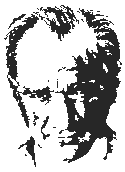 2022 – 2023 EĞİTİM ÖĞRETİM YILI1/A SINIFITÜRKÇE DERSİÜNİTELENDİRİLMİŞ YILLIK PLAN1.ARA TATİLYARIYIL TATİLİ2.Ara TatilSınıf Öğretmeni    								         OLUR								…./09/2022    										     Okul Müdürü	Tema No: 1Tema No: 1Tema No: 1Tema Adı: ZAMAN VE MEKANTema Adı: ZAMAN VE MEKANTema Adı: ZAMAN VE MEKANTema Adı: ZAMAN VE MEKANTema Adı: ZAMAN VE MEKANTema Adı: ZAMAN VE MEKANTema Adı: ZAMAN VE MEKANSÜRESÜRESÜREÖĞRENME ALANIKAZANIMLARETKİNLİKLERÖĞRENME ÖĞRETME YÖNTEM VE TEKNİKLERİKULLANILAN EĞİTİM TEKNOLOJİLERİ ARAÇ VE GEREÇLERAÇIKLAMALARÖLÇME VE DEĞERLENDİRMEAYHAFTASAATÖĞRENME ALANIKAZANIMLARETKİNLİKLERÖĞRENME ÖĞRETME YÖNTEM VE TEKNİKLERİKULLANILAN EĞİTİM TEKNOLOJİLERİ ARAÇ VE GEREÇLERAÇIKLAMALARÖLÇME VE DEĞERLENDİRMEEYLÜL (1.HAFTA)12 EYLÜL – 16 EYLÜL10DİNLEMEİZLEMET.1.1.1. Doğal ve yapay ses kaynaklarından çıkan sesleri ayırt eder.T.1.1.2. Duyduğu sesleri taklit ederT.1.1.9. Sözlü yönergeleri uygular.T.1.1.10. Dinleme stratejilerini uygular.T.1.1.11. Konuşmacının sözlü olmayan mesajlarını kavrar.Dinleme EğitimiÇizgi Çalışmaları1.Anlatım2.Tüme varım3. Tümdengelim4. Grup tartışması5. Gezi gözlem6. Gösteri7. Soru yanıt8. Örnek olay9. Beyin fırtınası10. Canlandırma11. Grup çalışmaları12. Oyunlar13. Rol yapma14. Canlandırma15.Uzaktan EğitimA. Yazılı Kaynaklar1. Türkçe Ders Kitabımız2. Ansiklopediler3. Güncel yayınlar4. Öykü, hikâye kitaplarıB. Kaynak kişiler1.Öğretmenler2. Aile bireyleriC. Görsel Kaynaklar1. Video2. Etkinlik örnekleri3. Bilgisayar vb.D.EBADoğal ve yapay ses kaynakları hakkında bilgi verilmez.Yönerge sayısı beş aşamadan fazla olmamalıdır.Dinlerken/izlerken nezaket kurallarına (söz kesmeden dinleme, söz alarak konuşma) uymanın önemi vurgulanır.Öğrencilerin dikkatlerini dinlediklerine/izlediklerine yoğunlaştırmaları sağlanır.Öz Değerlendirme FormuTema Gözlem FormuTema Değerlendirme ÇalışmalarıEYLÜL (1.HAFTA)12 EYLÜL – 16 EYLÜL10KONUŞMAT.1.2.2. Hazırlıksız konuşmalar yapar.T.1.2.3. Çerçevesi belirli bir konu hakkında konuşur.T.1.2.4. Konuşma stratejilerini uygular.Dinleme EğitimiÇizgi Çalışmaları1.Anlatım2.Tüme varım3. Tümdengelim4. Grup tartışması5. Gezi gözlem6. Gösteri7. Soru yanıt8. Örnek olay9. Beyin fırtınası10. Canlandırma11. Grup çalışmaları12. Oyunlar13. Rol yapma14. Canlandırma15.Uzaktan EğitimA. Yazılı Kaynaklar1. Türkçe Ders Kitabımız2. Ansiklopediler3. Güncel yayınlar4. Öykü, hikâye kitaplarıB. Kaynak kişiler1.Öğretmenler2. Aile bireyleriC. Görsel Kaynaklar1. Video2. Etkinlik örnekleri3. Bilgisayar vb.D.EBAÖğrencilerin kendilerini tanıtmaları sağlanır.Öğrencilerin çevrelerini ve çevrelerindeki kişileri tanıtmaları sağlanır.Göz teması kurmanın; işitilebilir ses tonuyla, konu dışına çıkmadan, kelimeleri doğru telaffuz ederek konuşmanın önemi vurgulanır.Konuşmalar sırasında nezaket kurallarına (yerinde hitap ifadeleri kullanma, başkalarının sözünü kesmeme, söz alarak konuşmaya katılma, karşısındakini saygıyla dinleme) uygun davranılması gerektiği hatırlatılır.Öz Değerlendirme FormuTema Gözlem FormuTema Değerlendirme ÇalışmalarıEYLÜL (1.HAFTA)12 EYLÜL – 16 EYLÜL10OKUMAT.1.3.1. Okuma materyalindeki temel bölümleri tanır.Dinleme EğitimiÇizgi Çalışmaları1.Anlatım2.Tüme varım3. Tümdengelim4. Grup tartışması5. Gezi gözlem6. Gösteri7. Soru yanıt8. Örnek olay9. Beyin fırtınası10. Canlandırma11. Grup çalışmaları12. Oyunlar13. Rol yapma14. Canlandırma15.Uzaktan EğitimA. Yazılı Kaynaklar1. Türkçe Ders Kitabımız2. Ansiklopediler3. Güncel yayınlar4. Öykü, hikâye kitaplarıB. Kaynak kişiler1.Öğretmenler2. Aile bireyleriC. Görsel Kaynaklar1. Video2. Etkinlik örnekleri3. Bilgisayar vb.D.EBAKitabın ön kapak, arka kapak ve içeriği hakkında kısaca bilgi verilirÖz Değerlendirme FormuTema Gözlem FormuTema Değerlendirme ÇalışmalarıEYLÜL (1.HAFTA)12 EYLÜL – 16 EYLÜL10YAZMAT.1.4.1. Boyama ve çizgi çalışmaları yapar.Dinleme EğitimiÇizgi Çalışmaları1.Anlatım2.Tüme varım3. Tümdengelim4. Grup tartışması5. Gezi gözlem6. Gösteri7. Soru yanıt8. Örnek olay9. Beyin fırtınası10. Canlandırma11. Grup çalışmaları12. Oyunlar13. Rol yapma14. Canlandırma15.Uzaktan EğitimA. Yazılı Kaynaklar1. Türkçe Ders Kitabımız2. Ansiklopediler3. Güncel yayınlar4. Öykü, hikâye kitaplarıB. Kaynak kişiler1.Öğretmenler2. Aile bireyleriC. Görsel Kaynaklar1. Video2. Etkinlik örnekleri3. Bilgisayar vb.D.EBAYazma materyalleri hakkında kısa bilgi verilerek uygun biçimde kullanılması sağlanır.Öz Değerlendirme FormuTema Gözlem FormuTema Değerlendirme ÇalışmalarıTema No: 1Tema No: 1Tema No: 1Tema Adı:  ZAMAN VE MEKANTema Adı:  ZAMAN VE MEKANTema Adı:  ZAMAN VE MEKANTema Adı:  ZAMAN VE MEKANTema Adı:  ZAMAN VE MEKANTema Adı:  ZAMAN VE MEKANTema Adı:  ZAMAN VE MEKANSÜRESÜRESÜREÖĞRENME ALANIKAZANIMLARETKİNLİKLERÖĞRENME ÖĞRETME YÖNTEM VE TEKNİKLERİKULLANILAN EĞİTİM TEKNOLOJİLERİ ARAÇ VE GEREÇLERAÇIKLAMALARÖLÇME VE DEĞERLENDİRMEAYHAFTASAATÖĞRENME ALANIKAZANIMLARETKİNLİKLERÖĞRENME ÖĞRETME YÖNTEM VE TEKNİKLERİKULLANILAN EĞİTİM TEKNOLOJİLERİ ARAÇ VE GEREÇLERAÇIKLAMALARÖLÇME VE DEĞERLENDİRMEEYLÜL (2.HAFTA)19 EYLÜL – 23 EYLÜL10DİNLEMEİZLEMET.1.1.3. Seslere karşılık gelen harfleri ayırt eder.T.1.1.8. Dinlediklerine/izlediklerine yönelik sorulara cevap verir.T.1.1.9. Sözlü yönergeleri uygular.T.1.1.10. Dinleme stratejilerini uygular.T.1.1.11. Konuşmacının sözlü olmayan mesajlarını kavrar.Yıldızlı Alfabe*Çizgi Çalışmaları*E Harfi1.Anlatım2.Tüme varım3. Tümdengelim4. Grup tartışması5. Gezi gözlem6. Gösteri7. Soru yanıt8. Örnek olay9. Beyin fırtınası10. Canlandırma11. Grup çalışmaları12. Oyunlar13. Rol yapma14. Canlandırma15.Uzaktan EğitimA. Yazılı Kaynaklar1. Türkçe Ders Kitabımız2. Ansiklopediler3. Güncel yayınlar4. Öykü, hikâye kitaplarıB. Kaynak kişiler1.Öğretmenler2. Aile bireyleriC. Görsel Kaynaklar1. Video2. Etkinlik örnekleri3. Bilgisayar vb.D.EBASadece olay, şahıs ve varlık kadrosuna yönelik sorular (ne, kim) yöneltilir.Yönerge sayısı beş aşamadan fazla olmamalıdır.Dinlerken/izlerken nezaket kurallarına (söz kesmeden dinleme, söz alarak konuşma) uymanın önemi vurgulanır.Öğrencilerin dikkatlerini dinlediklerine/izlediklerine yoğunlaştırmaları sağlanır.Öz Değerlendirme FormuTema Gözlem FormuTema Değerlendirme ÇalışmalarıEYLÜL (2.HAFTA)19 EYLÜL – 23 EYLÜL10KONUŞMAT.1.2.1. Kelimeleri anlamlarına uygun kullanır.T.1.2.2. Hazırlıksız konuşmalar yapar.T.1.2.4. Konuşma stratejilerini uygular.Yıldızlı Alfabe*Çizgi Çalışmaları*E Harfi1.Anlatım2.Tüme varım3. Tümdengelim4. Grup tartışması5. Gezi gözlem6. Gösteri7. Soru yanıt8. Örnek olay9. Beyin fırtınası10. Canlandırma11. Grup çalışmaları12. Oyunlar13. Rol yapma14. Canlandırma15.Uzaktan EğitimA. Yazılı Kaynaklar1. Türkçe Ders Kitabımız2. Ansiklopediler3. Güncel yayınlar4. Öykü, hikâye kitaplarıB. Kaynak kişiler1.Öğretmenler2. Aile bireyleriC. Görsel Kaynaklar1. Video2. Etkinlik örnekleri3. Bilgisayar vb.D.EBAKonuşmalarında yeni öğrendiği kelimeleri kullanması teşvik edilir.Göz teması kurmanın; işitilebilir ses tonuyla, konu dışına çıkmadan, kelimeleri doğru telaffuz ederek konuşmanın önemi vurgulanır.Konuşmalar sırasında nezaket kurallarına (yerinde hitap ifadeleri kullanma, başkalarının sözünü kesmeme, söz alarak konuşmaya katılma, karşısındakini saygıyla dinleme) uygun davranılması gerektiği hatırlatılır.Öz Değerlendirme FormuTema Gözlem FormuTema Değerlendirme ÇalışmalarıEYLÜL (2.HAFTA)19 EYLÜL – 23 EYLÜL10OKUMAT.1.3.1. Okuma materyalindeki temel bölümleri tanır.T.1.3.2. Harfi tanır ve seslendirir.T.1.3.13. Görsellerle ilgili soruları cevaplar.Yıldızlı Alfabe*Çizgi Çalışmaları*E Harfi1.Anlatım2.Tüme varım3. Tümdengelim4. Grup tartışması5. Gezi gözlem6. Gösteri7. Soru yanıt8. Örnek olay9. Beyin fırtınası10. Canlandırma11. Grup çalışmaları12. Oyunlar13. Rol yapma14. Canlandırma15.Uzaktan EğitimA. Yazılı Kaynaklar1. Türkçe Ders Kitabımız2. Ansiklopediler3. Güncel yayınlar4. Öykü, hikâye kitaplarıB. Kaynak kişiler1.Öğretmenler2. Aile bireyleriC. Görsel Kaynaklar1. Video2. Etkinlik örnekleri3. Bilgisayar vb.D.EBAKitabın ön kapak, arka kapak ve içeriği hakkında kısaca bilgi verilir.Öz Değerlendirme FormuTema Gözlem FormuTema Değerlendirme ÇalışmalarıEYLÜL (2.HAFTA)19 EYLÜL – 23 EYLÜL10YAZMAT.1.4.1. Boyama ve çizgi çalışmaları yapar.T.1.4.2. Harfleri tekniğine uygun yazarYıldızlı Alfabe*Çizgi Çalışmaları*E Harfi1.Anlatım2.Tüme varım3. Tümdengelim4. Grup tartışması5. Gezi gözlem6. Gösteri7. Soru yanıt8. Örnek olay9. Beyin fırtınası10. Canlandırma11. Grup çalışmaları12. Oyunlar13. Rol yapma14. Canlandırma15.Uzaktan EğitimA. Yazılı Kaynaklar1. Türkçe Ders Kitabımız2. Ansiklopediler3. Güncel yayınlar4. Öykü, hikâye kitaplarıB. Kaynak kişiler1.Öğretmenler2. Aile bireyleriC. Görsel Kaynaklar1. Video2. Etkinlik örnekleri3. Bilgisayar vb.D.EBAYazma materyalleri hakkında kısa bilgi verilerek uygun biçimde kullanılması sağlanır.Öz Değerlendirme FormuTema Gözlem FormuTema Değerlendirme ÇalışmalarıTema No: 1Tema No: 1Tema No: 1Tema Adı:  ZAMAN VE MEKANTema Adı:  ZAMAN VE MEKANTema Adı:  ZAMAN VE MEKANTema Adı:  ZAMAN VE MEKANTema Adı:  ZAMAN VE MEKANTema Adı:  ZAMAN VE MEKANTema Adı:  ZAMAN VE MEKANSÜRESÜRESÜREÖĞRENME ALANIKAZANIMLARETKİNLİKLERÖĞRENME ÖĞRETME YÖNTEM VE TEKNİKLERİKULLANILAN EĞİTİM TEKNOLOJİLERİ ARAÇ VE GEREÇLERAÇIKLAMALARÖLÇME VE DEĞERLENDİRMEAYHAFTASAATÖĞRENME ALANIKAZANIMLARETKİNLİKLERÖĞRENME ÖĞRETME YÖNTEM VE TEKNİKLERİKULLANILAN EĞİTİM TEKNOLOJİLERİ ARAÇ VE GEREÇLERAÇIKLAMALARÖLÇME VE DEĞERLENDİRMEEYLÜL (3.HAFTA)26 EYLÜL – 30 EYLÜL10DİNLEMEİZLEMET.1.1.3. Seslere karşılık gelen harfleri ayırt eder.T.1.1.8. Dinlediklerine/izlediklerine yönelik sorulara cevap verir.T.1.1.9. Sözlü yönergeleri uygular.T.1.1.10. Dinleme stratejilerini uygular.T.1.1.11. Konuşmacının sözlü olmayan mesajlarını kavrar.Yıldızlı Alfabe*L Harfi*1 Rakamı 1.Anlatım2.Tüme varım3. Tümdengelim4. Grup tartışması5. Gezi gözlem6. Gösteri7. Soru yanıt8. Örnek olay9. Beyin fırtınası10. Canlandırma11. Grup çalışmaları12. Oyunlar13. Rol yapma14. Canlandırma15.Uzaktan EğitimA. Yazılı Kaynaklar1. Türkçe Ders Kitabımız2. Ansiklopediler3. Güncel yayınlar4. Öykü, hikâye kitaplarıB. Kaynak kişiler1.Öğretmenler2. Aile bireyleriC. Görsel Kaynaklar1. Video2. Etkinlik örnekleri3. Bilgisayar vb.D.EBASadece olay, şahıs ve varlık kadrosuna yönelik sorular (ne, kim) yöneltilir.Yönerge sayısı beş aşamadan fazla olmamalıdır.Dinlerken/izlerken nezaket kurallarına (söz kesmeden dinleme, söz alarak konuşma) uymanın önemi vurgulanır.Öğrencilerin dikkatlerini dinlediklerine/izlediklerine yoğunlaştırmaları sağlanır.Öz Değerlendirme FormuTema Gözlem FormuTema Değerlendirme ÇalışmalarıEYLÜL (3.HAFTA)26 EYLÜL – 30 EYLÜL10KONUŞMAT.1.2.1. Kelimeleri anlamlarına uygun kullanır.T.1.2.2. Hazırlıksız konuşmalar yapar.T.1.2.4. Konuşma stratejilerini uygular.Yıldızlı Alfabe*L Harfi*1 Rakamı 1.Anlatım2.Tüme varım3. Tümdengelim4. Grup tartışması5. Gezi gözlem6. Gösteri7. Soru yanıt8. Örnek olay9. Beyin fırtınası10. Canlandırma11. Grup çalışmaları12. Oyunlar13. Rol yapma14. Canlandırma15.Uzaktan EğitimA. Yazılı Kaynaklar1. Türkçe Ders Kitabımız2. Ansiklopediler3. Güncel yayınlar4. Öykü, hikâye kitaplarıB. Kaynak kişiler1.Öğretmenler2. Aile bireyleriC. Görsel Kaynaklar1. Video2. Etkinlik örnekleri3. Bilgisayar vb.D.EBAKonuşmalarında yeni öğrendiği kelimeleri kullanması teşvik edilir.Göz teması kurmanın; işitilebilir ses tonuyla, konu dışına çıkmadan, kelimeleri doğru telaffuz ederek konuşmanın önemi vurgulanır.Konuşmalar sırasında nezaket kurallarına (yerinde hitap ifadeleri kullanma, başkalarının sözünü kesmeme, söz alarak konuşmaya katılma, karşısındakini saygıyla dinleme) uygun davranılması gerektiği hatırlatılır.Öz Değerlendirme FormuTema Gözlem FormuTema Değerlendirme ÇalışmalarıEYLÜL (3.HAFTA)26 EYLÜL – 30 EYLÜL10OKUMAT.1.3.1. Okuma materyalindeki temel bölümleri tanır.T.1.3.2. Harfi tanır ve seslendirir.T.1.3.3. Hece ve kelimeleri okur.T.1.3.13. Görsellerle ilgili soruları cevaplar.Yıldızlı Alfabe*L Harfi*1 Rakamı 1.Anlatım2.Tüme varım3. Tümdengelim4. Grup tartışması5. Gezi gözlem6. Gösteri7. Soru yanıt8. Örnek olay9. Beyin fırtınası10. Canlandırma11. Grup çalışmaları12. Oyunlar13. Rol yapma14. Canlandırma15.Uzaktan EğitimA. Yazılı Kaynaklar1. Türkçe Ders Kitabımız2. Ansiklopediler3. Güncel yayınlar4. Öykü, hikâye kitaplarıB. Kaynak kişiler1.Öğretmenler2. Aile bireyleriC. Görsel Kaynaklar1. Video2. Etkinlik örnekleri3. Bilgisayar vb.D.EBAKitabın ön kapak, arka kapak ve içeriği hakkında kısaca bilgi verilir.Öz Değerlendirme FormuTema Gözlem FormuTema Değerlendirme ÇalışmalarıEYLÜL (3.HAFTA)26 EYLÜL – 30 EYLÜL10YAZMAT.1.4.1. Boyama ve çizgi çalışmaları yapar.T.1.4.2. Harfleri tekniğine uygun yazar.T.1.4.3. Hece ve kelimeler yazar.T.1.4.4. Rakamları tekniğine uygun yazar.T.1.4.5. Anlamlı ve kurallı cümleler yazarT.1.4.7. Harfler, kelimeler ve cümleler arasında uygun boşluklar bırakır.T.1.4.8. Büyük harfleri ve noktalama işaretlerini uygun şekilde kullanır.Yıldızlı Alfabe*L Harfi*1 Rakamı 1.Anlatım2.Tüme varım3. Tümdengelim4. Grup tartışması5. Gezi gözlem6. Gösteri7. Soru yanıt8. Örnek olay9. Beyin fırtınası10. Canlandırma11. Grup çalışmaları12. Oyunlar13. Rol yapma14. Canlandırma15.Uzaktan EğitimA. Yazılı Kaynaklar1. Türkçe Ders Kitabımız2. Ansiklopediler3. Güncel yayınlar4. Öykü, hikâye kitaplarıB. Kaynak kişiler1.Öğretmenler2. Aile bireyleriC. Görsel Kaynaklar1. Video2. Etkinlik örnekleri3. Bilgisayar vb.D.EBAYazma materyalleri hakkında kısa bilgi verilerek uygun biçimde kullanılması sağlanır.Büyük harflerin cümleye başlarken, özel isimleri ve başlıkları yazarken kullanıldığı, örneklerle vurgulanır.Nokta, soru işareti, ünlem işareti, kısa çizgi ve kesme işaretlerinin yaygın kullanılan işlevleri üzerinde durulur.Öz Değerlendirme FormuTema Gözlem FormuTema Değerlendirme ÇalışmalarıTema No: 1Tema No: 1Tema No: 1Tema Adı:  ZAMAN VE MEKANTema Adı:  ZAMAN VE MEKANTema Adı:  ZAMAN VE MEKANTema Adı:  ZAMAN VE MEKANTema Adı:  ZAMAN VE MEKANTema Adı:  ZAMAN VE MEKANTema Adı:  ZAMAN VE MEKANSÜRESÜRESÜREÖĞRENME ALANIKAZANIMLARETKİNLİKLERÖĞRENME ÖĞRETME YÖNTEM VE TEKNİKLERİKULLANILAN EĞİTİM TEKNOLOJİLERİ ARAÇ VE GEREÇLERAÇIKLAMALARÖLÇME VE DEĞERLENDİRMEAYHAFTASAATÖĞRENME ALANIKAZANIMLARETKİNLİKLERÖĞRENME ÖĞRETME YÖNTEM VE TEKNİKLERİKULLANILAN EĞİTİM TEKNOLOJİLERİ ARAÇ VE GEREÇLERAÇIKLAMALARÖLÇME VE DEĞERLENDİRME EKİM (4.HAFTA)3 EKİM – 7 EKİM10DİNLEMEİZLEMET.1.1.3. Seslere karşılık gelen harfleri ayırt eder.T.1.1.8. Dinlediklerine/izlediklerine yönelik sorulara cevap verir.T.1.1.9. Sözlü yönergeleri uygular.T.1.1.10. Dinleme stratejilerini uygular.T.1.1.11. Konuşmacının sözlü olmayan mesajlarını kavrar.Ben Ne Zaman Doğdum*A Harfi*2 Rakamı 1.Anlatım2.Tüme varım3. Tümdengelim4. Grup tartışması5. Gezi gözlem6. Gösteri7. Soru yanıt8. Örnek olay9. Beyin fırtınası10. Canlandırma11. Grup çalışmaları12. Oyunlar13. Rol yapma14. Canlandırma15.Uzaktan EğitimA. Yazılı Kaynaklar1. Türkçe Ders Kitabımız2. Ansiklopediler3. Güncel yayınlar4. Öykü, hikâye kitaplarıB. Kaynak kişiler1.Öğretmenler2. Aile bireyleriC. Görsel Kaynaklar1. Video2. Etkinlik örnekleri3. Bilgisayar vb.D.EBASadece olay, şahıs ve varlık kadrosuna yönelik sorular (ne, kim) yöneltilir.Yönerge sayısı beş aşamadan fazla olmamalıdır.Dinlerken/izlerken nezaket kurallarına (söz kesmeden dinleme, söz alarak konuşma) uymanın önemi vurgulanır.Öz Değerlendirme FormuTema Gözlem FormuTema Değerlendirme Çalışmaları EKİM (4.HAFTA)3 EKİM – 7 EKİM10KONUŞMAT.1.2.1. Kelimeleri anlamlarına uygun kullanır.T.1.2.2. Hazırlıksız konuşmalar yapar.T.1.2.4. Konuşma stratejilerini uygular.Ben Ne Zaman Doğdum*A Harfi*2 Rakamı 1.Anlatım2.Tüme varım3. Tümdengelim4. Grup tartışması5. Gezi gözlem6. Gösteri7. Soru yanıt8. Örnek olay9. Beyin fırtınası10. Canlandırma11. Grup çalışmaları12. Oyunlar13. Rol yapma14. Canlandırma15.Uzaktan EğitimA. Yazılı Kaynaklar1. Türkçe Ders Kitabımız2. Ansiklopediler3. Güncel yayınlar4. Öykü, hikâye kitaplarıB. Kaynak kişiler1.Öğretmenler2. Aile bireyleriC. Görsel Kaynaklar1. Video2. Etkinlik örnekleri3. Bilgisayar vb.D.EBAKonuşmalarında yeni öğrendiği kelimeleri kullanması teşvik edilir.Göz teması kurmanın; işitilebilir ses tonuyla, konu dışına çıkmadan, kelimeleri doğru telaffuz ederek konuşmanın önemi vurgulanır.Konuşmalar sırasında nezaket kurallarına (yerinde hitap ifadeleri kullanma, başkalarının sözünü kesmeme, söz alarak konuşmaya katılma, karşısındakini saygıyla dinleme) uygun davranılması gerektiği hatırlatılır.Öz Değerlendirme FormuTema Gözlem FormuTema Değerlendirme Çalışmaları EKİM (4.HAFTA)3 EKİM – 7 EKİM10OKUMAT.1.3.2. Harfi tanır ve seslendirir.T.1.3.13. Görsellerle ilgili soruları cevaplar.T.1.3.3. Hece ve kelimeleri okur.T.1.3.4. Basit ve kısa cümleleri okur.T.1.3.5. Kısa metinleri okur.Ben Ne Zaman Doğdum*A Harfi*2 Rakamı 1.Anlatım2.Tüme varım3. Tümdengelim4. Grup tartışması5. Gezi gözlem6. Gösteri7. Soru yanıt8. Örnek olay9. Beyin fırtınası10. Canlandırma11. Grup çalışmaları12. Oyunlar13. Rol yapma14. Canlandırma15.Uzaktan EğitimA. Yazılı Kaynaklar1. Türkçe Ders Kitabımız2. Ansiklopediler3. Güncel yayınlar4. Öykü, hikâye kitaplarıB. Kaynak kişiler1.Öğretmenler2. Aile bireyleriC. Görsel Kaynaklar1. Video2. Etkinlik örnekleri3. Bilgisayar vb.D.EBAKitabın ön kapak, arka kapak ve içeriği hakkında kısaca bilgi verilir.Öz Değerlendirme FormuTema Gözlem FormuTema Değerlendirme Çalışmaları EKİM (4.HAFTA)3 EKİM – 7 EKİM10YAZMAT.1.4.2. Harfleri tekniğine uygun yazar.T.1.4.3. Hece ve kelimeler yazar.T.1.4.4. Rakamları tekniğine uygun yazar.T.1.4.5. Anlamlı ve kurallı cümleler yazar.T.1.4.7. Harfler, kelimeler ve cümleler arasında uygun boşluklar bırakır.T.1.4.8. Büyük harfleri ve noktalama işaretlerini uygun şekilde kullanır.T.1.4.10. Yazdıklarını gözden geçirir.Ben Ne Zaman Doğdum*A Harfi*2 Rakamı 1.Anlatım2.Tüme varım3. Tümdengelim4. Grup tartışması5. Gezi gözlem6. Gösteri7. Soru yanıt8. Örnek olay9. Beyin fırtınası10. Canlandırma11. Grup çalışmaları12. Oyunlar13. Rol yapma14. Canlandırma15.Uzaktan EğitimA. Yazılı Kaynaklar1. Türkçe Ders Kitabımız2. Ansiklopediler3. Güncel yayınlar4. Öykü, hikâye kitaplarıB. Kaynak kişiler1.Öğretmenler2. Aile bireyleriC. Görsel Kaynaklar1. Video2. Etkinlik örnekleri3. Bilgisayar vb.D.EBABüyük harflerin cümleye başlarken, özel isimleri ve başlıkları yazarken kullanıldığı, örneklerle vurgulanır.Nokta, soru işareti, ünlem işareti, kısa çizgi ve kesme işaretlerinin yaygın kullanılan işlevleri üzerinde durulur.Öğrencilerin yazdıklarını harf hatası, harf ve hece eksikliği, yazım ve noktalama kuralları açısından gözden geçirmeleri ve düzenlemeleri sağlanır.Öz Değerlendirme FormuTema Gözlem FormuTema Değerlendirme ÇalışmalarıTema No: 1Tema No: 1Tema No: 1Tema Adı:  ZAMAN VE MEKANTema Adı:  ZAMAN VE MEKANTema Adı:  ZAMAN VE MEKANTema Adı:  ZAMAN VE MEKANTema Adı:  ZAMAN VE MEKANTema Adı:  ZAMAN VE MEKANTema Adı:  ZAMAN VE MEKANSÜRESÜRESÜREÖĞRENME ALANIKAZANIMLARETKİNLİKLERÖĞRENME ÖĞRETME YÖNTEM VE TEKNİKLERİKULLANILAN EĞİTİM TEKNOLOJİLERİ ARAÇ VE GEREÇLERAÇIKLAMALARÖLÇME VE DEĞERLENDİRMEAYHAFTASAATÖĞRENME ALANIKAZANIMLARETKİNLİKLERÖĞRENME ÖĞRETME YÖNTEM VE TEKNİKLERİKULLANILAN EĞİTİM TEKNOLOJİLERİ ARAÇ VE GEREÇLERAÇIKLAMALARÖLÇME VE DEĞERLENDİRMEEKİM (5.HAFTA)10 EKİM – 14 EKİM10DİNLEMEİZLEMET.1.1.3. Seslere karşılık gelen harfleri ayırt eder.T.1.1.8. Dinlediklerine/izlediklerine yönelik sorulara cevap verir.T.1.1.9. Sözlü yönergeleri uygular.T.1.1.10. Dinleme stratejilerini uygular.T.1.1.11. Konuşmacının sözlü olmayan mesajlarını kavrar.Ben Ne Zaman Doğdum*K Harfi*3 Rakamı1.Anlatım2.Tüme varım3. Tümdengelim4. Grup tartışması5. Gezi gözlem6. Gösteri7. Soru yanıt8. Örnek olay9. Beyin fırtınası10. Canlandırma11. Grup çalışmaları12. Oyunlar13. Rol yapma14. Canlandırma15.Uzaktan EğitimA. Yazılı Kaynaklar1. Türkçe Ders Kitabımız2. Ansiklopediler3. Güncel yayınlar4. Öykü, hikâye kitaplarıB. Kaynak kişiler1.Öğretmenler2. Aile bireyleriC. Görsel Kaynaklar1. Video2. Etkinlik örnekleri3. Bilgisayar vb.D.EBASadece olay, şahıs ve varlık kadrosuna yönelik sorular (ne, kim) yöneltilir.Yönerge sayısı beş aşamadan fazla olmamalıdır.Dinlerken/izlerken nezaket kurallarına (söz kesmeden dinleme, söz alarak konuşma) uymanın önemi vurgulanır.Öğrencilerin dikkatlerini dinlediklerine/izlediklerine yoğunlaştırmaları sağlanır.Öz Değerlendirme FormuTema Gözlem FormuTema Değerlendirme ÇalışmalarıEKİM (5.HAFTA)10 EKİM – 14 EKİM10KONUŞMAT.1.2.1. Kelimeleri anlamlarına uygun kullanır.T.1.2.2. Hazırlıksız konuşmalar yapar.T.1.2.4. Konuşma stratejilerini uygular.Ben Ne Zaman Doğdum*K Harfi*3 Rakamı1.Anlatım2.Tüme varım3. Tümdengelim4. Grup tartışması5. Gezi gözlem6. Gösteri7. Soru yanıt8. Örnek olay9. Beyin fırtınası10. Canlandırma11. Grup çalışmaları12. Oyunlar13. Rol yapma14. Canlandırma15.Uzaktan EğitimA. Yazılı Kaynaklar1. Türkçe Ders Kitabımız2. Ansiklopediler3. Güncel yayınlar4. Öykü, hikâye kitaplarıB. Kaynak kişiler1.Öğretmenler2. Aile bireyleriC. Görsel Kaynaklar1. Video2. Etkinlik örnekleri3. Bilgisayar vb.D.EBAKonuşmalarında yeni öğrendiği kelimeleri kullanması teşvik edilir.Göz teması kurmanın; işitilebilir ses tonuyla, konu dışına çıkmadan, kelimeleri doğru telaffuz ederek konuşmanın önemi vurgulanır.Öz Değerlendirme FormuTema Gözlem FormuTema Değerlendirme ÇalışmalarıEKİM (5.HAFTA)10 EKİM – 14 EKİM10OKUMAT.1.3.2. Harfi tanır ve seslendirir.T.1.3.13. Görsellerle ilgili soruları cevaplar.T.1.3.3. Hece ve kelimeleri okur.T.1.3.4. Basit ve kısa cümleleri okur.T.1.3.5. Kısa metinleri okur.Ben Ne Zaman Doğdum*K Harfi*3 Rakamı1.Anlatım2.Tüme varım3. Tümdengelim4. Grup tartışması5. Gezi gözlem6. Gösteri7. Soru yanıt8. Örnek olay9. Beyin fırtınası10. Canlandırma11. Grup çalışmaları12. Oyunlar13. Rol yapma14. Canlandırma15.Uzaktan EğitimA. Yazılı Kaynaklar1. Türkçe Ders Kitabımız2. Ansiklopediler3. Güncel yayınlar4. Öykü, hikâye kitaplarıB. Kaynak kişiler1.Öğretmenler2. Aile bireyleriC. Görsel Kaynaklar1. Video2. Etkinlik örnekleri3. Bilgisayar vb.D.EBAKitabın ön kapak, arka kapak ve içeriği hakkında kısaca bilgi verilir.Öz Değerlendirme FormuTema Gözlem FormuTema Değerlendirme ÇalışmalarıEKİM (5.HAFTA)10 EKİM – 14 EKİM10YAZMAT.1.4.2. Harfleri tekniğine uygun yazar.T.1.4.3. Hece ve kelimeler yazar.T.1.4.4. Rakamları tekniğine uygun yazar.T.1.4.5. Anlamlı ve kurallı cümleler yazar.T.1.4.7. Harfler, kelimeler ve cümleler arasında uygun boşluklar bırakır.T.1.4.8. Büyük harfleri ve noktalama işaretlerini uygun şekilde kullanır.T.1.4.10. Yazdıklarını gözden geçirir.T.1.4.11. Yazdıklarını paylaşır.Ben Ne Zaman Doğdum*K Harfi*3 Rakamı1.Anlatım2.Tüme varım3. Tümdengelim4. Grup tartışması5. Gezi gözlem6. Gösteri7. Soru yanıt8. Örnek olay9. Beyin fırtınası10. Canlandırma11. Grup çalışmaları12. Oyunlar13. Rol yapma14. Canlandırma15.Uzaktan EğitimA. Yazılı Kaynaklar1. Türkçe Ders Kitabımız2. Ansiklopediler3. Güncel yayınlar4. Öykü, hikâye kitaplarıB. Kaynak kişiler1.Öğretmenler2. Aile bireyleriC. Görsel Kaynaklar1. Video2. Etkinlik örnekleri3. Bilgisayar vb.D.EBANokta, soru işareti, ünlem işareti, kısa çizgi ve kesme işaretlerinin yaygın kullanılan işlevleri üzerinde durulur.Öğrencilerin yazdıklarını harf hatası, harf ve hece eksikliği, yazım ve noktalama kuralları açısından gözden geçirmeleri ve düzenlemeleri sağlanır.Öğrenciler yazdıklarını sınıf içinde okumaları, okul veya sınıf panosunda sergilemeleri için teşvik edilir. Öğrencilere yazdıklarını sınıf içinde okumaları konusunda ısrar edilmemelidirÖz Değerlendirme FormuTema Gözlem FormuTema Değerlendirme ÇalışmalarıTema No: 2Tema No: 2Tema No: 2Tema Adı: ERDEMLERTema Adı: ERDEMLERTema Adı: ERDEMLERTema Adı: ERDEMLERTema Adı: ERDEMLERTema Adı: ERDEMLERTema Adı: ERDEMLERSÜRESÜRESÜREÖĞRENME ALANIKAZANIMLARETKİNLİKLERÖĞRENME ÖĞRETME YÖNTEM VE TEKNİKLERİKULLANILAN EĞİTİM TEKNOLOJİLERİ ARAÇ VE GEREÇLERAÇIKLAMALARÖLÇME VE DEĞERLENDİRMEAYHAFTASAATÖĞRENME ALANIKAZANIMLARETKİNLİKLERÖĞRENME ÖĞRETME YÖNTEM VE TEKNİKLERİKULLANILAN EĞİTİM TEKNOLOJİLERİ ARAÇ VE GEREÇLERAÇIKLAMALARÖLÇME VE DEĞERLENDİRMEEKİM (6.HAFTA)17 EKİM – 21 EKİM10DİNLEMEİZLEMET.1.1.3. Seslere karşılık gelen harfleri ayırt eder.T.1.1.8. Dinlediklerine/izlediklerine yönelik sorulara cevap verir.T.1.1.9. Sözlü yönergeleri uygular.T.1.1.10. Dinleme stratejilerini uygular.T.1.1.11. Konuşmacının sözlü olmayan mesajlarını kavrar.Okula Geldim*İ Harfi*N Harfi*4 Rakamı *5 RakamıŞehir Faresi İle Köy Faresi*Sözcük ve Cümle Çalışması1.Anlatım2.Tüme varım3. Tümdengelim4. Grup tartışması5. Gezi gözlem6. Gösteri7. Soru yanıt8. Örnek olay9. Beyin fırtınası10. Canlandırma11. Grup çalışmaları12. Oyunlar13. Rol yapma14. Canlandırma15.Uzaktan EğitimA. Yazılı Kaynaklar1. Türkçe Ders Kitabımız2. Ansiklopediler3. Güncel yayınlar4. Öykü, hikâye kitaplarıB. Kaynak kişiler1.Öğretmenler2. Aile bireyleriC. Görsel Kaynaklar1. Video2. Etkinlik örnekleri3. Bilgisayar vb.D.EBASadece olay, şahıs ve varlık kadrosuna yönelik sorular (ne, kim) yöneltilir.Yönerge sayısı beş aşamadan fazla olmamalıdır.a) Dinlerken/izlerken nezaket kurallarına (söz kesmeden dinleme, söz alarak konuşma) uymanın önemi vurgulanır.b) Öğrencilerin dikkatlerini dinlediklerine/izlediklerine yoğunlaştırmaları sağlanır.Öz Değerlendirme FormuTema Gözlem FormuTema Değerlendirme ÇalışmalarıEKİM (6.HAFTA)17 EKİM – 21 EKİM10KONUŞMAT.1.2.1. Kelimeleri anlamlarına uygun kullanır.T.1.2.2. Hazırlıksız konuşmalar yapar.T.1.2.4. Konuşma stratejilerini uygular.Okula Geldim*İ Harfi*N Harfi*4 Rakamı *5 RakamıŞehir Faresi İle Köy Faresi*Sözcük ve Cümle Çalışması1.Anlatım2.Tüme varım3. Tümdengelim4. Grup tartışması5. Gezi gözlem6. Gösteri7. Soru yanıt8. Örnek olay9. Beyin fırtınası10. Canlandırma11. Grup çalışmaları12. Oyunlar13. Rol yapma14. Canlandırma15.Uzaktan EğitimA. Yazılı Kaynaklar1. Türkçe Ders Kitabımız2. Ansiklopediler3. Güncel yayınlar4. Öykü, hikâye kitaplarıB. Kaynak kişiler1.Öğretmenler2. Aile bireyleriC. Görsel Kaynaklar1. Video2. Etkinlik örnekleri3. Bilgisayar vb.D.EBAKonuşmalarında yeni öğrendiği kelimeleri kullanması teşvik edilir.a) Göz teması kurmanın; işitilebilir ses tonuyla, konu dışına çıkmadan, kelimeleri doğru telaffuz ederek konuşmanın önemi vurgulanır.Öz Değerlendirme FormuTema Gözlem FormuTema Değerlendirme ÇalışmalarıEKİM (6.HAFTA)17 EKİM – 21 EKİM10OKUMAT.1.3.2. Harfi tanır ve seslendirir.T.1.3.13. Görsellerle ilgili soruları cevaplar.T.1.3.3. Hece ve kelimeleri okur.T.1.3.4. Basit ve kısa cümleleri okur.T.1.3.5. Kısa metinleri okur.Okula Geldim*İ Harfi*N Harfi*4 Rakamı *5 RakamıŞehir Faresi İle Köy Faresi*Sözcük ve Cümle Çalışması1.Anlatım2.Tüme varım3. Tümdengelim4. Grup tartışması5. Gezi gözlem6. Gösteri7. Soru yanıt8. Örnek olay9. Beyin fırtınası10. Canlandırma11. Grup çalışmaları12. Oyunlar13. Rol yapma14. Canlandırma15.Uzaktan EğitimA. Yazılı Kaynaklar1. Türkçe Ders Kitabımız2. Ansiklopediler3. Güncel yayınlar4. Öykü, hikâye kitaplarıB. Kaynak kişiler1.Öğretmenler2. Aile bireyleriC. Görsel Kaynaklar1. Video2. Etkinlik örnekleri3. Bilgisayar vb.D.EBAKitabın ön kapak, arka kapak ve içeriği hakkında kısaca bilgi verilir.Öz Değerlendirme FormuTema Gözlem FormuTema Değerlendirme ÇalışmalarıEKİM (6.HAFTA)17 EKİM – 21 EKİM10YAZMAT.1.4.2. Harfleri tekniğine uygun yazar.T.1.4.3. Hece ve kelimeler yazar.T.1.4.4. Rakamları tekniğine uygun yazar.T.1.4.5. Anlamlı ve kurallı cümleler yazar.T.1.4.7. Harfler, kelimeler ve cümleler arasında uygun boşluklar bırakır.T.1.4.8. Büyük harfleri ve noktalama işaretlerini uygun şekilde kullanır.T.1.4.10. Yazdıklarını gözden geçirir.Okula Geldim*İ Harfi*N Harfi*4 Rakamı *5 RakamıŞehir Faresi İle Köy Faresi*Sözcük ve Cümle Çalışması1.Anlatım2.Tüme varım3. Tümdengelim4. Grup tartışması5. Gezi gözlem6. Gösteri7. Soru yanıt8. Örnek olay9. Beyin fırtınası10. Canlandırma11. Grup çalışmaları12. Oyunlar13. Rol yapma14. Canlandırma15.Uzaktan EğitimA. Yazılı Kaynaklar1. Türkçe Ders Kitabımız2. Ansiklopediler3. Güncel yayınlar4. Öykü, hikâye kitaplarıB. Kaynak kişiler1.Öğretmenler2. Aile bireyleriC. Görsel Kaynaklar1. Video2. Etkinlik örnekleri3. Bilgisayar vb.D.EBAb) Nokta, soru işareti, ünlem işareti, kısa çizgi ve kesme işaretlerinin yaygın kullanılan işlevleri üzerinde durulur.Öğrencilerin yazdıklarını harf hatası, harf ve hece eksikliği, yazım ve noktalama kuralları açısından gözden geçirmeleri ve düzenlemeleri sağlanır.Öz Değerlendirme FormuTema Gözlem FormuTema Değerlendirme ÇalışmalarıTema No: 2Tema No: 2Tema No: 2Tema Adı: ERDEMLERTema Adı: ERDEMLERTema Adı: ERDEMLERTema Adı: ERDEMLERTema Adı: ERDEMLERTema Adı: ERDEMLERTema Adı: ERDEMLERSÜRESÜRESÜREÖĞRENME ALANIKAZANIMLARETKİNLİKLERÖĞRENME ÖĞRETME YÖNTEM VE TEKNİKLERİKULLANILAN EĞİTİM TEKNOLOJİLERİ ARAÇ VE GEREÇLERAÇIKLAMALARÖLÇME VE DEĞERLENDİRMEAYHAFTASAATÖĞRENME ALANIKAZANIMLARETKİNLİKLERÖĞRENME ÖĞRETME YÖNTEM VE TEKNİKLERİKULLANILAN EĞİTİM TEKNOLOJİLERİ ARAÇ VE GEREÇLERAÇIKLAMALARÖLÇME VE DEĞERLENDİRMEEKİM (7.HAFTA)24 EKİM – 28 EKİM10DİNLEMEİZLEMET.1.1.3. Seslere karşılık gelen harfleri ayırt eder.T.1.1.8. Dinlediklerine/izlediklerine yönelik sorulara cevap verir.T.1.1.9. Sözlü yönergeleri uygular.T.1.1.10. Dinleme stratejilerini uygular.T.1.1.11. Konuşmacının sözlü olmayan mesajlarını kavrar.Tombili’nin Balinası*OHarfi*M Harfi*6 Rakamı *7 Rakamı1.Anlatım2.Tüme varım3. Tümdengelim4. Grup tartışması5. Gezi gözlem6. Gösteri7. Soru yanıt8. Örnek olay9. Beyin fırtınası10. Canlandırma11. Grup çalışmaları12. Oyunlar13. Rol yapma14. Canlandırma15.Uzaktan EğitimA. Yazılı Kaynaklar1. Türkçe Ders Kitabımız2. Ansiklopediler3. Güncel yayınlar4. Öykü, hikâye kitaplarıB. Kaynak kişiler1.Öğretmenler2. Aile bireyleriC. Görsel Kaynaklar1. Video2. Etkinlik örnekleri3. Bilgisayar vb.D.EBASadece olay, şahıs ve varlık kadrosuna yönelik sorular (ne, kim) yöneltilir.Yönerge sayısı beş aşamadan fazla olmamalıdır.a) Dinlerken/izlerken nezaket kurallarına (söz kesmeden dinleme, söz alarak konuşma) uymanın önemi vurgulanır.b) Öğrencilerin dikkatlerini dinlediklerine/izlediklerine yoğunlaştırmaları sağlanır.Öz Değerlendirme FormuTema Gözlem FormuTema Değerlendirme ÇalışmalarıEKİM (7.HAFTA)24 EKİM – 28 EKİM10KONUŞMAT.1.2.1. Kelimeleri anlamlarına uygun kullanır.T.1.2.2. Hazırlıksız konuşmalar yapar.T.1.2.4. Konuşma stratejilerini uygular.Tombili’nin Balinası*OHarfi*M Harfi*6 Rakamı *7 Rakamı1.Anlatım2.Tüme varım3. Tümdengelim4. Grup tartışması5. Gezi gözlem6. Gösteri7. Soru yanıt8. Örnek olay9. Beyin fırtınası10. Canlandırma11. Grup çalışmaları12. Oyunlar13. Rol yapma14. Canlandırma15.Uzaktan EğitimA. Yazılı Kaynaklar1. Türkçe Ders Kitabımız2. Ansiklopediler3. Güncel yayınlar4. Öykü, hikâye kitaplarıB. Kaynak kişiler1.Öğretmenler2. Aile bireyleriC. Görsel Kaynaklar1. Video2. Etkinlik örnekleri3. Bilgisayar vb.D.EBAKonuşmalarında yeni öğrendiği kelimeleri kullanması teşvik edilir.a) Göz teması kurmanın; işitilebilir ses tonuyla, konu dışına çıkmadan, kelimeleri doğru telaffuz ederek konuşmanın önemi vurgulanır.Öz Değerlendirme FormuTema Gözlem FormuTema Değerlendirme ÇalışmalarıEKİM (7.HAFTA)24 EKİM – 28 EKİM10OKUMAT.1.3.2. Harfi tanır ve seslendirir.T.1.3.13. Görsellerle ilgili soruları cevaplar.T.1.3.3. Hece ve kelimeleri okur.T.1.3.4. Basit ve kısa cümleleri okur.T.1.3.5. Kısa metinleri okur.Tombili’nin Balinası*OHarfi*M Harfi*6 Rakamı *7 Rakamı1.Anlatım2.Tüme varım3. Tümdengelim4. Grup tartışması5. Gezi gözlem6. Gösteri7. Soru yanıt8. Örnek olay9. Beyin fırtınası10. Canlandırma11. Grup çalışmaları12. Oyunlar13. Rol yapma14. Canlandırma15.Uzaktan EğitimA. Yazılı Kaynaklar1. Türkçe Ders Kitabımız2. Ansiklopediler3. Güncel yayınlar4. Öykü, hikâye kitaplarıB. Kaynak kişiler1.Öğretmenler2. Aile bireyleriC. Görsel Kaynaklar1. Video2. Etkinlik örnekleri3. Bilgisayar vb.D.EBAKitabın ön kapak, arka kapak ve içeriği hakkında kısaca bilgi verilir.Öz Değerlendirme FormuTema Gözlem FormuTema Değerlendirme ÇalışmalarıEKİM (7.HAFTA)24 EKİM – 28 EKİM10YAZMAT.1.4.2. Harfleri tekniğine uygun yazar.T.1.4.3. Hece ve kelimeler yazar.T.1.4.4. Rakamları tekniğine uygun yazar.T.1.4.5. Anlamlı ve kurallı cümleler yazar.T.1.4.7. Harfler, kelimeler ve cümleler arasında uygun boşluklar bırakır.T.1.4.8. Büyük harfleri ve noktalama işaretlerini uygun şekilde kullanır.T.1.4.10. Yazdıklarını gözden geçirir.Tombili’nin Balinası*OHarfi*M Harfi*6 Rakamı *7 Rakamı1.Anlatım2.Tüme varım3. Tümdengelim4. Grup tartışması5. Gezi gözlem6. Gösteri7. Soru yanıt8. Örnek olay9. Beyin fırtınası10. Canlandırma11. Grup çalışmaları12. Oyunlar13. Rol yapma14. Canlandırma15.Uzaktan EğitimA. Yazılı Kaynaklar1. Türkçe Ders Kitabımız2. Ansiklopediler3. Güncel yayınlar4. Öykü, hikâye kitaplarıB. Kaynak kişiler1.Öğretmenler2. Aile bireyleriC. Görsel Kaynaklar1. Video2. Etkinlik örnekleri3. Bilgisayar vb.D.EBAb) Nokta, soru işareti, ünlem işareti, kısa çizgi ve kesme işaretlerinin yaygın kullanılan işlevleri üzerinde durulur.Öğrencilerin yazdıklarını harf hatası, harf ve hece eksikliği, yazım ve noktalama kuralları açısından gözden geçirmeleri ve düzenlemeleri sağlanır.Öz Değerlendirme FormuTema Gözlem FormuTema Değerlendirme ÇalışmalarıTema No: 2Tema No: 2Tema No: 2Tema Adı:  ERDEMLERTema Adı:  ERDEMLERTema Adı:  ERDEMLERTema Adı:  ERDEMLERTema Adı:  ERDEMLERTema Adı:  ERDEMLERTema Adı:  ERDEMLERSÜRESÜRESÜREÖĞRENME ALANIKAZANIMLARETKİNLİKLERÖĞRENME ÖĞRETME YÖNTEM VE TEKNİKLERİKULLANILAN EĞİTİM TEKNOLOJİLERİ ARAÇ VE GEREÇLERAÇIKLAMALARÖLÇME VE DEĞERLENDİRMEAYHAFTASAATÖĞRENME ALANIKAZANIMLARETKİNLİKLERÖĞRENME ÖĞRETME YÖNTEM VE TEKNİKLERİKULLANILAN EĞİTİM TEKNOLOJİLERİ ARAÇ VE GEREÇLERAÇIKLAMALARÖLÇME VE DEĞERLENDİRMEEKİM - KASIM (8.HAFTA)31 EKİM – 4 KASIM10DİNLEMEİZLEMET.1.1.3. Seslere karşılık gelen harfleri ayırt eder.T.1.1.8. Dinlediklerine/izlediklerine yönelik sorulara cevap verir.T.1.1.9. Sözlü yönergeleri uygular.T.1.1.10. Dinleme stratejilerini uygular.T.1.1.11. Konuşmacının sözlü olmayan mesajlarını kavrar.Tilki İle Leylek*U Harfi*T Harfi*8 Rakamı *9 Rakamı1.Anlatım2.Tüme varım3. Tümdengelim4. Grup tartışması5. Gezi gözlem6. Gösteri7. Soru yanıt8. Örnek olay9. Beyin fırtınası10. Canlandırma11. Grup çalışmaları12. Oyunlar13. Rol yapma14. Canlandırma15.Uzaktan EğitimA. Yazılı Kaynaklar1. Türkçe Ders Kitabımız2. Ansiklopediler3. Güncel yayınlar4. Öykü, hikâye kitaplarıB. Kaynak kişiler1.Öğretmenler2. Aile bireyleriC. Görsel Kaynaklar1. Video2. Etkinlik örnekleri3. Bilgisayar vb.D.EBASadece olay, şahıs ve varlık kadrosuna yönelik sorular (ne, kim) yöneltilir.Yönerge sayısı beş aşamadan fazla olmamalıdır.a) Dinlerken/izlerken nezaket kurallarına (söz kesmeden dinleme, söz alarak konuşma) uymanın önemi vurgulanır.b) Öğrencilerin dikkatlerini dinlediklerine/izlediklerine yoğunlaştırmaları sağlanır.Öz Değerlendirme FormuTema Gözlem FormuTema Değerlendirme ÇalışmalarıEKİM - KASIM (8.HAFTA)31 EKİM – 4 KASIM10KONUŞMAT.1.2.1. Kelimeleri anlamlarına uygun kullanır.T.1.2.2. Hazırlıksız konuşmalar yapar.T.1.2.4. Konuşma stratejilerini uygular.Tilki İle Leylek*U Harfi*T Harfi*8 Rakamı *9 Rakamı1.Anlatım2.Tüme varım3. Tümdengelim4. Grup tartışması5. Gezi gözlem6. Gösteri7. Soru yanıt8. Örnek olay9. Beyin fırtınası10. Canlandırma11. Grup çalışmaları12. Oyunlar13. Rol yapma14. Canlandırma15.Uzaktan EğitimA. Yazılı Kaynaklar1. Türkçe Ders Kitabımız2. Ansiklopediler3. Güncel yayınlar4. Öykü, hikâye kitaplarıB. Kaynak kişiler1.Öğretmenler2. Aile bireyleriC. Görsel Kaynaklar1. Video2. Etkinlik örnekleri3. Bilgisayar vb.D.EBAKonuşmalarında yeni öğrendiği kelimeleri kullanması teşvik edilir.a) Göz teması kurmanın; işitilebilir ses tonuyla, konu dışına çıkmadan, kelimeleri doğru telaffuz ederek konuşmanın önemi vurgulanır.Öz Değerlendirme FormuTema Gözlem FormuTema Değerlendirme ÇalışmalarıEKİM - KASIM (8.HAFTA)31 EKİM – 4 KASIM10OKUMAT.1.3.2. Harfi tanır ve seslendirir.T.1.3.13. Görsellerle ilgili soruları cevaplar.T.1.3.3. Hece ve kelimeleri okur.T.1.3.4. Basit ve kısa cümleleri okur.T.1.3.5. Kısa metinleri okur.Tilki İle Leylek*U Harfi*T Harfi*8 Rakamı *9 Rakamı1.Anlatım2.Tüme varım3. Tümdengelim4. Grup tartışması5. Gezi gözlem6. Gösteri7. Soru yanıt8. Örnek olay9. Beyin fırtınası10. Canlandırma11. Grup çalışmaları12. Oyunlar13. Rol yapma14. Canlandırma15.Uzaktan EğitimA. Yazılı Kaynaklar1. Türkçe Ders Kitabımız2. Ansiklopediler3. Güncel yayınlar4. Öykü, hikâye kitaplarıB. Kaynak kişiler1.Öğretmenler2. Aile bireyleriC. Görsel Kaynaklar1. Video2. Etkinlik örnekleri3. Bilgisayar vb.D.EBAKitabın ön kapak, arka kapak ve içeriği hakkında kısaca bilgi verilir.Öz Değerlendirme FormuTema Gözlem FormuTema Değerlendirme ÇalışmalarıEKİM - KASIM (8.HAFTA)31 EKİM – 4 KASIM10YAZMAT.1.4.2. Harfleri tekniğine uygun yazar.T.1.4.3. Hece ve kelimeler yazar.T.1.4.4. Rakamları tekniğine uygun yazar.T.1.4.5. Anlamlı ve kurallı cümleler yazar.T.1.4.7. Harfler, kelimeler ve cümleler arasında uygun boşluklar bırakır.T.1.4.8. Büyük harfleri ve noktalama işaretlerini uygun şekilde kullanır.T.1.4.10. Yazdıklarını gözden geçirir.Tilki İle Leylek*U Harfi*T Harfi*8 Rakamı *9 Rakamı1.Anlatım2.Tüme varım3. Tümdengelim4. Grup tartışması5. Gezi gözlem6. Gösteri7. Soru yanıt8. Örnek olay9. Beyin fırtınası10. Canlandırma11. Grup çalışmaları12. Oyunlar13. Rol yapma14. Canlandırma15.Uzaktan EğitimA. Yazılı Kaynaklar1. Türkçe Ders Kitabımız2. Ansiklopediler3. Güncel yayınlar4. Öykü, hikâye kitaplarıB. Kaynak kişiler1.Öğretmenler2. Aile bireyleriC. Görsel Kaynaklar1. Video2. Etkinlik örnekleri3. Bilgisayar vb.D.EBAb) Nokta, soru işareti, ünlem işareti, kısa çizgi ve kesme işaretlerinin yaygın kullanılan işlevleri üzerinde durulur.Öğrencilerin yazdıklarını harf hatası, harf ve hece eksikliği, yazım ve noktalama kuralları açısından gözden geçirmeleri ve düzenlemeleri sağlanır.Öz Değerlendirme FormuTema Gözlem FormuTema Değerlendirme ÇalışmalarıTema No: 2Tema No: 2Tema No: 2Tema Adı:  ERDEMLERTema Adı:  ERDEMLERTema Adı:  ERDEMLERTema Adı:  ERDEMLERTema Adı:  ERDEMLERTema Adı:  ERDEMLERTema Adı:  ERDEMLERSÜRESÜRESÜREÖĞRENME ALANIKAZANIMLARETKİNLİKLERÖĞRENME ÖĞRETME YÖNTEM VE TEKNİKLERİKULLANILAN EĞİTİM TEKNOLOJİLERİ ARAÇ VE GEREÇLERAÇIKLAMALARÖLÇME VE DEĞERLENDİRMEAYHAFTASAATÖĞRENME ALANIKAZANIMLARETKİNLİKLERÖĞRENME ÖĞRETME YÖNTEM VE TEKNİKLERİKULLANILAN EĞİTİM TEKNOLOJİLERİ ARAÇ VE GEREÇLERAÇIKLAMALARÖLÇME VE DEĞERLENDİRMEKASIM (9.HAFTA)7 KASIM – 11 KASIM10DİNLEMEİZLEMET.1.1.3. Seslere karşılık gelen harfleri ayırt eder.T.1.1.8. Dinlediklerine/izlediklerine yönelik sorulara cevap verir.T.1.1.9. Sözlü yönergeleri uygular.T.1.1.10. Dinleme stratejilerini uygular.T.1.1.11. Konuşmacının sözlü olmayan mesajlarını kavrar.İki YuvaKüçük Lokomotif*Ü Harfi*Y Harfi*0 Rakamı 1.Anlatım2.Tüme varım3. Tümdengelim4. Grup tartışması5. Gezi gözlem6. Gösteri7. Soru yanıt8. Örnek olay9. Beyin fırtınası10. Canlandırma11. Grup çalışmaları12. Oyunlar13. Rol yapma14. Canlandırma15.Uzaktan EğitimA. Yazılı Kaynaklar1. Türkçe Ders Kitabımız2. Ansiklopediler3. Güncel yayınlar4. Öykü, hikâye kitaplarıB. Kaynak kişiler1.Öğretmenler2. Aile bireyleriC. Görsel Kaynaklar1. Video2. Etkinlik örnekleri3. Bilgisayar vb.D.EBASadece olay, şahıs ve varlık kadrosuna yönelik sorular (ne, kim) yöneltilir.Yönerge sayısı beş aşamadan fazla olmamalıdır.a) Dinlerken/izlerken nezaket kurallarına (söz kesmeden dinleme, söz alarak konuşma) uymanın önemi vurgulanır.b) Öğrencilerin dikkatlerini dinlediklerine/izlediklerine yoğunlaştırmaları sağlanır.Öz Değerlendirme FormuTema Gözlem FormuTema Değerlendirme ÇalışmalarıKASIM (9.HAFTA)7 KASIM – 11 KASIM10KONUŞMAT.1.2.1. Kelimeleri anlamlarına uygun kullanır.T.1.2.2. Hazırlıksız konuşmalar yapar.T.1.2.4. Konuşma stratejilerini uygular.İki YuvaKüçük Lokomotif*Ü Harfi*Y Harfi*0 Rakamı 1.Anlatım2.Tüme varım3. Tümdengelim4. Grup tartışması5. Gezi gözlem6. Gösteri7. Soru yanıt8. Örnek olay9. Beyin fırtınası10. Canlandırma11. Grup çalışmaları12. Oyunlar13. Rol yapma14. Canlandırma15.Uzaktan EğitimA. Yazılı Kaynaklar1. Türkçe Ders Kitabımız2. Ansiklopediler3. Güncel yayınlar4. Öykü, hikâye kitaplarıB. Kaynak kişiler1.Öğretmenler2. Aile bireyleriC. Görsel Kaynaklar1. Video2. Etkinlik örnekleri3. Bilgisayar vb.D.EBAKonuşmalarında yeni öğrendiği kelimeleri kullanması teşvik edilir.a) Göz teması kurmanın; işitilebilir ses tonuyla, konu dışına çıkmadan, kelimeleri doğru telaffuz ederek konuşmanın önemi vurgulanır.Öz Değerlendirme FormuTema Gözlem FormuTema Değerlendirme ÇalışmalarıKASIM (9.HAFTA)7 KASIM – 11 KASIM10OKUMAT.1.3.2. Harfi tanır ve seslendirir.T.1.3.13. Görsellerle ilgili soruları cevaplar.T.1.3.3. Hece ve kelimeleri okur.T.1.3.4. Basit ve kısa cümleleri okur.T.1.3.5. Kısa metinleri okur.İki YuvaKüçük Lokomotif*Ü Harfi*Y Harfi*0 Rakamı 1.Anlatım2.Tüme varım3. Tümdengelim4. Grup tartışması5. Gezi gözlem6. Gösteri7. Soru yanıt8. Örnek olay9. Beyin fırtınası10. Canlandırma11. Grup çalışmaları12. Oyunlar13. Rol yapma14. Canlandırma15.Uzaktan EğitimA. Yazılı Kaynaklar1. Türkçe Ders Kitabımız2. Ansiklopediler3. Güncel yayınlar4. Öykü, hikâye kitaplarıB. Kaynak kişiler1.Öğretmenler2. Aile bireyleriC. Görsel Kaynaklar1. Video2. Etkinlik örnekleri3. Bilgisayar vb.D.EBAKitabın ön kapak, arka kapak ve içeriği hakkında kısaca bilgi verilir.Öz Değerlendirme FormuTema Gözlem FormuTema Değerlendirme ÇalışmalarıKASIM (9.HAFTA)7 KASIM – 11 KASIM10YAZMAT.1.4.2. Harfleri tekniğine uygun yazar.T.1.4.3. Hece ve kelimeler yazar.T.1.4.4. Rakamları tekniğine uygun yazar.T.1.4.5. Anlamlı ve kurallı cümleler yazar.T.1.4.7. Harfler, kelimeler ve cümleler arasında uygun boşluklar bırakır.T.1.4.8. Büyük harfleri ve noktalama işaretlerini uygun şekilde kullanır.T.1.4.10. Yazdıklarını gözden geçirir.İki YuvaKüçük Lokomotif*Ü Harfi*Y Harfi*0 Rakamı 1.Anlatım2.Tüme varım3. Tümdengelim4. Grup tartışması5. Gezi gözlem6. Gösteri7. Soru yanıt8. Örnek olay9. Beyin fırtınası10. Canlandırma11. Grup çalışmaları12. Oyunlar13. Rol yapma14. Canlandırma15.Uzaktan EğitimA. Yazılı Kaynaklar1. Türkçe Ders Kitabımız2. Ansiklopediler3. Güncel yayınlar4. Öykü, hikâye kitaplarıB. Kaynak kişiler1.Öğretmenler2. Aile bireyleriC. Görsel Kaynaklar1. Video2. Etkinlik örnekleri3. Bilgisayar vb.D.EBAb) Nokta, soru işareti, ünlem işareti, kısa çizgi ve kesme işaretlerinin yaygın kullanılan işlevleri üzerinde durulur.Öğrencilerin yazdıklarını harf hatası, harf ve hece eksikliği, yazım ve noktalama kuralları açısından gözden geçirmeleri ve düzenlemeleri sağlanır.Öz Değerlendirme FormuTema Gözlem FormuTema Değerlendirme ÇalışmalarıTema No: 3Tema No: 3Tema No: 3Tema Adı: MİLLİ KÜLTÜRÜMÜZTema Adı: MİLLİ KÜLTÜRÜMÜZTema Adı: MİLLİ KÜLTÜRÜMÜZTema Adı: MİLLİ KÜLTÜRÜMÜZTema Adı: MİLLİ KÜLTÜRÜMÜZTema Adı: MİLLİ KÜLTÜRÜMÜZTema Adı: MİLLİ KÜLTÜRÜMÜZSÜRESÜRESÜREÖĞRENME ALANIKAZANIMLARETKİNLİKLERÖĞRENME ÖĞRETME YÖNTEM VE TEKNİKLERİKULLANILAN EĞİTİM TEKNOLOJİLERİ ARAÇ VE GEREÇLERAÇIKLAMALARÖLÇME VE DEĞERLENDİRMEAYHAFTASAATÖĞRENME ALANIKAZANIMLARETKİNLİKLERÖĞRENME ÖĞRETME YÖNTEM VE TEKNİKLERİKULLANILAN EĞİTİM TEKNOLOJİLERİ ARAÇ VE GEREÇLERAÇIKLAMALARÖLÇME VE DEĞERLENDİRMEKASIM (10.HAFTA)21 KASIM – 25 KASIM10DİNLEMEİZLEMET.1.1.3. Seslere karşılık gelen harfleri ayırt eder.T.1.1.8. Dinlediklerine/izlediklerine yönelik sorulara cevap verir.T.1.1.9. Sözlü yönergeleri uygular.T.1.1.10. Dinleme stratejilerini uygular.T.1.1.11. Konuşmacının sözlü olmayan mesajlarını kavrar.Ana Dilim Güzel Türkçem*Ö Harfi*R Harfi1.Anlatım2.Tüme varım3. Tümdengelim4. Grup tartışması5. Gezi gözlem6. Gösteri7. Soru yanıt8. Örnek olay9. Beyin fırtınası10. Canlandırma11. Grup çalışmaları12. Oyunlar13. Rol yapma14. Canlandırma15.Uzaktan EğitimA. Yazılı Kaynaklar1. Türkçe Ders Kitabımız2. Ansiklopediler3. Güncel yayınlar4. Öykü, hikâye kitaplarıB. Kaynak kişiler1.Öğretmenler2. Aile bireyleriC. Görsel Kaynaklar1. Video2. Etkinlik örnekleri3. Bilgisayar vb.D.EBASadece olay, şahıs ve varlık kadrosuna yönelik sorular (ne, kim) yöneltilir.Yönerge sayısı beş aşamadan fazla olmamalıdır.a) Dinlerken/izlerken nezaket kurallarına (söz kesmeden dinleme, söz alarak konuşma) uymanın önemi vurgulanır.b) Öğrencilerin dikkatlerini dinlediklerine/izlediklerine yoğunlaştırmaları sağlanır.Öz Değerlendirme FormuTema Gözlem FormuTema Değerlendirme ÇalışmalarıKASIM (10.HAFTA)21 KASIM – 25 KASIM10KONUŞMAT.1.2.1. Kelimeleri anlamlarına uygun kullanır.T.1.2.2. Hazırlıksız konuşmalar yapar.T.1.2.4. Konuşma stratejilerini uygular.Ana Dilim Güzel Türkçem*Ö Harfi*R Harfi1.Anlatım2.Tüme varım3. Tümdengelim4. Grup tartışması5. Gezi gözlem6. Gösteri7. Soru yanıt8. Örnek olay9. Beyin fırtınası10. Canlandırma11. Grup çalışmaları12. Oyunlar13. Rol yapma14. Canlandırma15.Uzaktan EğitimA. Yazılı Kaynaklar1. Türkçe Ders Kitabımız2. Ansiklopediler3. Güncel yayınlar4. Öykü, hikâye kitaplarıB. Kaynak kişiler1.Öğretmenler2. Aile bireyleriC. Görsel Kaynaklar1. Video2. Etkinlik örnekleri3. Bilgisayar vb.D.EBAKonuşmalarında yeni öğrendiği kelimeleri kullanması teşvik edilir.a) Göz teması kurmanın; işitilebilir ses tonuyla, konu dışına çıkmadan, kelimeleri doğru telaffuz ederek konuşmanın önemi vurgulanır.Öz Değerlendirme FormuTema Gözlem FormuTema Değerlendirme ÇalışmalarıKASIM (10.HAFTA)21 KASIM – 25 KASIM10OKUMAT.1.3.2. Harfi tanır ve seslendirir.T.1.3.13. Görsellerle ilgili soruları cevaplar.T.1.3.3. Hece ve kelimeleri okur.T.1.3.4. Basit ve kısa cümleleri okur.T.1.3.5. Kısa metinleri okur.Ana Dilim Güzel Türkçem*Ö Harfi*R Harfi1.Anlatım2.Tüme varım3. Tümdengelim4. Grup tartışması5. Gezi gözlem6. Gösteri7. Soru yanıt8. Örnek olay9. Beyin fırtınası10. Canlandırma11. Grup çalışmaları12. Oyunlar13. Rol yapma14. Canlandırma15.Uzaktan EğitimA. Yazılı Kaynaklar1. Türkçe Ders Kitabımız2. Ansiklopediler3. Güncel yayınlar4. Öykü, hikâye kitaplarıB. Kaynak kişiler1.Öğretmenler2. Aile bireyleriC. Görsel Kaynaklar1. Video2. Etkinlik örnekleri3. Bilgisayar vb.D.EBAKitabın ön kapak, arka kapak ve içeriği hakkında kısaca bilgi verilir.Öz Değerlendirme FormuTema Gözlem FormuTema Değerlendirme ÇalışmalarıKASIM (10.HAFTA)21 KASIM – 25 KASIM10YAZMAT.1.4.2. Harfleri tekniğine uygun yazar.T.1.4.3. Hece ve kelimeler yazar.T.1.4.4. Rakamları tekniğine uygun yazar.T.1.4.5. Anlamlı ve kurallı cümleler yazar.T.1.4.7. Harfler, kelimeler ve cümleler arasında uygun boşluklar bırakır.T.1.4.8. Büyük harfleri ve noktalama işaretlerini uygun şekilde kullanır.T.1.4.10. Yazdıklarını gözden geçirir.Ana Dilim Güzel Türkçem*Ö Harfi*R Harfi1.Anlatım2.Tüme varım3. Tümdengelim4. Grup tartışması5. Gezi gözlem6. Gösteri7. Soru yanıt8. Örnek olay9. Beyin fırtınası10. Canlandırma11. Grup çalışmaları12. Oyunlar13. Rol yapma14. Canlandırma15.Uzaktan EğitimA. Yazılı Kaynaklar1. Türkçe Ders Kitabımız2. Ansiklopediler3. Güncel yayınlar4. Öykü, hikâye kitaplarıB. Kaynak kişiler1.Öğretmenler2. Aile bireyleriC. Görsel Kaynaklar1. Video2. Etkinlik örnekleri3. Bilgisayar vb.D.EBAb) Nokta, soru işareti, ünlem işareti, kısa çizgi ve kesme işaretlerinin yaygın kullanılan işlevleri üzerinde durulur.Öğrencilerin yazdıklarını harf hatası, harf ve hece eksikliği, yazım ve noktalama kuralları açısından gözden geçirmeleri ve düzenlemeleri sağlanır.Öz Değerlendirme FormuTema Gözlem FormuTema Değerlendirme ÇalışmalarıTema No: 3Tema No: 3Tema No: 3Tema Adı:  MİLLİ KÜLTÜRÜMÜZTema Adı:  MİLLİ KÜLTÜRÜMÜZTema Adı:  MİLLİ KÜLTÜRÜMÜZTema Adı:  MİLLİ KÜLTÜRÜMÜZTema Adı:  MİLLİ KÜLTÜRÜMÜZTema Adı:  MİLLİ KÜLTÜRÜMÜZTema Adı:  MİLLİ KÜLTÜRÜMÜZSÜRESÜRESÜREÖĞRENME ALANIKAZANIMLARETKİNLİKLERÖĞRENME ÖĞRETME YÖNTEM VE TEKNİKLERİKULLANILAN EĞİTİM TEKNOLOJİLERİ ARAÇ VE GEREÇLERAÇIKLAMALARÖLÇME VE DEĞERLENDİRMEAYHAFTASAATÖĞRENME ALANIKAZANIMLARETKİNLİKLERÖĞRENME ÖĞRETME YÖNTEM VE TEKNİKLERİKULLANILAN EĞİTİM TEKNOLOJİLERİ ARAÇ VE GEREÇLERAÇIKLAMALARÖLÇME VE DEĞERLENDİRMEKASIM - ARALIK (11.HAFTA)28 KASIM – 2 ARALIK10DİNLEMEİZLEMET.1.1.3. Seslere karşılık gelen harfleri ayırt eder.T.1.1.8. Dinlediklerine/izlediklerine yönelik sorulara cevap verir.T.1.1.9. Sözlü yönergeleri uygular.T.1.1.10. Dinleme stratejilerini uygular.T.1.1.11. Konuşmacının sözlü olmayan mesajlarını kavrar.Bayrağım*I Harfi*D Harfi1.Anlatım2.Tüme varım3. Tümdengelim4. Grup tartışması5. Gezi gözlem6. Gösteri7. Soru yanıt8. Örnek olay9. Beyin fırtınası10. Canlandırma11. Grup çalışmaları12. Oyunlar13. Rol yapma14. Canlandırma15.Uzaktan EğitimA. Yazılı Kaynaklar1. Türkçe Ders Kitabımız2. Ansiklopediler3. Güncel yayınlar4. Öykü, hikâye kitaplarıB. Kaynak kişiler1.Öğretmenler2. Aile bireyleriC. Görsel Kaynaklar1. Video2. Etkinlik örnekleri3. Bilgisayar vb.D.EBASadece olay, şahıs ve varlık kadrosuna yönelik sorular (ne, kim) yöneltilir.Yönerge sayısı beş aşamadan fazla olmamalıdır.a) Dinlerken/izlerken nezaket kurallarına (söz kesmeden dinleme, söz alarak konuşma) uymanın önemi vurgulanır.b) Öğrencilerin dikkatlerini dinlediklerine/izlediklerine yoğunlaştırmaları sağlanır.Öz Değerlendirme FormuTema Gözlem FormuTema Değerlendirme ÇalışmalarıKASIM - ARALIK (11.HAFTA)28 KASIM – 2 ARALIK10KONUŞMAT.1.2.1. Kelimeleri anlamlarına uygun kullanır.T.1.2.2. Hazırlıksız konuşmalar yapar.T.1.2.4. Konuşma stratejilerini uygular.Bayrağım*I Harfi*D Harfi1.Anlatım2.Tüme varım3. Tümdengelim4. Grup tartışması5. Gezi gözlem6. Gösteri7. Soru yanıt8. Örnek olay9. Beyin fırtınası10. Canlandırma11. Grup çalışmaları12. Oyunlar13. Rol yapma14. Canlandırma15.Uzaktan EğitimA. Yazılı Kaynaklar1. Türkçe Ders Kitabımız2. Ansiklopediler3. Güncel yayınlar4. Öykü, hikâye kitaplarıB. Kaynak kişiler1.Öğretmenler2. Aile bireyleriC. Görsel Kaynaklar1. Video2. Etkinlik örnekleri3. Bilgisayar vb.D.EBAKonuşmalarında yeni öğrendiği kelimeleri kullanması teşvik edilir.a) Göz teması kurmanın; işitilebilir ses tonuyla, konu dışına çıkmadan, kelimeleri doğru telaffuz ederek konuşmanın önemi vurgulanır.Öz Değerlendirme FormuTema Gözlem FormuTema Değerlendirme ÇalışmalarıKASIM - ARALIK (11.HAFTA)28 KASIM – 2 ARALIK10OKUMAT.1.3.2. Harfi tanır ve seslendirir.T.1.3.13. Görsellerle ilgili soruları cevaplar.T.1.3.3. Hece ve kelimeleri okur.T.1.3.4. Basit ve kısa cümleleri okur.T.1.3.5. Kısa metinleri okur.Bayrağım*I Harfi*D Harfi1.Anlatım2.Tüme varım3. Tümdengelim4. Grup tartışması5. Gezi gözlem6. Gösteri7. Soru yanıt8. Örnek olay9. Beyin fırtınası10. Canlandırma11. Grup çalışmaları12. Oyunlar13. Rol yapma14. Canlandırma15.Uzaktan EğitimA. Yazılı Kaynaklar1. Türkçe Ders Kitabımız2. Ansiklopediler3. Güncel yayınlar4. Öykü, hikâye kitaplarıB. Kaynak kişiler1.Öğretmenler2. Aile bireyleriC. Görsel Kaynaklar1. Video2. Etkinlik örnekleri3. Bilgisayar vb.D.EBAKitabın ön kapak, arka kapak ve içeriği hakkında kısaca bilgi verilir.Öz Değerlendirme FormuTema Gözlem FormuTema Değerlendirme ÇalışmalarıKASIM - ARALIK (11.HAFTA)28 KASIM – 2 ARALIK10YAZMAT.1.4.2. Harfleri tekniğine uygun yazar.T.1.4.3. Hece ve kelimeler yazar.T.1.4.4. Rakamları tekniğine uygun yazar.T.1.4.5. Anlamlı ve kurallı cümleler yazar.T.1.4.7. Harfler, kelimeler ve cümleler arasında uygun boşluklar bırakır.T.1.4.8. Büyük harfleri ve noktalama işaretlerini uygun şekilde kullanır.T.1.4.10. Yazdıklarını gözden geçirir.Bayrağım*I Harfi*D Harfi1.Anlatım2.Tüme varım3. Tümdengelim4. Grup tartışması5. Gezi gözlem6. Gösteri7. Soru yanıt8. Örnek olay9. Beyin fırtınası10. Canlandırma11. Grup çalışmaları12. Oyunlar13. Rol yapma14. Canlandırma15.Uzaktan EğitimA. Yazılı Kaynaklar1. Türkçe Ders Kitabımız2. Ansiklopediler3. Güncel yayınlar4. Öykü, hikâye kitaplarıB. Kaynak kişiler1.Öğretmenler2. Aile bireyleriC. Görsel Kaynaklar1. Video2. Etkinlik örnekleri3. Bilgisayar vb.D.EBAb) Nokta, soru işareti, ünlem işareti, kısa çizgi ve kesme işaretlerinin yaygın kullanılan işlevleri üzerinde durulur.Öğrencilerin yazdıklarını harf hatası, harf ve hece eksikliği, yazım ve noktalama kuralları açısından gözden geçirmeleri ve düzenlemeleri sağlanır.Öz Değerlendirme FormuTema Gözlem FormuTema Değerlendirme ÇalışmalarıTema No: 3Tema No: 3Tema No: 3Tema Adı:  MİLLİ KÜLTÜRÜMÜZTema Adı:  MİLLİ KÜLTÜRÜMÜZTema Adı:  MİLLİ KÜLTÜRÜMÜZTema Adı:  MİLLİ KÜLTÜRÜMÜZTema Adı:  MİLLİ KÜLTÜRÜMÜZTema Adı:  MİLLİ KÜLTÜRÜMÜZTema Adı:  MİLLİ KÜLTÜRÜMÜZSÜRESÜRESÜREÖĞRENME ALANIKAZANIMLARETKİNLİKLERÖĞRENME ÖĞRETME YÖNTEM VE TEKNİKLERİKULLANILAN EĞİTİM TEKNOLOJİLERİ ARAÇ VE GEREÇLERAÇIKLAMALARÖLÇME VE DEĞERLENDİRMEAYHAFTASAATÖĞRENME ALANIKAZANIMLARETKİNLİKLERÖĞRENME ÖĞRETME YÖNTEM VE TEKNİKLERİKULLANILAN EĞİTİM TEKNOLOJİLERİ ARAÇ VE GEREÇLERAÇIKLAMALARÖLÇME VE DEĞERLENDİRMEARALIK (12.HAFTA)5 ARALIK – 9 ARALIK10DİNLEMEİZLEMET.1.1.3. Seslere karşılık gelen harfleri ayırt eder.T.1.1.8. Dinlediklerine/izlediklerine yönelik sorulara cevap verir.T.1.1.9. Sözlü yönergeleri uygular.T.1.1.10. Dinleme stratejilerini uygular.T.1.1.11. Konuşmacının sözlü olmayan mesajlarını kavrar.Babaların Yüreği*S Harfi*B Harfi*Z HarfiAnahtar*Sözcük Çalışması1.Anlatım2.Tüme varım3. Tümdengelim4. Grup tartışması5. Gezi gözlem6. Gösteri7. Soru yanıt8. Örnek olay9. Beyin fırtınası10. Canlandırma11. Grup çalışmaları12. Oyunlar13. Rol yapma14. Canlandırma15.Uzaktan EğitimA. Yazılı Kaynaklar1. Türkçe Ders Kitabımız2. Ansiklopediler3. Güncel yayınlar4. Öykü, hikâye kitaplarıB. Kaynak kişiler1.Öğretmenler2. Aile bireyleriC. Görsel Kaynaklar1. Video2. Etkinlik örnekleri3. Bilgisayar vb.D.EBASadece olay, şahıs ve varlık kadrosuna yönelik sorular (ne, kim) yöneltilir.Yönerge sayısı beş aşamadan fazla olmamalıdır.a) Dinlerken/izlerken nezaket kurallarına (söz kesmeden dinleme, söz alarak konuşma) uymanın önemi vurgulanır.b) Öğrencilerin dikkatlerini dinlediklerine/izlediklerine yoğunlaştırmaları sağlanır.Öz Değerlendirme FormuTema Gözlem FormuTema Değerlendirme ÇalışmalarıARALIK (12.HAFTA)5 ARALIK – 9 ARALIK10KONUŞMAT.1.2.1. Kelimeleri anlamlarına uygun kullanır.T.1.2.2. Hazırlıksız konuşmalar yapar.T.1.2.4. Konuşma stratejilerini uygular.Babaların Yüreği*S Harfi*B Harfi*Z HarfiAnahtar*Sözcük Çalışması1.Anlatım2.Tüme varım3. Tümdengelim4. Grup tartışması5. Gezi gözlem6. Gösteri7. Soru yanıt8. Örnek olay9. Beyin fırtınası10. Canlandırma11. Grup çalışmaları12. Oyunlar13. Rol yapma14. Canlandırma15.Uzaktan EğitimA. Yazılı Kaynaklar1. Türkçe Ders Kitabımız2. Ansiklopediler3. Güncel yayınlar4. Öykü, hikâye kitaplarıB. Kaynak kişiler1.Öğretmenler2. Aile bireyleriC. Görsel Kaynaklar1. Video2. Etkinlik örnekleri3. Bilgisayar vb.D.EBAKonuşmalarında yeni öğrendiği kelimeleri kullanması teşvik edilir.a) Göz teması kurmanın; işitilebilir ses tonuyla, konu dışına çıkmadan, kelimeleri doğru telaffuz ederek konuşmanın önemi vurgulanır.Öz Değerlendirme FormuTema Gözlem FormuTema Değerlendirme ÇalışmalarıARALIK (12.HAFTA)5 ARALIK – 9 ARALIK10OKUMAT.1.3.2. Harfi tanır ve seslendirir.T.1.3.13. Görsellerle ilgili soruları cevaplar.T.1.3.3. Hece ve kelimeleri okur.T.1.3.4. Basit ve kısa cümleleri okur.T.1.3.5. Kısa metinleri okur.Babaların Yüreği*S Harfi*B Harfi*Z HarfiAnahtar*Sözcük Çalışması1.Anlatım2.Tüme varım3. Tümdengelim4. Grup tartışması5. Gezi gözlem6. Gösteri7. Soru yanıt8. Örnek olay9. Beyin fırtınası10. Canlandırma11. Grup çalışmaları12. Oyunlar13. Rol yapma14. Canlandırma15.Uzaktan EğitimA. Yazılı Kaynaklar1. Türkçe Ders Kitabımız2. Ansiklopediler3. Güncel yayınlar4. Öykü, hikâye kitaplarıB. Kaynak kişiler1.Öğretmenler2. Aile bireyleriC. Görsel Kaynaklar1. Video2. Etkinlik örnekleri3. Bilgisayar vb.D.EBAKitabın ön kapak, arka kapak ve içeriği hakkında kısaca bilgi verilir.Öz Değerlendirme FormuTema Gözlem FormuTema Değerlendirme ÇalışmalarıARALIK (12.HAFTA)5 ARALIK – 9 ARALIK10YAZMAT.1.4.2. Harfleri tekniğine uygun yazar.T.1.4.3. Hece ve kelimeler yazar.T.1.4.4. Rakamları tekniğine uygun yazar.T.1.4.5. Anlamlı ve kurallı cümleler yazar.T.1.4.7. Harfler, kelimeler ve cümleler arasında uygun boşluklar bırakır.T.1.4.8. Büyük harfleri ve noktalama işaretlerini uygun şekilde kullanır.T.1.4.10. Yazdıklarını gözden geçirir.Babaların Yüreği*S Harfi*B Harfi*Z HarfiAnahtar*Sözcük Çalışması1.Anlatım2.Tüme varım3. Tümdengelim4. Grup tartışması5. Gezi gözlem6. Gösteri7. Soru yanıt8. Örnek olay9. Beyin fırtınası10. Canlandırma11. Grup çalışmaları12. Oyunlar13. Rol yapma14. Canlandırma15.Uzaktan EğitimA. Yazılı Kaynaklar1. Türkçe Ders Kitabımız2. Ansiklopediler3. Güncel yayınlar4. Öykü, hikâye kitaplarıB. Kaynak kişiler1.Öğretmenler2. Aile bireyleriC. Görsel Kaynaklar1. Video2. Etkinlik örnekleri3. Bilgisayar vb.D.EBAb) Nokta, soru işareti, ünlem işareti, kısa çizgi ve kesme işaretlerinin yaygın kullanılan işlevleri üzerinde durulur.Öğrencilerin yazdıklarını harf hatası, harf ve hece eksikliği, yazım ve noktalama kuralları açısından gözden geçirmeleri ve düzenlemeleri sağlanır.Öz Değerlendirme FormuTema Gözlem FormuTema Değerlendirme ÇalışmalarıTema No: 4Tema No: 4Tema No: 4Tema Adı: SAĞLIK VE SPORTema Adı: SAĞLIK VE SPORTema Adı: SAĞLIK VE SPORTema Adı: SAĞLIK VE SPORTema Adı: SAĞLIK VE SPORTema Adı: SAĞLIK VE SPORTema Adı: SAĞLIK VE SPORSÜRESÜRESÜREÖĞRENME ALANIKAZANIMLARETKİNLİKLERÖĞRENME ÖĞRETME YÖNTEM VE TEKNİKLERİKULLANILAN EĞİTİM TEKNOLOJİLERİ ARAÇ VE GEREÇLERAÇIKLAMALARÖLÇME VE DEĞERLENDİRMEAYHAFTASAATÖĞRENME ALANIKAZANIMLARETKİNLİKLERÖĞRENME ÖĞRETME YÖNTEM VE TEKNİKLERİKULLANILAN EĞİTİM TEKNOLOJİLERİ ARAÇ VE GEREÇLERAÇIKLAMALARÖLÇME VE DEĞERLENDİRMEARALIK (13.HAFTA)12 ARALIK – 16 ARALIK10DİNLEMEİZLEMET.1.1.3. Seslere karşılık gelen harfleri ayırt eder.T.1.1.8. Dinlediklerine/izlediklerine yönelik sorulara cevap verir.T.1.1.9. Sözlü yönergeleri uygular.T.1.1.10. Dinleme stratejilerini uygular.T.1.1.11. Konuşmacının sözlü olmayan mesajlarını kavrar.Bize Uyku Gerekli*Ç Harfi*G Harfi*Ş Harfi1.Anlatım2.Tüme varım3. Tümdengelim4. Grup tartışması5. Gezi gözlem6. Gösteri7. Soru yanıt8. Örnek olay9. Beyin fırtınası10. Canlandırma11. Grup çalışmaları12. Oyunlar13. Rol yapma14. Canlandırma15.Uzaktan EğitimA. Yazılı Kaynaklar1. Türkçe Ders Kitabımız2. Ansiklopediler3. Güncel yayınlar4. Öykü, hikâye kitaplarıB. Kaynak kişiler1.Öğretmenler2. Aile bireyleriC. Görsel Kaynaklar1. Video2. Etkinlik örnekleri3. Bilgisayar vb.D.EBASadece olay, şahıs ve varlık kadrosuna yönelik sorular (ne, kim) yöneltilir.Yönerge sayısı beş aşamadan fazla olmamalıdır.a) Dinlerken/izlerken nezaket kurallarına (söz kesmeden dinleme, söz alarak konuşma) uymanın önemi vurgulanır.b) Öğrencilerin dikkatlerini dinlediklerine/izlediklerine yoğunlaştırmaları sağlanır.Öz Değerlendirme FormuTema Gözlem FormuTema Değerlendirme ÇalışmalarıARALIK (13.HAFTA)12 ARALIK – 16 ARALIK10KONUŞMAT.1.2.1. Kelimeleri anlamlarına uygun kullanır.T.1.2.2. Hazırlıksız konuşmalar yapar.T.1.2.4. Konuşma stratejilerini uygular.Bize Uyku Gerekli*Ç Harfi*G Harfi*Ş Harfi1.Anlatım2.Tüme varım3. Tümdengelim4. Grup tartışması5. Gezi gözlem6. Gösteri7. Soru yanıt8. Örnek olay9. Beyin fırtınası10. Canlandırma11. Grup çalışmaları12. Oyunlar13. Rol yapma14. Canlandırma15.Uzaktan EğitimA. Yazılı Kaynaklar1. Türkçe Ders Kitabımız2. Ansiklopediler3. Güncel yayınlar4. Öykü, hikâye kitaplarıB. Kaynak kişiler1.Öğretmenler2. Aile bireyleriC. Görsel Kaynaklar1. Video2. Etkinlik örnekleri3. Bilgisayar vb.D.EBAKonuşmalarında yeni öğrendiği kelimeleri kullanması teşvik edilir.a) Göz teması kurmanın; işitilebilir ses tonuyla, konu dışına çıkmadan, kelimeleri doğru telaffuz ederek konuşmanın önemi vurgulanır.Öz Değerlendirme FormuTema Gözlem FormuTema Değerlendirme ÇalışmalarıARALIK (13.HAFTA)12 ARALIK – 16 ARALIK10OKUMAT.1.3.2. Harfi tanır ve seslendirir.T.1.3.13. Görsellerle ilgili soruları cevaplar.T.1.3.3. Hece ve kelimeleri okur.T.1.3.4. Basit ve kısa cümleleri okur.T.1.3.5. Kısa metinleri okur.Bize Uyku Gerekli*Ç Harfi*G Harfi*Ş Harfi1.Anlatım2.Tüme varım3. Tümdengelim4. Grup tartışması5. Gezi gözlem6. Gösteri7. Soru yanıt8. Örnek olay9. Beyin fırtınası10. Canlandırma11. Grup çalışmaları12. Oyunlar13. Rol yapma14. Canlandırma15.Uzaktan EğitimA. Yazılı Kaynaklar1. Türkçe Ders Kitabımız2. Ansiklopediler3. Güncel yayınlar4. Öykü, hikâye kitaplarıB. Kaynak kişiler1.Öğretmenler2. Aile bireyleriC. Görsel Kaynaklar1. Video2. Etkinlik örnekleri3. Bilgisayar vb.D.EBAKitabın ön kapak, arka kapak ve içeriği hakkında kısaca bilgi verilir.Öz Değerlendirme FormuTema Gözlem FormuTema Değerlendirme ÇalışmalarıARALIK (13.HAFTA)12 ARALIK – 16 ARALIK10YAZMAT.1.4.2. Harfleri tekniğine uygun yazar.T.1.4.3. Hece ve kelimeler yazar.T.1.4.4. Rakamları tekniğine uygun yazar.T.1.4.5. Anlamlı ve kurallı cümleler yazar.T.1.4.7. Harfler, kelimeler ve cümleler arasında uygun boşluklar bırakır.T.1.4.8. Büyük harfleri ve noktalama işaretlerini uygun şekilde kullanır.T.1.4.10. Yazdıklarını gözden geçirir.Bize Uyku Gerekli*Ç Harfi*G Harfi*Ş Harfi1.Anlatım2.Tüme varım3. Tümdengelim4. Grup tartışması5. Gezi gözlem6. Gösteri7. Soru yanıt8. Örnek olay9. Beyin fırtınası10. Canlandırma11. Grup çalışmaları12. Oyunlar13. Rol yapma14. Canlandırma15.Uzaktan EğitimA. Yazılı Kaynaklar1. Türkçe Ders Kitabımız2. Ansiklopediler3. Güncel yayınlar4. Öykü, hikâye kitaplarıB. Kaynak kişiler1.Öğretmenler2. Aile bireyleriC. Görsel Kaynaklar1. Video2. Etkinlik örnekleri3. Bilgisayar vb.D.EBAb) Nokta, soru işareti, ünlem işareti, kısa çizgi ve kesme işaretlerinin yaygın kullanılan işlevleri üzerinde durulur.Öğrencilerin yazdıklarını harf hatası, harf ve hece eksikliği, yazım ve noktalama kuralları açısından gözden geçirmeleri ve düzenlemeleri sağlanır.Öz Değerlendirme FormuTema Gözlem FormuTema Değerlendirme ÇalışmalarıTema No: 4Tema No: 4Tema No: 4Tema Adı:  SAĞLIK VE SPORTema Adı:  SAĞLIK VE SPORTema Adı:  SAĞLIK VE SPORTema Adı:  SAĞLIK VE SPORTema Adı:  SAĞLIK VE SPORTema Adı:  SAĞLIK VE SPORTema Adı:  SAĞLIK VE SPORSÜRESÜRESÜREÖĞRENME ALANIKAZANIMLARETKİNLİKLERÖĞRENME ÖĞRETME YÖNTEM VE TEKNİKLERİKULLANILAN EĞİTİM TEKNOLOJİLERİ ARAÇ VE GEREÇLERAÇIKLAMALARÖLÇME VE DEĞERLENDİRMEAYHAFTASAATÖĞRENME ALANIKAZANIMLARETKİNLİKLERÖĞRENME ÖĞRETME YÖNTEM VE TEKNİKLERİKULLANILAN EĞİTİM TEKNOLOJİLERİ ARAÇ VE GEREÇLERAÇIKLAMALARÖLÇME VE DEĞERLENDİRMEARALIK (14.HAFTA)19 ARALIK – 23 ARALIK10DİNLEMEİZLEMET.1.1.3. Seslere karşılık gelen harfleri ayırt eder.T.1.1.8. Dinlediklerine/izlediklerine yönelik sorulara cevap verir.T.1.1.9. Sözlü yönergeleri uygular.T.1.1.10. Dinleme stratejilerini uygular.T.1.1.11. Konuşmacının sözlü olmayan mesajlarını kavrar.Can İle Canan*C Harfi*P Harfi1.Anlatım2.Tüme varım3. Tümdengelim4. Grup tartışması5. Gezi gözlem6. Gösteri7. Soru yanıt8. Örnek olay9. Beyin fırtınası10. Canlandırma11. Grup çalışmaları12. Oyunlar13. Rol yapma14. Canlandırma15.Uzaktan EğitimA. Yazılı Kaynaklar1. Türkçe Ders Kitabımız2. Ansiklopediler3. Güncel yayınlar4. Öykü, hikâye kitaplarıB. Kaynak kişiler1.Öğretmenler2. Aile bireyleriC. Görsel Kaynaklar1. Video2. Etkinlik örnekleri3. Bilgisayar vb.D.EBASadece olay, şahıs ve varlık kadrosuna yönelik sorular (ne, kim) yöneltilir.Yönerge sayısı beş aşamadan fazla olmamalıdır.a) Dinlerken/izlerken nezaket kurallarına (söz kesmeden dinleme, söz alarak konuşma) uymanın önemi vurgulanır.b) Öğrencilerin dikkatlerini dinlediklerine/izlediklerine yoğunlaştırmaları sağlanır.Öz Değerlendirme FormuTema Gözlem FormuTema Değerlendirme ÇalışmalarıARALIK (14.HAFTA)19 ARALIK – 23 ARALIK10KONUŞMAT.1.2.1. Kelimeleri anlamlarına uygun kullanır.T.1.2.2. Hazırlıksız konuşmalar yapar.T.1.2.4. Konuşma stratejilerini uygular.Can İle Canan*C Harfi*P Harfi1.Anlatım2.Tüme varım3. Tümdengelim4. Grup tartışması5. Gezi gözlem6. Gösteri7. Soru yanıt8. Örnek olay9. Beyin fırtınası10. Canlandırma11. Grup çalışmaları12. Oyunlar13. Rol yapma14. Canlandırma15.Uzaktan EğitimA. Yazılı Kaynaklar1. Türkçe Ders Kitabımız2. Ansiklopediler3. Güncel yayınlar4. Öykü, hikâye kitaplarıB. Kaynak kişiler1.Öğretmenler2. Aile bireyleriC. Görsel Kaynaklar1. Video2. Etkinlik örnekleri3. Bilgisayar vb.D.EBAKonuşmalarında yeni öğrendiği kelimeleri kullanması teşvik edilir.a) Göz teması kurmanın; işitilebilir ses tonuyla, konu dışına çıkmadan, kelimeleri doğru telaffuz ederek konuşmanın önemi vurgulanır.Öz Değerlendirme FormuTema Gözlem FormuTema Değerlendirme ÇalışmalarıARALIK (14.HAFTA)19 ARALIK – 23 ARALIK10OKUMAT.1.3.2. Harfi tanır ve seslendirir.T.1.3.13. Görsellerle ilgili soruları cevaplar.T.1.3.3. Hece ve kelimeleri okur.T.1.3.4. Basit ve kısa cümleleri okur.T.1.3.5. Kısa metinleri okur.Can İle Canan*C Harfi*P Harfi1.Anlatım2.Tüme varım3. Tümdengelim4. Grup tartışması5. Gezi gözlem6. Gösteri7. Soru yanıt8. Örnek olay9. Beyin fırtınası10. Canlandırma11. Grup çalışmaları12. Oyunlar13. Rol yapma14. Canlandırma15.Uzaktan EğitimA. Yazılı Kaynaklar1. Türkçe Ders Kitabımız2. Ansiklopediler3. Güncel yayınlar4. Öykü, hikâye kitaplarıB. Kaynak kişiler1.Öğretmenler2. Aile bireyleriC. Görsel Kaynaklar1. Video2. Etkinlik örnekleri3. Bilgisayar vb.D.EBAKitabın ön kapak, arka kapak ve içeriği hakkında kısaca bilgi verilir.Öz Değerlendirme FormuTema Gözlem FormuTema Değerlendirme ÇalışmalarıARALIK (14.HAFTA)19 ARALIK – 23 ARALIK10YAZMAT.1.4.2. Harfleri tekniğine uygun yazar.T.1.4.3. Hece ve kelimeler yazar.T.1.4.4. Rakamları tekniğine uygun yazar.T.1.4.5. Anlamlı ve kurallı cümleler yazar.T.1.4.7. Harfler, kelimeler ve cümleler arasında uygun boşluklar bırakır.T.1.4.8. Büyük harfleri ve noktalama işaretlerini uygun şekilde kullanır.T.1.4.10. Yazdıklarını gözden geçirir.Can İle Canan*C Harfi*P Harfi1.Anlatım2.Tüme varım3. Tümdengelim4. Grup tartışması5. Gezi gözlem6. Gösteri7. Soru yanıt8. Örnek olay9. Beyin fırtınası10. Canlandırma11. Grup çalışmaları12. Oyunlar13. Rol yapma14. Canlandırma15.Uzaktan EğitimA. Yazılı Kaynaklar1. Türkçe Ders Kitabımız2. Ansiklopediler3. Güncel yayınlar4. Öykü, hikâye kitaplarıB. Kaynak kişiler1.Öğretmenler2. Aile bireyleriC. Görsel Kaynaklar1. Video2. Etkinlik örnekleri3. Bilgisayar vb.D.EBAb) Nokta, soru işareti, ünlem işareti, kısa çizgi ve kesme işaretlerinin yaygın kullanılan işlevleri üzerinde durulur.Öğrencilerin yazdıklarını harf hatası, harf ve hece eksikliği, yazım ve noktalama kuralları açısından gözden geçirmeleri ve düzenlemeleri sağlanır.Öz Değerlendirme FormuTema Gözlem FormuTema Değerlendirme ÇalışmalarıTema No: 4Tema No: 4Tema No: 4Tema Adı:  SAĞLIK VE SPORTema Adı:  SAĞLIK VE SPORTema Adı:  SAĞLIK VE SPORTema Adı:  SAĞLIK VE SPORTema Adı:  SAĞLIK VE SPORTema Adı:  SAĞLIK VE SPORTema Adı:  SAĞLIK VE SPORSÜRESÜRESÜREÖĞRENME ALANIKAZANIMLARETKİNLİKLERÖĞRENME ÖĞRETME YÖNTEM VE TEKNİKLERİKULLANILAN EĞİTİM TEKNOLOJİLERİ ARAÇ VE GEREÇLERAÇIKLAMALARÖLÇME VE DEĞERLENDİRMEAYHAFTASAATÖĞRENME ALANIKAZANIMLARETKİNLİKLERÖĞRENME ÖĞRETME YÖNTEM VE TEKNİKLERİKULLANILAN EĞİTİM TEKNOLOJİLERİ ARAÇ VE GEREÇLERAÇIKLAMALARÖLÇME VE DEĞERLENDİRMEARALIK (15.HAFTA)26 ARALIK – 30 ARALIK10DİNLEMEİZLEMET.1.1.3. Seslere karşılık gelen harfleri ayırt eder.T.1.1.8. Dinlediklerine/izlediklerine yönelik sorulara cevap verir.T.1.1.9. Sözlü yönergeleri uygular.T.1.1.10. Dinleme stratejilerini uygular.T.1.1.11. Konuşmacının sözlü olmayan mesajlarını kavrar.Bizim Pazar*H Harfi*V Harfi*Ğ Harfi1.Anlatım2.Tüme varım3. Tümdengelim4. Grup tartışması5. Gezi gözlem6. Gösteri7. Soru yanıt8. Örnek olay9. Beyin fırtınası10. Canlandırma11. Grup çalışmaları12. Oyunlar13. Rol yapma14. Canlandırma15.Uzaktan EğitimA. Yazılı Kaynaklar1. Türkçe Ders Kitabımız2. Ansiklopediler3. Güncel yayınlar4. Öykü, hikâye kitaplarıB. Kaynak kişiler1.Öğretmenler2. Aile bireyleriC. Görsel Kaynaklar1. Video2. Etkinlik örnekleri3. Bilgisayar vb.D.EBASadece olay, şahıs ve varlık kadrosuna yönelik sorular (ne, kim) yöneltilir.Yönerge sayısı beş aşamadan fazla olmamalıdır.a) Dinlerken/izlerken nezaket kurallarına (söz kesmeden dinleme, söz alarak konuşma) uymanın önemi vurgulanır.b) Öğrencilerin dikkatlerini dinlediklerine/izlediklerine yoğunlaştırmaları sağlanır.Öz Değerlendirme FormuTema Gözlem FormuTema Değerlendirme ÇalışmalarıARALIK (15.HAFTA)26 ARALIK – 30 ARALIK10KONUŞMAT.1.2.1. Kelimeleri anlamlarına uygun kullanır.T.1.2.2. Hazırlıksız konuşmalar yapar.T.1.2.4. Konuşma stratejilerini uygular.Bizim Pazar*H Harfi*V Harfi*Ğ Harfi1.Anlatım2.Tüme varım3. Tümdengelim4. Grup tartışması5. Gezi gözlem6. Gösteri7. Soru yanıt8. Örnek olay9. Beyin fırtınası10. Canlandırma11. Grup çalışmaları12. Oyunlar13. Rol yapma14. Canlandırma15.Uzaktan EğitimA. Yazılı Kaynaklar1. Türkçe Ders Kitabımız2. Ansiklopediler3. Güncel yayınlar4. Öykü, hikâye kitaplarıB. Kaynak kişiler1.Öğretmenler2. Aile bireyleriC. Görsel Kaynaklar1. Video2. Etkinlik örnekleri3. Bilgisayar vb.D.EBAKonuşmalarında yeni öğrendiği kelimeleri kullanması teşvik edilir.a) Göz teması kurmanın; işitilebilir ses tonuyla, konu dışına çıkmadan, kelimeleri doğru telaffuz ederek konuşmanın önemi vurgulanır.Öz Değerlendirme FormuTema Gözlem FormuTema Değerlendirme ÇalışmalarıARALIK (15.HAFTA)26 ARALIK – 30 ARALIK10OKUMAT.1.3.2. Harfi tanır ve seslendirir.T.1.3.13. Görsellerle ilgili soruları cevaplar.T.1.3.3. Hece ve kelimeleri okur.T.1.3.4. Basit ve kısa cümleleri okur.T.1.3.5. Kısa metinleri okur.Bizim Pazar*H Harfi*V Harfi*Ğ Harfi1.Anlatım2.Tüme varım3. Tümdengelim4. Grup tartışması5. Gezi gözlem6. Gösteri7. Soru yanıt8. Örnek olay9. Beyin fırtınası10. Canlandırma11. Grup çalışmaları12. Oyunlar13. Rol yapma14. Canlandırma15.Uzaktan EğitimA. Yazılı Kaynaklar1. Türkçe Ders Kitabımız2. Ansiklopediler3. Güncel yayınlar4. Öykü, hikâye kitaplarıB. Kaynak kişiler1.Öğretmenler2. Aile bireyleriC. Görsel Kaynaklar1. Video2. Etkinlik örnekleri3. Bilgisayar vb.D.EBAKitabın ön kapak, arka kapak ve içeriği hakkında kısaca bilgi verilir.Öz Değerlendirme FormuTema Gözlem FormuTema Değerlendirme ÇalışmalarıARALIK (15.HAFTA)26 ARALIK – 30 ARALIK10YAZMAT.1.4.2. Harfleri tekniğine uygun yazar.T.1.4.3. Hece ve kelimeler yazar.T.1.4.4. Rakamları tekniğine uygun yazar.T.1.4.5. Anlamlı ve kurallı cümleler yazar.T.1.4.7. Harfler, kelimeler ve cümleler arasında uygun boşluklar bırakır.T.1.4.8. Büyük harfleri ve noktalama işaretlerini uygun şekilde kullanır.T.1.4.10. Yazdıklarını gözden geçirir.Bizim Pazar*H Harfi*V Harfi*Ğ Harfi1.Anlatım2.Tüme varım3. Tümdengelim4. Grup tartışması5. Gezi gözlem6. Gösteri7. Soru yanıt8. Örnek olay9. Beyin fırtınası10. Canlandırma11. Grup çalışmaları12. Oyunlar13. Rol yapma14. Canlandırma15.Uzaktan EğitimA. Yazılı Kaynaklar1. Türkçe Ders Kitabımız2. Ansiklopediler3. Güncel yayınlar4. Öykü, hikâye kitaplarıB. Kaynak kişiler1.Öğretmenler2. Aile bireyleriC. Görsel Kaynaklar1. Video2. Etkinlik örnekleri3. Bilgisayar vb.D.EBAb) Nokta, soru işareti, ünlem işareti, kısa çizgi ve kesme işaretlerinin yaygın kullanılan işlevleri üzerinde durulur.Öğrencilerin yazdıklarını harf hatası, harf ve hece eksikliği, yazım ve noktalama kuralları açısından gözden geçirmeleri ve düzenlemeleri sağlanır.Öz Değerlendirme FormuTema Gözlem FormuTema Değerlendirme ÇalışmalarıTema No: 4Tema No: 4Tema No: 4Tema Adı:  SAĞLIK VE SPORTema Adı:  SAĞLIK VE SPORTema Adı:  SAĞLIK VE SPORTema Adı:  SAĞLIK VE SPORTema Adı:  SAĞLIK VE SPORTema Adı:  SAĞLIK VE SPORTema Adı:  SAĞLIK VE SPORSÜRESÜRESÜREÖĞRENME ALANIKAZANIMLARETKİNLİKLERÖĞRENME ÖĞRETME YÖNTEM VE TEKNİKLERİKULLANILAN EĞİTİM TEKNOLOJİLERİ ARAÇ VE GEREÇLERAÇIKLAMALARÖLÇME VE DEĞERLENDİRMEAYHAFTASAATÖĞRENME ALANIKAZANIMLARETKİNLİKLERÖĞRENME ÖĞRETME YÖNTEM VE TEKNİKLERİKULLANILAN EĞİTİM TEKNOLOJİLERİ ARAÇ VE GEREÇLERAÇIKLAMALARÖLÇME VE DEĞERLENDİRMEOCAK (16.HAFTA)2 OCAK – 6 OCAK10DİNLEMEİZLEMET.1.1.3. Seslere karşılık gelen harfleri ayırt eder.T.1.1.8. Dinlediklerine/izlediklerine yönelik sorulara cevap verir.T.1.1.9. Sözlü yönergeleri uygular.T.1.1.10. Dinleme stratejilerini uygular.T.1.1.11. Konuşmacının sözlü olmayan mesajlarını kavrar.Dolabımdaki Fil*F Harfi*J Harfi Ramazan Davulcusu1.Anlatım2.Tüme varım3. Tümdengelim4. Grup tartışması5. Gezi gözlem6. Gösteri7. Soru yanıt8. Örnek olay9. Beyin fırtınası10. Canlandırma11. Grup çalışmaları12. Oyunlar13. Rol yapma14. Canlandırma15.Uzaktan EğitimA. Yazılı Kaynaklar1. Türkçe Ders Kitabımız2. Ansiklopediler3. Güncel yayınlar4. Öykü, hikâye kitaplarıB. Kaynak kişiler1.Öğretmenler2. Aile bireyleriC. Görsel Kaynaklar1. Video2. Etkinlik örnekleri3. Bilgisayar vb.D.EBASadece olay, şahıs ve varlık kadrosuna yönelik sorular (ne, kim) yöneltilir.Yönerge sayısı beş aşamadan fazla olmamalıdır.a) Dinlerken/izlerken nezaket kurallarına (söz kesmeden dinleme, söz alarak konuşma) uymanın önemi vurgulanır.b) Öğrencilerin dikkatlerini dinlediklerine/izlediklerine yoğunlaştırmaları sağlanır.Öz Değerlendirme FormuTema Gözlem FormuTema Değerlendirme ÇalışmalarıOCAK (16.HAFTA)2 OCAK – 6 OCAK10KONUŞMAT.1.2.1. Kelimeleri anlamlarına uygun kullanır.T.1.2.2. Hazırlıksız konuşmalar yapar.T.1.2.4. Konuşma stratejilerini uygular.Dolabımdaki Fil*F Harfi*J Harfi Ramazan Davulcusu1.Anlatım2.Tüme varım3. Tümdengelim4. Grup tartışması5. Gezi gözlem6. Gösteri7. Soru yanıt8. Örnek olay9. Beyin fırtınası10. Canlandırma11. Grup çalışmaları12. Oyunlar13. Rol yapma14. Canlandırma15.Uzaktan EğitimA. Yazılı Kaynaklar1. Türkçe Ders Kitabımız2. Ansiklopediler3. Güncel yayınlar4. Öykü, hikâye kitaplarıB. Kaynak kişiler1.Öğretmenler2. Aile bireyleriC. Görsel Kaynaklar1. Video2. Etkinlik örnekleri3. Bilgisayar vb.D.EBAKonuşmalarında yeni öğrendiği kelimeleri kullanması teşvik edilir.a) Göz teması kurmanın; işitilebilir ses tonuyla, konu dışına çıkmadan, kelimeleri doğru telaffuz ederek konuşmanın önemi vurgulanır.Öz Değerlendirme FormuTema Gözlem FormuTema Değerlendirme ÇalışmalarıOCAK (16.HAFTA)2 OCAK – 6 OCAK10OKUMAT.1.3.2. Harfi tanır ve seslendirir.T.1.3.13. Görsellerle ilgili soruları cevaplar.T.1.3.3. Hece ve kelimeleri okur.T.1.3.4. Basit ve kısa cümleleri okur.T.1.3.5. Kısa metinleri okur.Dolabımdaki Fil*F Harfi*J Harfi Ramazan Davulcusu1.Anlatım2.Tüme varım3. Tümdengelim4. Grup tartışması5. Gezi gözlem6. Gösteri7. Soru yanıt8. Örnek olay9. Beyin fırtınası10. Canlandırma11. Grup çalışmaları12. Oyunlar13. Rol yapma14. Canlandırma15.Uzaktan EğitimA. Yazılı Kaynaklar1. Türkçe Ders Kitabımız2. Ansiklopediler3. Güncel yayınlar4. Öykü, hikâye kitaplarıB. Kaynak kişiler1.Öğretmenler2. Aile bireyleriC. Görsel Kaynaklar1. Video2. Etkinlik örnekleri3. Bilgisayar vb.D.EBAKitabın ön kapak, arka kapak ve içeriği hakkında kısaca bilgi verilir.Öz Değerlendirme FormuTema Gözlem FormuTema Değerlendirme ÇalışmalarıOCAK (16.HAFTA)2 OCAK – 6 OCAK10YAZMAT.1.4.2. Harfleri tekniğine uygun yazar.T.1.4.3. Hece ve kelimeler yazar.T.1.4.4. Rakamları tekniğine uygun yazar.T.1.4.5. Anlamlı ve kurallı cümleler yazar.T.1.4.7. Harfler, kelimeler ve cümleler arasında uygun boşluklar bırakır.T.1.4.8. Büyük harfleri ve noktalama işaretlerini uygun şekilde kullanır.T.1.4.10. Yazdıklarını gözden geçirir.Dolabımdaki Fil*F Harfi*J Harfi Ramazan Davulcusu1.Anlatım2.Tüme varım3. Tümdengelim4. Grup tartışması5. Gezi gözlem6. Gösteri7. Soru yanıt8. Örnek olay9. Beyin fırtınası10. Canlandırma11. Grup çalışmaları12. Oyunlar13. Rol yapma14. Canlandırma15.Uzaktan EğitimA. Yazılı Kaynaklar1. Türkçe Ders Kitabımız2. Ansiklopediler3. Güncel yayınlar4. Öykü, hikâye kitaplarıB. Kaynak kişiler1.Öğretmenler2. Aile bireyleriC. Görsel Kaynaklar1. Video2. Etkinlik örnekleri3. Bilgisayar vb.D.EBAb) Nokta, soru işareti, ünlem işareti, kısa çizgi ve kesme işaretlerinin yaygın kullanılan işlevleri üzerinde durulur.Öğrencilerin yazdıklarını harf hatası, harf ve hece eksikliği, yazım ve noktalama kuralları açısından gözden geçirmeleri ve düzenlemeleri sağlanır.Öz Değerlendirme FormuTema Gözlem FormuTema Değerlendirme ÇalışmalarıTema No: 4Tema No: 4Tema No: 4Tema Adı:  SAĞLIK VE SPORTema Adı:  SAĞLIK VE SPORTema Adı:  SAĞLIK VE SPORTema Adı:  SAĞLIK VE SPORTema Adı:  SAĞLIK VE SPORTema Adı:  SAĞLIK VE SPORTema Adı:  SAĞLIK VE SPORSÜRESÜRESÜREÖĞRENME ALANIKAZANIMLARETKİNLİKLERÖĞRENME ÖĞRETME YÖNTEM VE TEKNİKLERİKULLANILAN EĞİTİM TEKNOLOJİLERİ ARAÇ VE GEREÇLERAÇIKLAMALARÖLÇME VE DEĞERLENDİRMEAYHAFTASAATÖĞRENME ALANIKAZANIMLARETKİNLİKLERÖĞRENME ÖĞRETME YÖNTEM VE TEKNİKLERİKULLANILAN EĞİTİM TEKNOLOJİLERİ ARAÇ VE GEREÇLERAÇIKLAMALARÖLÇME VE DEĞERLENDİRMEOCAK (17.HAFTA)9 OCAK – 13 OCAK10DİNLEMEİZLEMETekerlemeler1.Anlatım2.Tüme varım3. Tümdengelim4. Grup tartışması5. Gezi gözlem6. Gösteri7. Soru yanıt8. Örnek olay9. Beyin fırtınası10. Canlandırma11. Grup çalışmaları12. Oyunlar13. Rol yapma14. Canlandırma15.Uzaktan EğitimA. Yazılı Kaynaklar1. Türkçe Ders Kitabımız2. Ansiklopediler3. Güncel yayınlar4. Öykü, hikâye kitaplarıB. Kaynak kişiler1.Öğretmenler2. Aile bireyleriC. Görsel Kaynaklar1. Video2. Etkinlik örnekleri3. Bilgisayar vb.D.EBAÖz Değerlendirme FormuTema Gözlem FormuTema Değerlendirme ÇalışmalarıOCAK (17.HAFTA)9 OCAK – 13 OCAK10KONUŞMAT.1.2.1. Kelimeleri anlamlarına uygun kullanır.T.1.2.2. Hazırlıksız konuşmalar yapar.T.1.2.3. Çerçevesi belirli bir konu hakkında konuşur.T.1.2.4. Konuşma stratejilerini uygular.Tekerlemeler1.Anlatım2.Tüme varım3. Tümdengelim4. Grup tartışması5. Gezi gözlem6. Gösteri7. Soru yanıt8. Örnek olay9. Beyin fırtınası10. Canlandırma11. Grup çalışmaları12. Oyunlar13. Rol yapma14. Canlandırma15.Uzaktan EğitimA. Yazılı Kaynaklar1. Türkçe Ders Kitabımız2. Ansiklopediler3. Güncel yayınlar4. Öykü, hikâye kitaplarıB. Kaynak kişiler1.Öğretmenler2. Aile bireyleriC. Görsel Kaynaklar1. Video2. Etkinlik örnekleri3. Bilgisayar vb.D.EBAKonuşmalarında yeni öğrendiği kelimeleri kullanması teşvik edilir.Öğrencilerin kendilerini tanıtmaları sağlanır.Öğrencilerin çevrelerini ve çevrelerindeki kişileri tanıtmaları sağlanır.Göz teması kurmanın; işitilebilir ses tonuyla, konu dışına çıkmadan, kelimeleri doğru telaffuz ederek konuşmanın önemi vurgulanır.Öz Değerlendirme FormuTema Gözlem FormuTema Değerlendirme ÇalışmalarıOCAK (17.HAFTA)9 OCAK – 13 OCAK10OKUMAT.1.3.5. Kısa metinleri okur.T.1.3.6. Noktalama işaretlerine dikkat ederek okur.T.1.3.7. Vurgu, tonlama ve telaffuza dikkat ederek okur.T.1.3.8. Şiir okur.T.1.3.12. Okuma stratejilerini uygular.T.1.3.15. Metinle ilgili soruları cevaplar.T.1.3.16. Okuduklarını ana hatlarıyla anlatır.Tekerlemeler1.Anlatım2.Tüme varım3. Tümdengelim4. Grup tartışması5. Gezi gözlem6. Gösteri7. Soru yanıt8. Örnek olay9. Beyin fırtınası10. Canlandırma11. Grup çalışmaları12. Oyunlar13. Rol yapma14. Canlandırma15.Uzaktan EğitimA. Yazılı Kaynaklar1. Türkçe Ders Kitabımız2. Ansiklopediler3. Güncel yayınlar4. Öykü, hikâye kitaplarıB. Kaynak kişiler1.Öğretmenler2. Aile bireyleriC. Görsel Kaynaklar1. Video2. Etkinlik örnekleri3. Bilgisayar vb.D.EBAKısa şiirleri ve İstiklâl Marşı’nın ilk iki kıtasını okumaları sağlanır.Öğrencilerin sesli ve sessiz okuma yapmaları sağlanır.Öz Değerlendirme FormuTema Gözlem FormuTema Değerlendirme ÇalışmalarıOCAK (17.HAFTA)9 OCAK – 13 OCAK10YAZMAT.1.4.5. Anlamlı ve kurallı cümleler yazar.T.1.4.7. Harfler, kelimeler ve cümleler arasında uygun boşluklar bırakır.T.1.4.8. Büyük harfleri ve noktalama işaretlerini uygun şekilde kullanır.T.1.4.10. Yazdıklarını gözden geçirir.T.1.4.11. Yazdıklarını paylaşırT.1.4.12. Yazma çalışmaları yapar.T.1.4.13. Yazma stratejilerini uygular.Tekerlemeler1.Anlatım2.Tüme varım3. Tümdengelim4. Grup tartışması5. Gezi gözlem6. Gösteri7. Soru yanıt8. Örnek olay9. Beyin fırtınası10. Canlandırma11. Grup çalışmaları12. Oyunlar13. Rol yapma14. Canlandırma15.Uzaktan EğitimA. Yazılı Kaynaklar1. Türkçe Ders Kitabımız2. Ansiklopediler3. Güncel yayınlar4. Öykü, hikâye kitaplarıB. Kaynak kişiler1.Öğretmenler2. Aile bireyleriC. Görsel Kaynaklar1. Video2. Etkinlik örnekleri3. Bilgisayar vb.D.EBAÖğrenciler yazdıklarını sınıf içinde okumaları, okul veya sınıf panosunda sergilemeleri için teşvik edilir.Öğrencilere yazdıklarını sınıf içinde okumaları konusunda ısrar edilmemelidir.Dikte, bakarak ve serbest yazma çalışmaları yaptırılır.Yazma düzenine, sayfanın tamamının kullanılmasına ve temizliğine dikkat edilmesi gerektiği vurgulanırÖz Değerlendirme FormuTema Gözlem FormuTema Değerlendirme ÇalışmalarıTema No: 4Tema No: 4Tema No: 4Tema Adı:  SAĞLIK VE SPORTema Adı:  SAĞLIK VE SPORTema Adı:  SAĞLIK VE SPORTema Adı:  SAĞLIK VE SPORTema Adı:  SAĞLIK VE SPORTema Adı:  SAĞLIK VE SPORTema Adı:  SAĞLIK VE SPORSÜRESÜRESÜREÖĞRENME ALANIKAZANIMLARETKİNLİKLERÖĞRENME ÖĞRETME YÖNTEM VE TEKNİKLERİKULLANILAN EĞİTİM TEKNOLOJİLERİ ARAÇ VE GEREÇLERAÇIKLAMALARÖLÇME VE DEĞERLENDİRMEAYHAFTASAATÖĞRENME ALANIKAZANIMLARETKİNLİKLERÖĞRENME ÖĞRETME YÖNTEM VE TEKNİKLERİKULLANILAN EĞİTİM TEKNOLOJİLERİ ARAÇ VE GEREÇLERAÇIKLAMALARÖLÇME VE DEĞERLENDİRMEOCAK (18.HAFTA)16 OCAK – 20 OCAK10DİNLEMEİZLEMEBilmece Şiir Bunlar1.Anlatım2.Tüme varım3. Tümdengelim4. Grup tartışması5. Gezi gözlem6. Gösteri7. Soru yanıt8. Örnek olay9. Beyin fırtınası10. Canlandırma11. Grup çalışmaları12. Oyunlar13. Rol yapma14. Canlandırma15.Uzaktan EğitimA. Yazılı Kaynaklar1. Türkçe Ders Kitabımız2. Ansiklopediler3. Güncel yayınlar4. Öykü, hikâye kitaplarıB. Kaynak kişiler1.Öğretmenler2. Aile bireyleriC. Görsel Kaynaklar1. Video2. Etkinlik örnekleri3. Bilgisayar vb.D.EBAÖz Değerlendirme FormuTema Gözlem FormuTema Değerlendirme ÇalışmalarıOCAK (18.HAFTA)16 OCAK – 20 OCAK10KONUŞMAT.1.2.1. Kelimeleri anlamlarına uygun kullanır.T.1.2.2. Hazırlıksız konuşmalar yapar.T.1.2.3. Çerçevesi belirli bir konu hakkında konuşur.T.1.2.4. Konuşma stratejilerini uygular.Bilmece Şiir Bunlar1.Anlatım2.Tüme varım3. Tümdengelim4. Grup tartışması5. Gezi gözlem6. Gösteri7. Soru yanıt8. Örnek olay9. Beyin fırtınası10. Canlandırma11. Grup çalışmaları12. Oyunlar13. Rol yapma14. Canlandırma15.Uzaktan EğitimA. Yazılı Kaynaklar1. Türkçe Ders Kitabımız2. Ansiklopediler3. Güncel yayınlar4. Öykü, hikâye kitaplarıB. Kaynak kişiler1.Öğretmenler2. Aile bireyleriC. Görsel Kaynaklar1. Video2. Etkinlik örnekleri3. Bilgisayar vb.D.EBAKonuşmalarında yeni öğrendiği kelimeleri kullanması teşvik edilir.Öğrencilerin kendilerini tanıtmaları sağlanır.Öğrencilerin çevrelerini ve çevrelerindeki kişileri tanıtmaları sağlanır.Göz teması kurmanın; işitilebilir ses tonuyla, konu dışına çıkmadan, kelimeleri doğru telaffuz ederek konuşmanın önemi vurgulanır.Öz Değerlendirme FormuTema Gözlem FormuTema Değerlendirme ÇalışmalarıOCAK (18.HAFTA)16 OCAK – 20 OCAK10OKUMAT.1.3.5. Kısa metinleri okur.T.1.3.6. Noktalama işaretlerine dikkat ederek okur.T.1.3.7. Vurgu, tonlama ve telaffuza dikkat ederek okur.T.1.3.8. Şiir okur.T.1.3.12. Okuma stratejilerini uygular.T.1.3.15. Metinle ilgili soruları cevaplar.T.1.3.16. Okuduklarını ana hatlarıyla anlatır.Bilmece Şiir Bunlar1.Anlatım2.Tüme varım3. Tümdengelim4. Grup tartışması5. Gezi gözlem6. Gösteri7. Soru yanıt8. Örnek olay9. Beyin fırtınası10. Canlandırma11. Grup çalışmaları12. Oyunlar13. Rol yapma14. Canlandırma15.Uzaktan EğitimA. Yazılı Kaynaklar1. Türkçe Ders Kitabımız2. Ansiklopediler3. Güncel yayınlar4. Öykü, hikâye kitaplarıB. Kaynak kişiler1.Öğretmenler2. Aile bireyleriC. Görsel Kaynaklar1. Video2. Etkinlik örnekleri3. Bilgisayar vb.D.EBAKısa şiirleri ve İstiklâl Marşı’nın ilk iki kıtasını okumaları sağlanır.Öğrencilerin sesli ve sessiz okuma yapmaları sağlanır.Öz Değerlendirme FormuTema Gözlem FormuTema Değerlendirme ÇalışmalarıOCAK (18.HAFTA)16 OCAK – 20 OCAK10YAZMAT.1.4.5. Anlamlı ve kurallı cümleler yazar.T.1.4.7. Harfler, kelimeler ve cümleler arasında uygun boşluklar bırakır.T.1.4.8. Büyük harfleri ve noktalama işaretlerini uygun şekilde kullanır.T.1.4.10. Yazdıklarını gözden geçirir.T.1.4.11. Yazdıklarını paylaşırT.1.4.12. Yazma çalışmaları yapar.T.1.4.13. Yazma stratejilerini uygular.Bilmece Şiir Bunlar1.Anlatım2.Tüme varım3. Tümdengelim4. Grup tartışması5. Gezi gözlem6. Gösteri7. Soru yanıt8. Örnek olay9. Beyin fırtınası10. Canlandırma11. Grup çalışmaları12. Oyunlar13. Rol yapma14. Canlandırma15.Uzaktan EğitimA. Yazılı Kaynaklar1. Türkçe Ders Kitabımız2. Ansiklopediler3. Güncel yayınlar4. Öykü, hikâye kitaplarıB. Kaynak kişiler1.Öğretmenler2. Aile bireyleriC. Görsel Kaynaklar1. Video2. Etkinlik örnekleri3. Bilgisayar vb.D.EBAÖğrenciler yazdıklarını sınıf içinde okumaları, okul veya sınıf panosunda sergilemeleri için teşvik edilir.Öğrencilere yazdıklarını sınıf içinde okumaları konusunda ısrar edilmemelidir.Dikte, bakarak ve serbest yazma çalışmaları yaptırılır.Yazma düzenine, sayfanın tamamının kullanılmasına ve temizliğine dikkat edilmesi gerektiği vurgulanırÖz Değerlendirme FormuTema Gözlem FormuTema Değerlendirme ÇalışmalarıTema No: 5Tema No: 5Tema No: 5Tema Adı: ÇOCUK DÜNYASITema Adı: ÇOCUK DÜNYASITema Adı: ÇOCUK DÜNYASITema Adı: ÇOCUK DÜNYASITema Adı: ÇOCUK DÜNYASITema Adı: ÇOCUK DÜNYASITema Adı: ÇOCUK DÜNYASISÜRESÜRESÜREÖĞRENME ALANIKAZANIMLARETKİNLİKLERÖĞRENME ÖĞRETME YÖNTEM VE TEKNİKLERİKULLANILAN EĞİTİM TEKNOLOJİLERİ ARAÇ VE GEREÇLERAÇIKLAMALARÖLÇME VE DEĞERLENDİRMEAYHAFTASAATÖĞRENME ALANIKAZANIMLARETKİNLİKLERÖĞRENME ÖĞRETME YÖNTEM VE TEKNİKLERİKULLANILAN EĞİTİM TEKNOLOJİLERİ ARAÇ VE GEREÇLERAÇIKLAMALARÖLÇME VE DEĞERLENDİRMEŞUBAT (19.HAFTA)6 ŞUBAT – 10 ŞUBAT10DİNLEMEİZLEMET.1.1.4. Görselden/görsellerden hareketle dinleyeceği/izleyeceği metin hakkında tahminde bulunur.T.1.1.5. Dinlediklerinde/izlediklerinde geçen olayların gelişimi hakkında tahminde bulunur.T.1.1.8. Dinlediklerine/izlediklerine yönelik sorulara cevap verir.Bedenim Ne Anlatıyor1.Anlatım2.Tüme varım3. Tümdengelim4. Grup tartışması5. Gezi gözlem6. Gösteri7. Soru yanıt8. Örnek olay9. Beyin fırtınası10. Canlandırma11. Grup çalışmaları12. Oyunlar13. Rol yapma14. Canlandırma15.Uzaktan EğitimA. Yazılı Kaynaklar1. Türkçe Ders Kitabımız2. Ansiklopediler3. Güncel yayınlar4. Öykü, hikâye kitaplarıB. Kaynak kişiler1.Öğretmenler2. Aile bireyleriC. Görsel Kaynaklar1. Video2. Etkinlik örnekleri3. Bilgisayar vb.D.EBASadece olay, şahıs ve varlık kadrosuna yönelik sorular (ne, kim) yöneltilir.Öz Değerlendirme FormuTema Gözlem FormuTema Değerlendirme ÇalışmalarıŞUBAT (19.HAFTA)6 ŞUBAT – 10 ŞUBAT10KONUŞMAT.1.2.1. Kelimeleri anlamlarına uygun kullanır.T.1.2.2. Hazırlıksız konuşmalar yapar.T.1.2.3. Çerçevesi belirli bir konu hakkında konuşur.T.1.2.4. Konuşma stratejilerini uygular.Bedenim Ne Anlatıyor1.Anlatım2.Tüme varım3. Tümdengelim4. Grup tartışması5. Gezi gözlem6. Gösteri7. Soru yanıt8. Örnek olay9. Beyin fırtınası10. Canlandırma11. Grup çalışmaları12. Oyunlar13. Rol yapma14. Canlandırma15.Uzaktan EğitimA. Yazılı Kaynaklar1. Türkçe Ders Kitabımız2. Ansiklopediler3. Güncel yayınlar4. Öykü, hikâye kitaplarıB. Kaynak kişiler1.Öğretmenler2. Aile bireyleriC. Görsel Kaynaklar1. Video2. Etkinlik örnekleri3. Bilgisayar vb.D.EBAKonuşmalarında yeni öğrendiği kelimeleri kullanması teşvik edilir.Göz teması kurmanın; işitilebilir ses tonuyla, konu dışına çıkmadan, kelimeleri doğru telaffuz ederek konuşmanın önemi vurgulanır.Konuşmalar sırasında nezaket kurallarına (yerinde hitap ifadeleri kullanma, başkalarının sözünü kesmeme, söz alarak konuşmaya katılma, karşısındakini saygıyla dinleme) uygun davranılması gerektiği hatırlatılır.Öz Değerlendirme FormuTema Gözlem FormuTema Değerlendirme ÇalışmalarıŞUBAT (19.HAFTA)6 ŞUBAT – 10 ŞUBAT10OKUMAT.1.3.13. Görsellerle ilgili soruları cevaplar.Bedenim Ne Anlatıyor1.Anlatım2.Tüme varım3. Tümdengelim4. Grup tartışması5. Gezi gözlem6. Gösteri7. Soru yanıt8. Örnek olay9. Beyin fırtınası10. Canlandırma11. Grup çalışmaları12. Oyunlar13. Rol yapma14. Canlandırma15.Uzaktan EğitimA. Yazılı Kaynaklar1. Türkçe Ders Kitabımız2. Ansiklopediler3. Güncel yayınlar4. Öykü, hikâye kitaplarıB. Kaynak kişiler1.Öğretmenler2. Aile bireyleriC. Görsel Kaynaklar1. Video2. Etkinlik örnekleri3. Bilgisayar vb.D.EBAÖz Değerlendirme FormuTema Gözlem FormuTema Değerlendirme ÇalışmalarıŞUBAT (19.HAFTA)6 ŞUBAT – 10 ŞUBAT10YAZMAT.1.4.5. Anlamlı ve kurallı cümleler yazar.T.1.4.6. Görsellerle ilgili kelime ve cümleler yazar.T.1.4.7. Harfler, kelimeler ve cümleler arasında uygun boşluklar bırakır.T.1.4.10. Yazdıklarını gözden geçirir.T.1.4.11. Yazdıklarını paylaşırT.1.4.12. Yazma çalışmaları yapar.T.1.4.13. Yazma stratejilerini uygular.Bedenim Ne Anlatıyor1.Anlatım2.Tüme varım3. Tümdengelim4. Grup tartışması5. Gezi gözlem6. Gösteri7. Soru yanıt8. Örnek olay9. Beyin fırtınası10. Canlandırma11. Grup çalışmaları12. Oyunlar13. Rol yapma14. Canlandırma15.Uzaktan EğitimA. Yazılı Kaynaklar1. Türkçe Ders Kitabımız2. Ansiklopediler3. Güncel yayınlar4. Öykü, hikâye kitaplarıB. Kaynak kişiler1.Öğretmenler2. Aile bireyleriC. Görsel Kaynaklar1. Video2. Etkinlik örnekleri3. Bilgisayar vb.D.EBAÖğrencilerin yazdıklarını harf hatası, harf ve hece eksikliği, yazım ve noktalama kuralları açısından gözden geçirmeleri ve düzenlemeleri sağlanırÖz Değerlendirme FormuTema Gözlem FormuTema Değerlendirme ÇalışmalarıTema No: 5Tema No: 5Tema No: 5Tema Adı:  ÇOCUK DÜNYASITema Adı:  ÇOCUK DÜNYASITema Adı:  ÇOCUK DÜNYASITema Adı:  ÇOCUK DÜNYASITema Adı:  ÇOCUK DÜNYASITema Adı:  ÇOCUK DÜNYASITema Adı:  ÇOCUK DÜNYASISÜRESÜRESÜREÖĞRENME ALANIKAZANIMLARETKİNLİKLERÖĞRENME ÖĞRETME YÖNTEM VE TEKNİKLERİKULLANILAN EĞİTİM TEKNOLOJİLERİ ARAÇ VE GEREÇLERAÇIKLAMALARÖLÇME VE DEĞERLENDİRMEAYHAFTASAATÖĞRENME ALANIKAZANIMLARETKİNLİKLERÖĞRENME ÖĞRETME YÖNTEM VE TEKNİKLERİKULLANILAN EĞİTİM TEKNOLOJİLERİ ARAÇ VE GEREÇLERAÇIKLAMALARÖLÇME VE DEĞERLENDİRMEŞUBAT (20.HAFTA)13 ŞUBAT – 17 ŞUBAT10DİNLEMEİZLEMEOdam Lokanta1.Anlatım2.Tüme varım3. Tümdengelim4. Grup tartışması5. Gezi gözlem6. Gösteri7. Soru yanıt8. Örnek olay9. Beyin fırtınası10. Canlandırma11. Grup çalışmaları12. Oyunlar13. Rol yapma14. Canlandırma15.Uzaktan EğitimA. Yazılı Kaynaklar1. Türkçe Ders Kitabımız2. Ansiklopediler3. Güncel yayınlar4. Öykü, hikâye kitaplarıB. Kaynak kişiler1.Öğretmenler2. Aile bireyleriC. Görsel Kaynaklar1. Video2. Etkinlik örnekleri3. Bilgisayar vb.D.EBAÖz Değerlendirme FormuTema Gözlem FormuTema Değerlendirme ÇalışmalarıŞUBAT (20.HAFTA)13 ŞUBAT – 17 ŞUBAT10KONUŞMAT.1.2.1. Kelimeleri anlamlarına uygun kullanır.T.1.2.2. Hazırlıksız konuşmalar yapar.T.1.2.3. Çerçevesi belirli bir konu hakkında konuşur.T.1.2.4. Konuşma stratejilerini uygular.Odam Lokanta1.Anlatım2.Tüme varım3. Tümdengelim4. Grup tartışması5. Gezi gözlem6. Gösteri7. Soru yanıt8. Örnek olay9. Beyin fırtınası10. Canlandırma11. Grup çalışmaları12. Oyunlar13. Rol yapma14. Canlandırma15.Uzaktan EğitimA. Yazılı Kaynaklar1. Türkçe Ders Kitabımız2. Ansiklopediler3. Güncel yayınlar4. Öykü, hikâye kitaplarıB. Kaynak kişiler1.Öğretmenler2. Aile bireyleriC. Görsel Kaynaklar1. Video2. Etkinlik örnekleri3. Bilgisayar vb.D.EBAKonuşmalarında yeni öğrendiği kelimeleri kullanması teşvik edilir.Göz teması kurmanın; işitilebilir ses tonuyla, konu dışına çıkmadan, kelimeleri doğru telaffuz ederek konuşmanın önemi vurgulanır.Konuşmalar sırasında nezaket kurallarına (yerinde hitap ifadeleri kullanma, başkalarının sözünü kesmeme, söz alarak konuşmaya katılma, karşısındakini saygıyla dinleme) uygun davranılması gerektiği hatırlatılır.Öz Değerlendirme FormuTema Gözlem FormuTema Değerlendirme ÇalışmalarıŞUBAT (20.HAFTA)13 ŞUBAT – 17 ŞUBAT10OKUMAT.1.3.1. Okuma materyalindeki temel bölümleri tanır.T.1.3.6. Noktalama işaretlerine dikkat ederek okur.T.1.3.7. Vurgu, tonlama ve telaffuza dikkat ederek okur.T.1.3.8. Şiir okur.T.1.3.12. Okuma stratejilerini uygular.T.1.3.13. Görsellerle ilgili soruları cevaplar.T.1.3.15. Metinle ilgili soruları cevaplar.Odam Lokanta1.Anlatım2.Tüme varım3. Tümdengelim4. Grup tartışması5. Gezi gözlem6. Gösteri7. Soru yanıt8. Örnek olay9. Beyin fırtınası10. Canlandırma11. Grup çalışmaları12. Oyunlar13. Rol yapma14. Canlandırma15.Uzaktan EğitimA. Yazılı Kaynaklar1. Türkçe Ders Kitabımız2. Ansiklopediler3. Güncel yayınlar4. Öykü, hikâye kitaplarıB. Kaynak kişiler1.Öğretmenler2. Aile bireyleriC. Görsel Kaynaklar1. Video2. Etkinlik örnekleri3. Bilgisayar vb.D.EBAKitabın ön kapak, arka kapak ve içeriği hakkında kısaca bilgi verilir.Öğrencilerin sesli ve sessiz okuma yapmaları sağlanır.Öz Değerlendirme FormuTema Gözlem FormuTema Değerlendirme ÇalışmalarıŞUBAT (20.HAFTA)13 ŞUBAT – 17 ŞUBAT10YAZMAT.1.4.5. Anlamlı ve kurallı cümleler yazar.T.1.4.6. Görsellerle ilgili kelime ve cümleler yazar.T.1.4.7. Harfler, kelimeler ve cümleler arasında uygun boşluklar bırakır.T.1.4.10. Yazdıklarını gözden geçirir.T.1.4.11. Yazdıklarını paylaşır.T.1.4.12. Yazma çalışmaları yapar.T.1.4.13. Yazma stratejilerini uygular.Odam Lokanta1.Anlatım2.Tüme varım3. Tümdengelim4. Grup tartışması5. Gezi gözlem6. Gösteri7. Soru yanıt8. Örnek olay9. Beyin fırtınası10. Canlandırma11. Grup çalışmaları12. Oyunlar13. Rol yapma14. Canlandırma15.Uzaktan EğitimA. Yazılı Kaynaklar1. Türkçe Ders Kitabımız2. Ansiklopediler3. Güncel yayınlar4. Öykü, hikâye kitaplarıB. Kaynak kişiler1.Öğretmenler2. Aile bireyleriC. Görsel Kaynaklar1. Video2. Etkinlik örnekleri3. Bilgisayar vb.D.EBAÖğrencilerin yazdıklarını harf hatası, harf ve hece eksikliği, yazım ve noktalama kuralları açısından gözden geçirmeleri ve düzenlemeleri sağlanırÖz Değerlendirme FormuTema Gözlem FormuTema Değerlendirme ÇalışmalarıTema No: 5Tema No: 5Tema No: 5Tema Adı:  ÇOCUK DÜNYASITema Adı:  ÇOCUK DÜNYASITema Adı:  ÇOCUK DÜNYASITema Adı:  ÇOCUK DÜNYASITema Adı:  ÇOCUK DÜNYASITema Adı:  ÇOCUK DÜNYASITema Adı:  ÇOCUK DÜNYASISÜRESÜRESÜREÖĞRENME ALANIKAZANIMLARETKİNLİKLERÖĞRENME ÖĞRETME YÖNTEM VE TEKNİKLERİKULLANILAN EĞİTİM TEKNOLOJİLERİ ARAÇ VE GEREÇLERAÇIKLAMALARÖLÇME VE DEĞERLENDİRMEAYHAFTASAATÖĞRENME ALANIKAZANIMLARETKİNLİKLERÖĞRENME ÖĞRETME YÖNTEM VE TEKNİKLERİKULLANILAN EĞİTİM TEKNOLOJİLERİ ARAÇ VE GEREÇLERAÇIKLAMALARÖLÇME VE DEĞERLENDİRMEŞUBAT (21.HAFTA)20 ŞUBAT – 24 ŞUBAT10DİNLEMEİZLEMEKarakulak İle Tomurcuk1.Anlatım2.Tüme varım3. Tümdengelim4. Grup tartışması5. Gezi gözlem6. Gösteri7. Soru yanıt8. Örnek olay9. Beyin fırtınası10. Canlandırma11. Grup çalışmaları12. Oyunlar13. Rol yapma14. Canlandırma15.Uzaktan EğitimA. Yazılı Kaynaklar1. Türkçe Ders Kitabımız2. Ansiklopediler3. Güncel yayınlar4. Öykü, hikâye kitaplarıB. Kaynak kişiler1.Öğretmenler2. Aile bireyleriC. Görsel Kaynaklar1. Video2. Etkinlik örnekleri3. Bilgisayar vb.D.EBAÖz Değerlendirme FormuTema Gözlem FormuTema Değerlendirme ÇalışmalarıŞUBAT (21.HAFTA)20 ŞUBAT – 24 ŞUBAT10KONUŞMAT.1.2.1. Kelimeleri anlamlarına uygun kullanır.T.1.2.2. Hazırlıksız konuşmalar yapar.T.1.2.3. Çerçevesi belirli bir konu hakkında konuşur.T.1.2.4. Konuşma stratejilerini uygular.Karakulak İle Tomurcuk1.Anlatım2.Tüme varım3. Tümdengelim4. Grup tartışması5. Gezi gözlem6. Gösteri7. Soru yanıt8. Örnek olay9. Beyin fırtınası10. Canlandırma11. Grup çalışmaları12. Oyunlar13. Rol yapma14. Canlandırma15.Uzaktan EğitimA. Yazılı Kaynaklar1. Türkçe Ders Kitabımız2. Ansiklopediler3. Güncel yayınlar4. Öykü, hikâye kitaplarıB. Kaynak kişiler1.Öğretmenler2. Aile bireyleriC. Görsel Kaynaklar1. Video2. Etkinlik örnekleri3. Bilgisayar vb.D.EBAKonuşmalarında yeni öğrendiği kelimeleri kullanması teşvik edilir.Göz teması kurmanın; işitilebilir ses tonuyla, konu dışına çıkmadan, kelimeleri doğru telaffuz ederek konuşmanın önemi vurgulanır.Konuşmalar sırasında nezaket kurallarına (yerinde hitap ifadeleri kullanma, başkalarının sözünü kesmeme, söz alarak konuşmaya katılma, karşısındakini saygıyla dinleme) uygun davranılması gerektiği hatırlatılır.Öz Değerlendirme FormuTema Gözlem FormuTema Değerlendirme ÇalışmalarıŞUBAT (21.HAFTA)20 ŞUBAT – 24 ŞUBAT10OKUMAT.1.3.6. Noktalama işaretlerine dikkat ederek okur.T.1.3.7. Vurgu, tonlama ve telaffuza dikkat ederek okur.T.1.3.12. Okuma stratejilerini uygular.T.1.3.13. Görsellerle ilgili soruları cevaplar.T.1.3.15. Metinle ilgili soruları cevaplar.Karakulak İle Tomurcuk1.Anlatım2.Tüme varım3. Tümdengelim4. Grup tartışması5. Gezi gözlem6. Gösteri7. Soru yanıt8. Örnek olay9. Beyin fırtınası10. Canlandırma11. Grup çalışmaları12. Oyunlar13. Rol yapma14. Canlandırma15.Uzaktan EğitimA. Yazılı Kaynaklar1. Türkçe Ders Kitabımız2. Ansiklopediler3. Güncel yayınlar4. Öykü, hikâye kitaplarıB. Kaynak kişiler1.Öğretmenler2. Aile bireyleriC. Görsel Kaynaklar1. Video2. Etkinlik örnekleri3. Bilgisayar vb.D.EBAÖğrencilerin sesli ve sessiz okuma yapmaları sağlanır.Öz Değerlendirme FormuTema Gözlem FormuTema Değerlendirme ÇalışmalarıŞUBAT (21.HAFTA)20 ŞUBAT – 24 ŞUBAT10YAZMAT.1.4.5. Anlamlı ve kurallı cümleler yazar.T.1.4.6. Görsellerle ilgili kelime ve cümleler yazar.T.1.4.7. Harfler, kelimeler ve cümleler arasında uygun boşluklar bırakır.T.1.4.10. Yazdıklarını gözden geçirir.T.1.4.11. Yazdıklarını paylaşır.T.1.4.12. Yazma çalışmaları yapar.T.1.4.13. Yazma stratejilerini uygular.Karakulak İle Tomurcuk1.Anlatım2.Tüme varım3. Tümdengelim4. Grup tartışması5. Gezi gözlem6. Gösteri7. Soru yanıt8. Örnek olay9. Beyin fırtınası10. Canlandırma11. Grup çalışmaları12. Oyunlar13. Rol yapma14. Canlandırma15.Uzaktan EğitimA. Yazılı Kaynaklar1. Türkçe Ders Kitabımız2. Ansiklopediler3. Güncel yayınlar4. Öykü, hikâye kitaplarıB. Kaynak kişiler1.Öğretmenler2. Aile bireyleriC. Görsel Kaynaklar1. Video2. Etkinlik örnekleri3. Bilgisayar vb.D.EBAÖğrencilerin yazdıklarını harf hatası, harf ve hece eksikliği, yazım ve noktalama kuralları açısından gözden geçirmeleri ve düzenlemeleri sağlanır.Öz Değerlendirme FormuTema Gözlem FormuTema Değerlendirme ÇalışmalarıTema No: 5Tema No: 5Tema No: 5Tema Adı:  ÇOCUK DÜNYASITema Adı:  ÇOCUK DÜNYASITema Adı:  ÇOCUK DÜNYASITema Adı:  ÇOCUK DÜNYASITema Adı:  ÇOCUK DÜNYASITema Adı:  ÇOCUK DÜNYASITema Adı:  ÇOCUK DÜNYASISÜRESÜRESÜREÖĞRENME ALANIKAZANIMLARETKİNLİKLERÖĞRENME ÖĞRETME YÖNTEM VE TEKNİKLERİKULLANILAN EĞİTİM TEKNOLOJİLERİ ARAÇ VE GEREÇLERAÇIKLAMALARÖLÇME VE DEĞERLENDİRMEAYHAFTASAATÖĞRENME ALANIKAZANIMLARETKİNLİKLERÖĞRENME ÖĞRETME YÖNTEM VE TEKNİKLERİKULLANILAN EĞİTİM TEKNOLOJİLERİ ARAÇ VE GEREÇLERAÇIKLAMALARÖLÇME VE DEĞERLENDİRMEŞUBAT - MART (22.HAFTA)27 ŞUBAT – 3 MART10DİNLEMEİZLEMEKurbağa İle KaydırakKırmızı Balon1.Anlatım2.Tüme varım3. Tümdengelim4. Grup tartışması5. Gezi gözlem6. Gösteri7. Soru yanıt8. Örnek olay9. Beyin fırtınası10. Canlandırma11. Grup çalışmaları12. Oyunlar13. Rol yapma14. Canlandırma15.Uzaktan EğitimA. Yazılı Kaynaklar1. Türkçe Ders Kitabımız2. Ansiklopediler3. Güncel yayınlar4. Öykü, hikâye kitaplarıB. Kaynak kişiler1.Öğretmenler2. Aile bireyleriC. Görsel Kaynaklar1. Video2. Etkinlik örnekleri3. Bilgisayar vb.D.EBAÖz Değerlendirme FormuTema Gözlem FormuTema Değerlendirme ÇalışmalarıŞUBAT - MART (22.HAFTA)27 ŞUBAT – 3 MART10KONUŞMAT.1.2.1. Kelimeleri anlamlarına uygun kullanır.T.1.2.2. Hazırlıksız konuşmalar yapar.T.1.2.3. Çerçevesi belirli bir konu hakkında konuşur.T.1.2.4. Konuşma stratejilerini uygular.Kurbağa İle KaydırakKırmızı Balon1.Anlatım2.Tüme varım3. Tümdengelim4. Grup tartışması5. Gezi gözlem6. Gösteri7. Soru yanıt8. Örnek olay9. Beyin fırtınası10. Canlandırma11. Grup çalışmaları12. Oyunlar13. Rol yapma14. Canlandırma15.Uzaktan EğitimA. Yazılı Kaynaklar1. Türkçe Ders Kitabımız2. Ansiklopediler3. Güncel yayınlar4. Öykü, hikâye kitaplarıB. Kaynak kişiler1.Öğretmenler2. Aile bireyleriC. Görsel Kaynaklar1. Video2. Etkinlik örnekleri3. Bilgisayar vb.D.EBAKonuşmalarında yeni öğrendiği kelimeleri kullanması teşvik edilir.Göz teması kurmanın; işitilebilir ses tonuyla, konu dışına çıkmadan, kelimeleri doğru telaffuz ederek konuşmanın önemi vurgulanır.Konuşmalar sırasında nezaket kurallarına (yerinde hitap ifadeleri kullanma, başkalarının sözünü kesmeme, söz alarak konuşmaya katılma, karşısındakini saygıyla dinleme) uygun davranılması gerektiği hatırlatılır.Öz Değerlendirme FormuTema Gözlem FormuTema Değerlendirme ÇalışmalarıŞUBAT - MART (22.HAFTA)27 ŞUBAT – 3 MART10OKUMAT.1.3.6. Noktalama işaretlerine dikkat ederek okur.T.1.3.7. Vurgu, tonlama ve telaffuza dikkat ederek okur.T.1.3.8. Şiir okur.T.1.3.12. Okuma stratejilerini uygular.T.1.3.13. Görsellerle ilgili soruları cevaplar.T.1.3.15. Metinle ilgili soruları cevaplar.T.1.3.19. Şekil, sembol ve işaretlerin anlamlarını kavrar.Kurbağa İle KaydırakKırmızı Balon1.Anlatım2.Tüme varım3. Tümdengelim4. Grup tartışması5. Gezi gözlem6. Gösteri7. Soru yanıt8. Örnek olay9. Beyin fırtınası10. Canlandırma11. Grup çalışmaları12. Oyunlar13. Rol yapma14. Canlandırma15.Uzaktan EğitimA. Yazılı Kaynaklar1. Türkçe Ders Kitabımız2. Ansiklopediler3. Güncel yayınlar4. Öykü, hikâye kitaplarıB. Kaynak kişiler1.Öğretmenler2. Aile bireyleriC. Görsel Kaynaklar1. Video2. Etkinlik örnekleri3. Bilgisayar vb.D.EBAÖğrencilerin sesli ve sessiz okuma yapmaları sağlanır.Öz Değerlendirme FormuTema Gözlem FormuTema Değerlendirme ÇalışmalarıŞUBAT - MART (22.HAFTA)27 ŞUBAT – 3 MART10YAZMAT.1.4.5. Anlamlı ve kurallı cümleler yazar.T.1.4.6. Görsellerle ilgili kelime ve cümleler yazar.T.1.4.7. Harfler, kelimeler ve cümleler arasında uygun boşluklar bırakır.T.1.4.9. Yazılarını görsel unsurlarla destekler.T.1.4.10. Yazdıklarını gözden geçirir.T.1.4.11. Yazdıklarını paylaşır.T.1.4.12. Yazma çalışmaları yapar.T.1.4.13. Yazma stratejilerini uygular.Kurbağa İle KaydırakKırmızı Balon1.Anlatım2.Tüme varım3. Tümdengelim4. Grup tartışması5. Gezi gözlem6. Gösteri7. Soru yanıt8. Örnek olay9. Beyin fırtınası10. Canlandırma11. Grup çalışmaları12. Oyunlar13. Rol yapma14. Canlandırma15.Uzaktan EğitimA. Yazılı Kaynaklar1. Türkçe Ders Kitabımız2. Ansiklopediler3. Güncel yayınlar4. Öykü, hikâye kitaplarıB. Kaynak kişiler1.Öğretmenler2. Aile bireyleriC. Görsel Kaynaklar1. Video2. Etkinlik örnekleri3. Bilgisayar vb.D.EBAÖğrencilerin yazdıklarını harf hatası, harf ve hece eksikliği, yazım ve noktalama kuralları açısından gözden geçirmeleri ve düzenlemeleri sağlanır.Öz Değerlendirme FormuTema Gözlem FormuTema Değerlendirme ÇalışmalarıTema No: 6Tema No: 6Tema No: 6Tema Adı: DOĞA VE EVRENTema Adı: DOĞA VE EVRENTema Adı: DOĞA VE EVRENTema Adı: DOĞA VE EVRENTema Adı: DOĞA VE EVRENTema Adı: DOĞA VE EVRENTema Adı: DOĞA VE EVRENSÜRESÜRESÜREÖĞRENME ALANIKAZANIMLARETKİNLİKLERÖĞRENME ÖĞRETME YÖNTEM VE TEKNİKLERİKULLANILAN EĞİTİM TEKNOLOJİLERİ ARAÇ VE GEREÇLERAÇIKLAMALARÖLÇME VE DEĞERLENDİRMEAYHAFTASAATÖĞRENME ALANIKAZANIMLARETKİNLİKLERÖĞRENME ÖĞRETME YÖNTEM VE TEKNİKLERİKULLANILAN EĞİTİM TEKNOLOJİLERİ ARAÇ VE GEREÇLERAÇIKLAMALARÖLÇME VE DEĞERLENDİRMEMART (23.HAFTA)6 MART – 10 MART10DİNLEMEİZLEMET.1.1.4. Görselden/görsellerden hareketle dinleyeceği/izleyeceği metin hakkında tahminde bulunur.T.1.1.10. Dinleme stratejilerini uygular.T.1.1.7. Dinlediklerinin/izlediklerinin konusunu belirler.T.1.1.8. Dinlediklerine/izlediklerine yönelik sorulara cevap verir.Ağaç Sevgisi1.Anlatım2.Tüme varım3. Tümdengelim4. Grup tartışması5. Gezi gözlem6. Gösteri7. Soru yanıt8. Örnek olay9. Beyin fırtınası10. Canlandırma11. Grup çalışmaları12. Oyunlar13. Rol yapma14. Canlandırma15.Uzaktan EğitimA. Yazılı Kaynaklar1. Türkçe Ders Kitabımız2. Ansiklopediler3. Güncel yayınlar4. Öykü, hikâye kitaplarıB. Kaynak kişiler1.Öğretmenler2. Aile bireyleriC. Görsel Kaynaklar1. Video2. Etkinlik örnekleri3. Bilgisayar vb.D.EBAa) Dinlerken/izlerken nezaket kurallarına (söz kesmeden dinleme, söz alarak konuşma) uymanın önemi vurgulanır.b) Öğrencilerin dikkatlerini dinlediklerine/izlediklerine yoğunlaştırmaları sağlanır.Öz Değerlendirme FormuTema Gözlem FormuTema Değerlendirme ÇalışmalarıMART (23.HAFTA)6 MART – 10 MART10KONUŞMAT.1.2.1. Kelimeleri anlamlarına uygun kullanır.T.1.2.2. Hazırlıksız konuşmalar yapar.T.1.2.3. Çerçevesi belirli bir konu hakkında konuşur.T.1.2.4. Konuşma stratejilerini uygular.Ağaç Sevgisi1.Anlatım2.Tüme varım3. Tümdengelim4. Grup tartışması5. Gezi gözlem6. Gösteri7. Soru yanıt8. Örnek olay9. Beyin fırtınası10. Canlandırma11. Grup çalışmaları12. Oyunlar13. Rol yapma14. Canlandırma15.Uzaktan EğitimA. Yazılı Kaynaklar1. Türkçe Ders Kitabımız2. Ansiklopediler3. Güncel yayınlar4. Öykü, hikâye kitaplarıB. Kaynak kişiler1.Öğretmenler2. Aile bireyleriC. Görsel Kaynaklar1. Video2. Etkinlik örnekleri3. Bilgisayar vb.D.EBAKonuşmalarında yeni öğrendiği kelimeleri kullanması teşvik edilir.Göz teması kurmanın; işitilebilir ses tonuyla, konu dışına çıkmadan, kelimeleri doğru telaffuz ederek konuşmanın önemi vurgulanır.Konuşmalar sırasında nezaket kurallarına (yerinde hitap ifadeleri kullanma, başkalarının sözünü kesmeme, söz alarak konuşmaya katılma, karşısındakini saygıyla dinleme) uygun davranılması gerektiği hatırlatılır.Öz Değerlendirme FormuTema Gözlem FormuTema Değerlendirme ÇalışmalarıMART (23.HAFTA)6 MART – 10 MART10OKUMAT.1.3.17. Metnin konusunu belirler.T.1.3.9. Görsellerden hareketle kelimeleri ve anlamlarını tahmin eder.T.1.3.13. Görsellerle ilgili soruları cevaplar.Ağaç Sevgisi1.Anlatım2.Tüme varım3. Tümdengelim4. Grup tartışması5. Gezi gözlem6. Gösteri7. Soru yanıt8. Örnek olay9. Beyin fırtınası10. Canlandırma11. Grup çalışmaları12. Oyunlar13. Rol yapma14. Canlandırma15.Uzaktan EğitimA. Yazılı Kaynaklar1. Türkçe Ders Kitabımız2. Ansiklopediler3. Güncel yayınlar4. Öykü, hikâye kitaplarıB. Kaynak kişiler1.Öğretmenler2. Aile bireyleriC. Görsel Kaynaklar1. Video2. Etkinlik örnekleri3. Bilgisayar vb.D.EBAÖz Değerlendirme FormuTema Gözlem FormuTema Değerlendirme ÇalışmalarıMART (23.HAFTA)6 MART – 10 MART10YAZMAT.1.4.5. Anlamlı ve kurallı cümleler yazar.T.1.4.6. Görsellerle ilgili kelime ve cümleler yazar.T.1.4.7. Harfler, kelimeler ve cümleler arasında uygun boşluklar bırakır.T.1.4.9. Yazılarını görsel unsurlarla destekler.T.1.4.10. Yazdıklarını gözden geçirir.T.1.4.11. Yazdıklarını paylaşır.T.1.4.12. Yazma çalışmaları yapar.T.1.4.13. Yazma stratejilerini uygular.Ağaç Sevgisi1.Anlatım2.Tüme varım3. Tümdengelim4. Grup tartışması5. Gezi gözlem6. Gösteri7. Soru yanıt8. Örnek olay9. Beyin fırtınası10. Canlandırma11. Grup çalışmaları12. Oyunlar13. Rol yapma14. Canlandırma15.Uzaktan EğitimA. Yazılı Kaynaklar1. Türkçe Ders Kitabımız2. Ansiklopediler3. Güncel yayınlar4. Öykü, hikâye kitaplarıB. Kaynak kişiler1.Öğretmenler2. Aile bireyleriC. Görsel Kaynaklar1. Video2. Etkinlik örnekleri3. Bilgisayar vb.D.EBAÖğrencilerin yazdıklarını harf hatası, harf ve hece eksikliği, yazım ve noktalama kuralları açısından gözden geçirmeleri ve düzenlemeleri sağlanır.Öz Değerlendirme FormuTema Gözlem FormuTema Değerlendirme ÇalışmalarıTema No: 6Tema No: 6Tema No: 6Tema Adı:  DOĞA VE EVRENTema Adı:  DOĞA VE EVRENTema Adı:  DOĞA VE EVRENTema Adı:  DOĞA VE EVRENTema Adı:  DOĞA VE EVRENTema Adı:  DOĞA VE EVRENTema Adı:  DOĞA VE EVRENSÜRESÜRESÜREÖĞRENME ALANIKAZANIMLARETKİNLİKLERÖĞRENME ÖĞRETME YÖNTEM VE TEKNİKLERİKULLANILAN EĞİTİM TEKNOLOJİLERİ ARAÇ VE GEREÇLERAÇIKLAMALARÖLÇME VE DEĞERLENDİRMEAYHAFTASAATÖĞRENME ALANIKAZANIMLARETKİNLİKLERÖĞRENME ÖĞRETME YÖNTEM VE TEKNİKLERİKULLANILAN EĞİTİM TEKNOLOJİLERİ ARAÇ VE GEREÇLERAÇIKLAMALARÖLÇME VE DEĞERLENDİRMEMART (24.HAFTA)13 MART – 17 MART10DİNLEMEİZLEMEUzay1.Anlatım2.Tüme varım3. Tümdengelim4. Grup tartışması5. Gezi gözlem6. Gösteri7. Soru yanıt8. Örnek olay9. Beyin fırtınası10. Canlandırma11. Grup çalışmaları12. Oyunlar13. Rol yapma14. Canlandırma15.Uzaktan EğitimA. Yazılı Kaynaklar1. Türkçe Ders Kitabımız2. Ansiklopediler3. Güncel yayınlar4. Öykü, hikâye kitaplarıB. Kaynak kişiler1.Öğretmenler2. Aile bireyleriC. Görsel Kaynaklar1. Video2. Etkinlik örnekleri3. Bilgisayar vb.D.EBAÖz Değerlendirme FormuTema Gözlem FormuTema Değerlendirme ÇalışmalarıMART (24.HAFTA)13 MART – 17 MART10KONUŞMAT.1.2.1. Kelimeleri anlamlarına uygun kullanır.T.1.2.2. Hazırlıksız konuşmalar yapar.T.1.2.3. Çerçevesi belirli bir konu hakkında konuşur.T.1.2.4. Konuşma stratejilerini uygular.Uzay1.Anlatım2.Tüme varım3. Tümdengelim4. Grup tartışması5. Gezi gözlem6. Gösteri7. Soru yanıt8. Örnek olay9. Beyin fırtınası10. Canlandırma11. Grup çalışmaları12. Oyunlar13. Rol yapma14. Canlandırma15.Uzaktan EğitimA. Yazılı Kaynaklar1. Türkçe Ders Kitabımız2. Ansiklopediler3. Güncel yayınlar4. Öykü, hikâye kitaplarıB. Kaynak kişiler1.Öğretmenler2. Aile bireyleriC. Görsel Kaynaklar1. Video2. Etkinlik örnekleri3. Bilgisayar vb.D.EBAKonuşmalarında yeni öğrendiği kelimeleri kullanması teşvik edilir.Göz teması kurmanın; işitilebilir ses tonuyla, konu dışına çıkmadan, kelimeleri doğru telaffuz ederek konuşmanın önemi vurgulanır.Konuşmalar sırasında nezaket kurallarına (yerinde hitap ifadeleri kullanma, başkalarının sözünü kesmeme, söz alarak konuşmaya katılma, karşısındakini saygıyla dinleme) uygun davranılması gerektiği hatırlatılır.Öz Değerlendirme FormuTema Gözlem FormuTema Değerlendirme ÇalışmalarıMART (24.HAFTA)13 MART – 17 MART10OKUMAT.1.3.6. Noktalama işaretlerine dikkat ederek okur.T.1.3.7. Vurgu, tonlama ve telaffuza dikkat ederek okur.T.1.3.9. Görsellerden hareketle kelimeleri ve anlamlarını tahmin eder.T.1.3.13. Görsellerle ilgili soruları cevaplar.T.1.3.15. Metinle ilgili soruları cevaplar.T.1.3.17. Metnin konusunu belirler.T.1.3.18. Metnin içeriğine uygun başlık/başlıklar belirler.Uzay1.Anlatım2.Tüme varım3. Tümdengelim4. Grup tartışması5. Gezi gözlem6. Gösteri7. Soru yanıt8. Örnek olay9. Beyin fırtınası10. Canlandırma11. Grup çalışmaları12. Oyunlar13. Rol yapma14. Canlandırma15.Uzaktan EğitimA. Yazılı Kaynaklar1. Türkçe Ders Kitabımız2. Ansiklopediler3. Güncel yayınlar4. Öykü, hikâye kitaplarıB. Kaynak kişiler1.Öğretmenler2. Aile bireyleriC. Görsel Kaynaklar1. Video2. Etkinlik örnekleri3. Bilgisayar vb.D.EBAÖz Değerlendirme FormuTema Gözlem FormuTema Değerlendirme ÇalışmalarıMART (24.HAFTA)13 MART – 17 MART10YAZMAT.1.4.3. Hece ve kelimeler yazar.T.1.4.5. Anlamlı ve kurallı cümleler yazar.T.1.4.6. Görsellerle ilgili kelime ve cümleler yazar.T.1.4.7. Harfler, kelimeler ve cümleler arasında uygun boşluklar bırakır.T.1.4.8. Büyük harfleri ve noktalama işaretlerini uygun şekilde kullanır.T.1.4.9. Yazılarını görsel unsurlarla destekler.T.1.4.10. Yazdıklarını gözden geçirir.T.1.4.11. Yazdıklarını paylaşır.T.1.4.12. Yazma çalışmaları yapar.T.1.4.13. Yazma stratejilerini uygular.Uzay1.Anlatım2.Tüme varım3. Tümdengelim4. Grup tartışması5. Gezi gözlem6. Gösteri7. Soru yanıt8. Örnek olay9. Beyin fırtınası10. Canlandırma11. Grup çalışmaları12. Oyunlar13. Rol yapma14. Canlandırma15.Uzaktan EğitimA. Yazılı Kaynaklar1. Türkçe Ders Kitabımız2. Ansiklopediler3. Güncel yayınlar4. Öykü, hikâye kitaplarıB. Kaynak kişiler1.Öğretmenler2. Aile bireyleriC. Görsel Kaynaklar1. Video2. Etkinlik örnekleri3. Bilgisayar vb.D.EBAÖğrencilerin yazdıklarını harf hatası, harf ve hece eksikliği, yazım ve noktalama kuralları açısından gözden geçirmeleri ve düzenlemeleri sağlanır.Öz Değerlendirme FormuTema Gözlem FormuTema Değerlendirme ÇalışmalarıTema No: 6Tema No: 6Tema No: 6Tema Adı:  DOĞA VE EVRENTema Adı:  DOĞA VE EVRENTema Adı:  DOĞA VE EVRENTema Adı:  DOĞA VE EVRENTema Adı:  DOĞA VE EVRENTema Adı:  DOĞA VE EVRENTema Adı:  DOĞA VE EVRENSÜRESÜRESÜREÖĞRENME ALANIKAZANIMLARETKİNLİKLERÖĞRENME ÖĞRETME YÖNTEM VE TEKNİKLERİKULLANILAN EĞİTİM TEKNOLOJİLERİ ARAÇ VE GEREÇLERAÇIKLAMALARÖLÇME VE DEĞERLENDİRMEAYHAFTASAATÖĞRENME ALANIKAZANIMLARETKİNLİKLERÖĞRENME ÖĞRETME YÖNTEM VE TEKNİKLERİKULLANILAN EĞİTİM TEKNOLOJİLERİ ARAÇ VE GEREÇLERAÇIKLAMALARÖLÇME VE DEĞERLENDİRMEMART (25.HAFTA)20 MART – 24 MART10DİNLEMEİZLEMEBay Yavaş1.Anlatım2.Tüme varım3. Tümdengelim4. Grup tartışması5. Gezi gözlem6. Gösteri7. Soru yanıt8. Örnek olay9. Beyin fırtınası10. Canlandırma11. Grup çalışmaları12. Oyunlar13. Rol yapma14. Canlandırma15.Uzaktan EğitimA. Yazılı Kaynaklar1. Türkçe Ders Kitabımız2. Ansiklopediler3. Güncel yayınlar4. Öykü, hikâye kitaplarıB. Kaynak kişiler1.Öğretmenler2. Aile bireyleriC. Görsel Kaynaklar1. Video2. Etkinlik örnekleri3. Bilgisayar vb.D.EBAÖz Değerlendirme FormuTema Gözlem FormuTema Değerlendirme ÇalışmalarıMART (25.HAFTA)20 MART – 24 MART10KONUŞMAT.1.2.1. Kelimeleri anlamlarına uygun kullanır.T.1.2.2. Hazırlıksız konuşmalar yapar.T.1.2.3. Çerçevesi belirli bir konu hakkında konuşur.T.1.2.4. Konuşma stratejilerini uygular.Bay Yavaş1.Anlatım2.Tüme varım3. Tümdengelim4. Grup tartışması5. Gezi gözlem6. Gösteri7. Soru yanıt8. Örnek olay9. Beyin fırtınası10. Canlandırma11. Grup çalışmaları12. Oyunlar13. Rol yapma14. Canlandırma15.Uzaktan EğitimA. Yazılı Kaynaklar1. Türkçe Ders Kitabımız2. Ansiklopediler3. Güncel yayınlar4. Öykü, hikâye kitaplarıB. Kaynak kişiler1.Öğretmenler2. Aile bireyleriC. Görsel Kaynaklar1. Video2. Etkinlik örnekleri3. Bilgisayar vb.D.EBAKonuşmalarında yeni öğrendiği kelimeleri kullanması teşvik edilir.Göz teması kurmanın; işitilebilir ses tonuyla, konu dışına çıkmadan, kelimeleri doğru telaffuz ederek konuşmanın önemi vurgulanır.Konuşmalar sırasında nezaket kurallarına (yerinde hitap ifadeleri kullanma, başkalarının sözünü kesmeme, söz alarak konuşmaya katılma, karşısındakini saygıyla dinleme) uygun davranılması gerektiği hatırlatılır.Öz Değerlendirme FormuTema Gözlem FormuTema Değerlendirme ÇalışmalarıMART (25.HAFTA)20 MART – 24 MART10OKUMAT.1.3.6. Noktalama işaretlerine dikkat ederek okur.T.1.3.7. Vurgu, tonlama ve telaffuza dikkat ederek okur.T.1.3.9. Görsellerden hareketle kelimeleri ve anlamlarını tahmin eder.T.1.3.13. Görsellerle ilgili soruları cevaplar.T.1.3.15. Metinle ilgili soruları cevaplar.T.1.3.18. Metnin içeriğine uygun başlık/başlıklar belirler.Bay Yavaş1.Anlatım2.Tüme varım3. Tümdengelim4. Grup tartışması5. Gezi gözlem6. Gösteri7. Soru yanıt8. Örnek olay9. Beyin fırtınası10. Canlandırma11. Grup çalışmaları12. Oyunlar13. Rol yapma14. Canlandırma15.Uzaktan EğitimA. Yazılı Kaynaklar1. Türkçe Ders Kitabımız2. Ansiklopediler3. Güncel yayınlar4. Öykü, hikâye kitaplarıB. Kaynak kişiler1.Öğretmenler2. Aile bireyleriC. Görsel Kaynaklar1. Video2. Etkinlik örnekleri3. Bilgisayar vb.D.EBAÖz Değerlendirme FormuTema Gözlem FormuTema Değerlendirme ÇalışmalarıMART (25.HAFTA)20 MART – 24 MART10YAZMATT.1.4.5. Anlamlı ve kurallı cümleler yazar.T.1.4.7. Harfler, kelimeler ve cümleler arasında uygun boşluklar bırakır.T.1.4.9. Yazılarını görsel unsurlarla destekler.T.1.4.10. Yazdıklarını gözden geçirir.T.1.4.11. Yazdıklarını paylaşır.T.1.4.12. Yazma çalışmaları yapar.T.1.4.13. Yazma stratejilerini uygular.Bay Yavaş1.Anlatım2.Tüme varım3. Tümdengelim4. Grup tartışması5. Gezi gözlem6. Gösteri7. Soru yanıt8. Örnek olay9. Beyin fırtınası10. Canlandırma11. Grup çalışmaları12. Oyunlar13. Rol yapma14. Canlandırma15.Uzaktan EğitimA. Yazılı Kaynaklar1. Türkçe Ders Kitabımız2. Ansiklopediler3. Güncel yayınlar4. Öykü, hikâye kitaplarıB. Kaynak kişiler1.Öğretmenler2. Aile bireyleriC. Görsel Kaynaklar1. Video2. Etkinlik örnekleri3. Bilgisayar vb.D.EBAÖğrencilerin yazdıklarını harf hatası, harf ve hece eksikliği, yazım ve noktalama kuralları açısından gözden geçirmeleri ve düzenlemeleri sağlanır.Öz Değerlendirme FormuTema Gözlem FormuTema Değerlendirme ÇalışmalarıTema No: 6Tema No: 6Tema No: 6Tema Adı:  DOĞA VE EVRENTema Adı:  DOĞA VE EVRENTema Adı:  DOĞA VE EVRENTema Adı:  DOĞA VE EVRENTema Adı:  DOĞA VE EVRENTema Adı:  DOĞA VE EVRENTema Adı:  DOĞA VE EVRENSÜRESÜRESÜREÖĞRENME ALANIKAZANIMLARETKİNLİKLERÖĞRENME ÖĞRETME YÖNTEM VE TEKNİKLERİKULLANILAN EĞİTİM TEKNOLOJİLERİ ARAÇ VE GEREÇLERAÇIKLAMALARÖLÇME VE DEĞERLENDİRMEAYHAFTASAATÖĞRENME ALANIKAZANIMLARETKİNLİKLERÖĞRENME ÖĞRETME YÖNTEM VE TEKNİKLERİKULLANILAN EĞİTİM TEKNOLOJİLERİ ARAÇ VE GEREÇLERAÇIKLAMALARÖLÇME VE DEĞERLENDİRMEMART (26.HAFTA)27 MART – 31 MART10DİNLEMEİZLEMEBir Okul GezisiBahar Her Yıl Gelecek1.Anlatım2.Tüme varım3. Tümdengelim4. Grup tartışması5. Gezi gözlem6. Gösteri7. Soru yanıt8. Örnek olay9. Beyin fırtınası10. Canlandırma11. Grup çalışmaları12. Oyunlar13. Rol yapma14. Canlandırma15.Uzaktan EğitimA. Yazılı Kaynaklar1. Türkçe Ders Kitabımız2. Ansiklopediler3. Güncel yayınlar4. Öykü, hikâye kitaplarıB. Kaynak kişiler1.Öğretmenler2. Aile bireyleriC. Görsel Kaynaklar1. Video2. Etkinlik örnekleri3. Bilgisayar vb.D.EBAÖz Değerlendirme FormuTema Gözlem FormuTema Değerlendirme ÇalışmalarıMART (26.HAFTA)27 MART – 31 MART10KONUŞMAT.1.2.1. Kelimeleri anlamlarına uygun kullanır.T.1.2.2. Hazırlıksız konuşmalar yapar.T.1.2.3. Çerçevesi belirli bir konu hakkında konuşur.T.1.2.4. Konuşma stratejilerini uygular.Bir Okul GezisiBahar Her Yıl Gelecek1.Anlatım2.Tüme varım3. Tümdengelim4. Grup tartışması5. Gezi gözlem6. Gösteri7. Soru yanıt8. Örnek olay9. Beyin fırtınası10. Canlandırma11. Grup çalışmaları12. Oyunlar13. Rol yapma14. Canlandırma15.Uzaktan EğitimA. Yazılı Kaynaklar1. Türkçe Ders Kitabımız2. Ansiklopediler3. Güncel yayınlar4. Öykü, hikâye kitaplarıB. Kaynak kişiler1.Öğretmenler2. Aile bireyleriC. Görsel Kaynaklar1. Video2. Etkinlik örnekleri3. Bilgisayar vb.D.EBAKonuşmalarında yeni öğrendiği kelimeleri kullanması teşvik edilir.Göz teması kurmanın; işitilebilir ses tonuyla, konu dışına çıkmadan, kelimeleri doğru telaffuz ederek konuşmanın önemi vurgulanır.Konuşmalar sırasında nezaket kurallarına (yerinde hitap ifadeleri kullanma, başkalarının sözünü kesmeme, söz alarak konuşmaya katılma, karşısındakini saygıyla dinleme) uygun davranılması gerektiği hatırlatılır.Öz Değerlendirme FormuTema Gözlem FormuTema Değerlendirme ÇalışmalarıMART (26.HAFTA)27 MART – 31 MART10OKUMAT.1.3.6. Noktalama işaretlerine dikkat ederek okur.T.1.3.7. Vurgu, tonlama ve telaffuza dikkat ederek okur.T.1.3.9. Görsellerden hareketle kelimeleri ve anlamlarını tahmin eder.T.1.3.11. Kelimelerin zıt anlamlılarını tahmin eder.T.1.3.13. Görsellerle ilgili soruları cevaplar.T.1.3.15. Metinle ilgili soruları cevaplar.T.1.3.18. Metnin içeriğine uygun başlık/başlıklar belirler.Bir Okul GezisiBahar Her Yıl Gelecek1.Anlatım2.Tüme varım3. Tümdengelim4. Grup tartışması5. Gezi gözlem6. Gösteri7. Soru yanıt8. Örnek olay9. Beyin fırtınası10. Canlandırma11. Grup çalışmaları12. Oyunlar13. Rol yapma14. Canlandırma15.Uzaktan EğitimA. Yazılı Kaynaklar1. Türkçe Ders Kitabımız2. Ansiklopediler3. Güncel yayınlar4. Öykü, hikâye kitaplarıB. Kaynak kişiler1.Öğretmenler2. Aile bireyleriC. Görsel Kaynaklar1. Video2. Etkinlik örnekleri3. Bilgisayar vb.D.EBAÖz Değerlendirme FormuTema Gözlem FormuTema Değerlendirme ÇalışmalarıMART (26.HAFTA)27 MART – 31 MART10YAZMATT.1.4.5. Anlamlı ve kurallı cümleler yazar.T.1.4.7. Harfler, kelimeler ve cümleler arasında uygun boşluklar bırakır.T.1.4.9. Yazılarını görsel unsurlarla destekler.T.1.4.10. Yazdıklarını gözden geçirir.T.1.4.11. Yazdıklarını paylaşır.T.1.4.12. Yazma çalışmaları yapar.T.1.4.13. Yazma stratejilerini uygular.Bir Okul GezisiBahar Her Yıl Gelecek1.Anlatım2.Tüme varım3. Tümdengelim4. Grup tartışması5. Gezi gözlem6. Gösteri7. Soru yanıt8. Örnek olay9. Beyin fırtınası10. Canlandırma11. Grup çalışmaları12. Oyunlar13. Rol yapma14. Canlandırma15.Uzaktan EğitimA. Yazılı Kaynaklar1. Türkçe Ders Kitabımız2. Ansiklopediler3. Güncel yayınlar4. Öykü, hikâye kitaplarıB. Kaynak kişiler1.Öğretmenler2. Aile bireyleriC. Görsel Kaynaklar1. Video2. Etkinlik örnekleri3. Bilgisayar vb.D.EBAÖğrencilerin yazdıklarını harf hatası, harf ve hece eksikliği, yazım ve noktalama kuralları açısından gözden geçirmeleri ve düzenlemeleri sağlanır.Öz Değerlendirme FormuTema Gözlem FormuTema Değerlendirme ÇalışmalarıTema No: 7Tema No: 7Tema No: 7Tema Adı: MİLLİ MÜCADELE VE ATATÜRKTema Adı: MİLLİ MÜCADELE VE ATATÜRKTema Adı: MİLLİ MÜCADELE VE ATATÜRKTema Adı: MİLLİ MÜCADELE VE ATATÜRKTema Adı: MİLLİ MÜCADELE VE ATATÜRKTema Adı: MİLLİ MÜCADELE VE ATATÜRKTema Adı: MİLLİ MÜCADELE VE ATATÜRKSÜRESÜRESÜREÖĞRENME ALANIKAZANIMLARETKİNLİKLERÖĞRENME ÖĞRETME YÖNTEM VE TEKNİKLERİKULLANILAN EĞİTİM TEKNOLOJİLERİ ARAÇ VE GEREÇLERAÇIKLAMALARÖLÇME VE DEĞERLENDİRMEAYHAFTASAATÖĞRENME ALANIKAZANIMLARETKİNLİKLERÖĞRENME ÖĞRETME YÖNTEM VE TEKNİKLERİKULLANILAN EĞİTİM TEKNOLOJİLERİ ARAÇ VE GEREÇLERAÇIKLAMALARÖLÇME VE DEĞERLENDİRMENİSAN (27.HAFTA)3 NİSAN – 7 NİSAN10DİNLEMEİZLEMET.1.1.4. Görselden/görsellerden hareketle dinleyeceği/izleyeceği metin hakkında tahminde bulunur.T.1.1.5. Dinlediklerinde/izlediklerinde geçen olayların gelişimi hakkında tahminde bulunur.T.1.1.8. Dinlediklerine/izlediklerine yönelik sorulara cevap verir.T.1.1.10. Dinleme stratejilerini uygular.Çanakkale1.Anlatım2.Tüme varım3. Tümdengelim4. Grup tartışması5. Gezi gözlem6. Gösteri7. Soru yanıt8. Örnek olay9. Beyin fırtınası10. Canlandırma11. Grup çalışmaları12. Oyunlar13. Rol yapma14. Canlandırma15.Uzaktan EğitimA. Yazılı Kaynaklar1. Türkçe Ders Kitabımız2. Ansiklopediler3. Güncel yayınlar4. Öykü, hikâye kitaplarıB. Kaynak kişiler1.Öğretmenler2. Aile bireyleriC. Görsel Kaynaklar1. Video2. Etkinlik örnekleri3. Bilgisayar vb.D.EBAa) Dinlerken/izlerken nezaket kurallarına (söz kesmeden dinleme, söz alarak konuşma) uymanın önemi vurgulanır.b) Öğrencilerin dikkatlerini dinlediklerine/izlediklerine yoğunlaştırmaları sağlanır.Öz Değerlendirme FormuTema Gözlem FormuTema Değerlendirme ÇalışmalarıNİSAN (27.HAFTA)3 NİSAN – 7 NİSAN10KONUŞMAT.1.2.1. Kelimeleri anlamlarına uygun kullanır.T.1.2.2. Hazırlıksız konuşmalar yapar.T.1.2.3. Çerçevesi belirli bir konu hakkında konuşur.T.1.2.4. Konuşma stratejilerini uygular.Çanakkale1.Anlatım2.Tüme varım3. Tümdengelim4. Grup tartışması5. Gezi gözlem6. Gösteri7. Soru yanıt8. Örnek olay9. Beyin fırtınası10. Canlandırma11. Grup çalışmaları12. Oyunlar13. Rol yapma14. Canlandırma15.Uzaktan EğitimA. Yazılı Kaynaklar1. Türkçe Ders Kitabımız2. Ansiklopediler3. Güncel yayınlar4. Öykü, hikâye kitaplarıB. Kaynak kişiler1.Öğretmenler2. Aile bireyleriC. Görsel Kaynaklar1. Video2. Etkinlik örnekleri3. Bilgisayar vb.D.EBAKonuşmalarında yeni öğrendiği kelimeleri kullanması teşvik edilir.Göz teması kurmanın; işitilebilir ses tonuyla, konu dışına çıkmadan, kelimeleri doğru telaffuz ederek konuşmanın önemi vurgulanır.Konuşmalar sırasında nezaket kurallarına (yerinde hitap ifadeleri kullanma, başkalarının sözünü kesmeme, söz alarak konuşmaya katılma, karşısındakini saygıyla dinleme) uygun davranılması gerektiği hatırlatılır.Öz Değerlendirme FormuTema Gözlem FormuTema Değerlendirme ÇalışmalarıNİSAN (27.HAFTA)3 NİSAN – 7 NİSAN10OKUMAT.1.3.9. Görsellerden hareketle kelimeleri ve anlamlarını tahmin eder.T.1.3.13. Görsellerle ilgili soruları cevaplar.Çanakkale1.Anlatım2.Tüme varım3. Tümdengelim4. Grup tartışması5. Gezi gözlem6. Gösteri7. Soru yanıt8. Örnek olay9. Beyin fırtınası10. Canlandırma11. Grup çalışmaları12. Oyunlar13. Rol yapma14. Canlandırma15.Uzaktan EğitimA. Yazılı Kaynaklar1. Türkçe Ders Kitabımız2. Ansiklopediler3. Güncel yayınlar4. Öykü, hikâye kitaplarıB. Kaynak kişiler1.Öğretmenler2. Aile bireyleriC. Görsel Kaynaklar1. Video2. Etkinlik örnekleri3. Bilgisayar vb.D.EBAÖz Değerlendirme FormuTema Gözlem FormuTema Değerlendirme ÇalışmalarıNİSAN (27.HAFTA)3 NİSAN – 7 NİSAN10YAZMAT.1.4.2. Harfleri tekniğine uygun yazar.T.1.4.3. Hece ve kelimeler yazarTT.1.4.5. Anlamlı ve kurallı cümleler yazar.T.1.4.7. Harfler, kelimeler ve cümleler arasında uygun boşluklar bırakır.T.1.4.9. Yazılarını görsel unsurlarla destekler.T.1.4.12. Yazma çalışmaları yapar.T.1.4.13. Yazma stratejilerini uygular.Çanakkale1.Anlatım2.Tüme varım3. Tümdengelim4. Grup tartışması5. Gezi gözlem6. Gösteri7. Soru yanıt8. Örnek olay9. Beyin fırtınası10. Canlandırma11. Grup çalışmaları12. Oyunlar13. Rol yapma14. Canlandırma15.Uzaktan EğitimA. Yazılı Kaynaklar1. Türkçe Ders Kitabımız2. Ansiklopediler3. Güncel yayınlar4. Öykü, hikâye kitaplarıB. Kaynak kişiler1.Öğretmenler2. Aile bireyleriC. Görsel Kaynaklar1. Video2. Etkinlik örnekleri3. Bilgisayar vb.D.EBAÖğrencilerin yazdıklarını harf hatası, harf ve hece eksikliği, yazım ve noktalama kuralları açısından gözden geçirmeleri ve düzenlemeleri sağlanır.Öz Değerlendirme FormuTema Gözlem FormuTema Değerlendirme ÇalışmalarıTema No: 7Tema No: 7Tema No: 7Tema Adı: MİLLİ MÜCADELE VE ATATÜRKTema Adı: MİLLİ MÜCADELE VE ATATÜRKTema Adı: MİLLİ MÜCADELE VE ATATÜRKTema Adı: MİLLİ MÜCADELE VE ATATÜRKTema Adı: MİLLİ MÜCADELE VE ATATÜRKTema Adı: MİLLİ MÜCADELE VE ATATÜRKTema Adı: MİLLİ MÜCADELE VE ATATÜRKSÜRESÜRESÜREÖĞRENME ALANIKAZANIMLARETKİNLİKLERÖĞRENME ÖĞRETME YÖNTEM VE TEKNİKLERİKULLANILAN EĞİTİM TEKNOLOJİLERİ ARAÇ VE GEREÇLERAÇIKLAMALARÖLÇME VE DEĞERLENDİRMEAYHAFTASAATÖĞRENME ALANIKAZANIMLARETKİNLİKLERÖĞRENME ÖĞRETME YÖNTEM VE TEKNİKLERİKULLANILAN EĞİTİM TEKNOLOJİLERİ ARAÇ VE GEREÇLERAÇIKLAMALARÖLÇME VE DEĞERLENDİRMENİSAN (28.HAFTA)10 NİSAN – 14 NİSAN10DİNLEMEİZLEMEAtatürk1.Anlatım2.Tüme varım3. Tümdengelim4. Grup tartışması5. Gezi gözlem6. Gösteri7. Soru yanıt8. Örnek olay9. Beyin fırtınası10. Canlandırma11. Grup çalışmaları12. Oyunlar13. Rol yapma14. Canlandırma15.Uzaktan EğitimA. Yazılı Kaynaklar1. Türkçe Ders Kitabımız2. Ansiklopediler3. Güncel yayınlar4. Öykü, hikâye kitaplarıB. Kaynak kişiler1.Öğretmenler2. Aile bireyleriC. Görsel Kaynaklar1. Video2. Etkinlik örnekleri3. Bilgisayar vb.D.EBAÖz Değerlendirme FormuTema Gözlem FormuTema Değerlendirme ÇalışmalarıNİSAN (28.HAFTA)10 NİSAN – 14 NİSAN10KONUŞMAT.1.2.1. Kelimeleri anlamlarına uygun kullanır.T.1.2.2. Hazırlıksız konuşmalar yapar.T.1.2.3. Çerçevesi belirli bir konu hakkında konuşur.T.1.2.4. Konuşma stratejilerini uygular.Atatürk1.Anlatım2.Tüme varım3. Tümdengelim4. Grup tartışması5. Gezi gözlem6. Gösteri7. Soru yanıt8. Örnek olay9. Beyin fırtınası10. Canlandırma11. Grup çalışmaları12. Oyunlar13. Rol yapma14. Canlandırma15.Uzaktan EğitimA. Yazılı Kaynaklar1. Türkçe Ders Kitabımız2. Ansiklopediler3. Güncel yayınlar4. Öykü, hikâye kitaplarıB. Kaynak kişiler1.Öğretmenler2. Aile bireyleriC. Görsel Kaynaklar1. Video2. Etkinlik örnekleri3. Bilgisayar vb.D.EBAKonuşmalarında yeni öğrendiği kelimeleri kullanması teşvik edilir.Göz teması kurmanın; işitilebilir ses tonuyla, konu dışına çıkmadan, kelimeleri doğru telaffuz ederek konuşmanın önemi vurgulanır.Konuşmalar sırasında nezaket kurallarına (yerinde hitap ifadeleri kullanma, başkalarının sözünü kesmeme, söz alarak konuşmaya katılma, karşısındakini saygıyla dinleme) uygun davranılması gerektiği hatırlatılır.Öz Değerlendirme FormuTema Gözlem FormuTema Değerlendirme ÇalışmalarıNİSAN (28.HAFTA)10 NİSAN – 14 NİSAN10OKUMAT.1.3.6. Noktalama işaretlerine dikkat ederek okur.T.1.3.7. Vurgu, tonlama ve telaffuza dikkat ederek okur.T.1.3.8. Şiir okur.T.1.3.11. Kelimelerin zıt anlamlılarını tahmin eder.T.1.3.12. Okuma stratejilerini uygular.T.1.3.15. Metinle ilgili soruları cevaplar.T.1.3.17. Metnin konusunu belirler.T.1.3.18. Metnin içeriğine uygun başlık/başlıklar belirler.Atatürk1.Anlatım2.Tüme varım3. Tümdengelim4. Grup tartışması5. Gezi gözlem6. Gösteri7. Soru yanıt8. Örnek olay9. Beyin fırtınası10. Canlandırma11. Grup çalışmaları12. Oyunlar13. Rol yapma14. Canlandırma15.Uzaktan EğitimA. Yazılı Kaynaklar1. Türkçe Ders Kitabımız2. Ansiklopediler3. Güncel yayınlar4. Öykü, hikâye kitaplarıB. Kaynak kişiler1.Öğretmenler2. Aile bireyleriC. Görsel Kaynaklar1. Video2. Etkinlik örnekleri3. Bilgisayar vb.D.EBAÖğrencilerin sesli ve sessiz okuma yapmaları sağlanır.Öz Değerlendirme FormuTema Gözlem FormuTema Değerlendirme ÇalışmalarıNİSAN (28.HAFTA)10 NİSAN – 14 NİSAN10YAZMAT.1.4.3. Hece ve kelimeler yazarTT.1.4.5. Anlamlı ve kurallı cümleler yazar.T.1.4.7. Harfler, kelimeler ve cümleler arasında uygun boşluklar bırakır.T.1.4.10. Yazdıklarını gözden geçirir.T.1.4.12. Yazma çalışmaları yapar.T.1.4.13. Yazma stratejilerini uygular.Atatürk1.Anlatım2.Tüme varım3. Tümdengelim4. Grup tartışması5. Gezi gözlem6. Gösteri7. Soru yanıt8. Örnek olay9. Beyin fırtınası10. Canlandırma11. Grup çalışmaları12. Oyunlar13. Rol yapma14. Canlandırma15.Uzaktan EğitimA. Yazılı Kaynaklar1. Türkçe Ders Kitabımız2. Ansiklopediler3. Güncel yayınlar4. Öykü, hikâye kitaplarıB. Kaynak kişiler1.Öğretmenler2. Aile bireyleriC. Görsel Kaynaklar1. Video2. Etkinlik örnekleri3. Bilgisayar vb.D.EBAÖğrencilerin yazdıklarını harf hatası, harf ve hece eksikliği, yazım ve noktalama kuralları açısından gözden geçirmeleri ve düzenlemeleri sağlanır.Öz Değerlendirme FormuTema Gözlem FormuTema Değerlendirme ÇalışmalarıTema No: 7Tema No: 7Tema No: 7Tema Adı: MİLLİ MÜCADELE VE ATATÜRKTema Adı: MİLLİ MÜCADELE VE ATATÜRKTema Adı: MİLLİ MÜCADELE VE ATATÜRKTema Adı: MİLLİ MÜCADELE VE ATATÜRKTema Adı: MİLLİ MÜCADELE VE ATATÜRKTema Adı: MİLLİ MÜCADELE VE ATATÜRKTema Adı: MİLLİ MÜCADELE VE ATATÜRKSÜRESÜRESÜREÖĞRENME ALANIKAZANIMLARETKİNLİKLERÖĞRENME ÖĞRETME YÖNTEM VE TEKNİKLERİKULLANILAN EĞİTİM TEKNOLOJİLERİ ARAÇ VE GEREÇLERAÇIKLAMALARÖLÇME VE DEĞERLENDİRMEAYHAFTASAATÖĞRENME ALANIKAZANIMLARETKİNLİKLERÖĞRENME ÖĞRETME YÖNTEM VE TEKNİKLERİKULLANILAN EĞİTİM TEKNOLOJİLERİ ARAÇ VE GEREÇLERAÇIKLAMALARÖLÇME VE DEĞERLENDİRMENİSAN (29.HAFTA)24 NİSAN – 28 NİSAN10DİNLEMEİZLEME23 Nisan Kutlu Olsun1.Anlatım2.Tüme varım3. Tümdengelim4. Grup tartışması5. Gezi gözlem6. Gösteri7. Soru yanıt8. Örnek olay9. Beyin fırtınası10. Canlandırma11. Grup çalışmaları12. Oyunlar13. Rol yapma14. Canlandırma15.Uzaktan EğitimA. Yazılı Kaynaklar1. Türkçe Ders Kitabımız2. Ansiklopediler3. Güncel yayınlar4. Öykü, hikâye kitaplarıB. Kaynak kişiler1.Öğretmenler2. Aile bireyleriC. Görsel Kaynaklar1. Video2. Etkinlik örnekleri3. Bilgisayar vb.D.EBAÖz Değerlendirme FormuTema Gözlem FormuTema Değerlendirme ÇalışmalarıNİSAN (29.HAFTA)24 NİSAN – 28 NİSAN10KONUŞMAT.1.2.1. Kelimeleri anlamlarına uygun kullanır.T.1.2.2. Hazırlıksız konuşmalar yapar.T.1.2.3. Çerçevesi belirli bir konu hakkında konuşur.T.1.2.4. Konuşma stratejilerini uygular.23 Nisan Kutlu Olsun1.Anlatım2.Tüme varım3. Tümdengelim4. Grup tartışması5. Gezi gözlem6. Gösteri7. Soru yanıt8. Örnek olay9. Beyin fırtınası10. Canlandırma11. Grup çalışmaları12. Oyunlar13. Rol yapma14. Canlandırma15.Uzaktan EğitimA. Yazılı Kaynaklar1. Türkçe Ders Kitabımız2. Ansiklopediler3. Güncel yayınlar4. Öykü, hikâye kitaplarıB. Kaynak kişiler1.Öğretmenler2. Aile bireyleriC. Görsel Kaynaklar1. Video2. Etkinlik örnekleri3. Bilgisayar vb.D.EBAKonuşmalarında yeni öğrendiği kelimeleri kullanması teşvik edilir.Göz teması kurmanın; işitilebilir ses tonuyla, konu dışına çıkmadan, kelimeleri doğru telaffuz ederek konuşmanın önemi vurgulanır.Konuşmalar sırasında nezaket kurallarına (yerinde hitap ifadeleri kullanma, başkalarının sözünü kesmeme, söz alarak konuşmaya katılma, karşısındakini saygıyla dinleme) uygun davranılması gerektiği hatırlatılır.Öz Değerlendirme FormuTema Gözlem FormuTema Değerlendirme ÇalışmalarıNİSAN (29.HAFTA)24 NİSAN – 28 NİSAN10OKUMAT.1.3.6. Noktalama işaretlerine dikkat ederek okur.T.1.3.7. Vurgu, tonlama ve telaffuza dikkat ederek okur.T.1.3.8. Şiir okur.T.1.3.11. Kelimelerin zıt anlamlılarını tahmin eder.T.1.3.12. Okuma stratejilerini uygular.T.1.3.15. Metinle ilgili soruları cevaplar.T.1.3.17. Metnin konusunu belirler.T.1.3.18. Metnin içeriğine uygun başlık/başlıklar belirler.23 Nisan Kutlu Olsun1.Anlatım2.Tüme varım3. Tümdengelim4. Grup tartışması5. Gezi gözlem6. Gösteri7. Soru yanıt8. Örnek olay9. Beyin fırtınası10. Canlandırma11. Grup çalışmaları12. Oyunlar13. Rol yapma14. Canlandırma15.Uzaktan EğitimA. Yazılı Kaynaklar1. Türkçe Ders Kitabımız2. Ansiklopediler3. Güncel yayınlar4. Öykü, hikâye kitaplarıB. Kaynak kişiler1.Öğretmenler2. Aile bireyleriC. Görsel Kaynaklar1. Video2. Etkinlik örnekleri3. Bilgisayar vb.D.EBAÖğrencilerin sesli ve sessiz okuma yapmaları sağlanır.Öz Değerlendirme FormuTema Gözlem FormuTema Değerlendirme ÇalışmalarıNİSAN (29.HAFTA)24 NİSAN – 28 NİSAN10YAZMAT.1.4.3. Hece ve kelimeler yazarTT.1.4.5. Anlamlı ve kurallı cümleler yazar.T.1.4.7. Harfler, kelimeler ve cümleler arasında uygun boşluklar bırakır.T.1.4.10. Yazdıklarını gözden geçirir.T.1.4.12. Yazma çalışmaları yapar.T.1.4.13. Yazma stratejilerini uygular.23 Nisan Kutlu Olsun1.Anlatım2.Tüme varım3. Tümdengelim4. Grup tartışması5. Gezi gözlem6. Gösteri7. Soru yanıt8. Örnek olay9. Beyin fırtınası10. Canlandırma11. Grup çalışmaları12. Oyunlar13. Rol yapma14. Canlandırma15.Uzaktan EğitimA. Yazılı Kaynaklar1. Türkçe Ders Kitabımız2. Ansiklopediler3. Güncel yayınlar4. Öykü, hikâye kitaplarıB. Kaynak kişiler1.Öğretmenler2. Aile bireyleriC. Görsel Kaynaklar1. Video2. Etkinlik örnekleri3. Bilgisayar vb.D.EBAÖğrencilerin yazdıklarını harf hatası, harf ve hece eksikliği, yazım ve noktalama kuralları açısından gözden geçirmeleri ve düzenlemeleri sağlanır.Öz Değerlendirme FormuTema Gözlem FormuTema Değerlendirme ÇalışmalarıTema No: 7Tema No: 7Tema No: 7Tema Adı: MİLLİ MÜCADELE VE ATATÜRKTema Adı: MİLLİ MÜCADELE VE ATATÜRKTema Adı: MİLLİ MÜCADELE VE ATATÜRKTema Adı: MİLLİ MÜCADELE VE ATATÜRKTema Adı: MİLLİ MÜCADELE VE ATATÜRKTema Adı: MİLLİ MÜCADELE VE ATATÜRKTema Adı: MİLLİ MÜCADELE VE ATATÜRKSÜRESÜRESÜREÖĞRENME ALANIKAZANIMLARETKİNLİKLERÖĞRENME ÖĞRETME YÖNTEM VE TEKNİKLERİKULLANILAN EĞİTİM TEKNOLOJİLERİ ARAÇ VE GEREÇLERAÇIKLAMALARÖLÇME VE DEĞERLENDİRMEAYHAFTASAATÖĞRENME ALANIKAZANIMLARETKİNLİKLERÖĞRENME ÖĞRETME YÖNTEM VE TEKNİKLERİKULLANILAN EĞİTİM TEKNOLOJİLERİ ARAÇ VE GEREÇLERAÇIKLAMALARÖLÇME VE DEĞERLENDİRMEMAYIS (30-31.HAFTA)2 MAYIS – 12 MAYIS18DİNLEMEİZLEMEDedemin MadalyasıAtatürk Ne Demek?1.Anlatım2.Tüme varım3. Tümdengelim4. Grup tartışması5. Gezi gözlem6. Gösteri7. Soru yanıt8. Örnek olay9. Beyin fırtınası10. Canlandırma11. Grup çalışmaları12. Oyunlar13. Rol yapma14. Canlandırma15.Uzaktan EğitimA. Yazılı Kaynaklar1. Türkçe Ders Kitabımız2. Ansiklopediler3. Güncel yayınlar4. Öykü, hikâye kitaplarıB. Kaynak kişiler1.Öğretmenler2. Aile bireyleriC. Görsel Kaynaklar1. Video2. Etkinlik örnekleri3. Bilgisayar vb.D.EBAÖz Değerlendirme FormuTema Gözlem FormuTema Değerlendirme ÇalışmalarıMAYIS (30-31.HAFTA)2 MAYIS – 12 MAYIS18KONUŞMAT.1.2.1. Kelimeleri anlamlarına uygun kullanır.T.1.2.2. Hazırlıksız konuşmalar yapar.T.1.2.3. Çerçevesi belirli bir konu hakkında konuşur.T.1.2.4. Konuşma stratejilerini uygular.Dedemin MadalyasıAtatürk Ne Demek?1.Anlatım2.Tüme varım3. Tümdengelim4. Grup tartışması5. Gezi gözlem6. Gösteri7. Soru yanıt8. Örnek olay9. Beyin fırtınası10. Canlandırma11. Grup çalışmaları12. Oyunlar13. Rol yapma14. Canlandırma15.Uzaktan EğitimA. Yazılı Kaynaklar1. Türkçe Ders Kitabımız2. Ansiklopediler3. Güncel yayınlar4. Öykü, hikâye kitaplarıB. Kaynak kişiler1.Öğretmenler2. Aile bireyleriC. Görsel Kaynaklar1. Video2. Etkinlik örnekleri3. Bilgisayar vb.D.EBAKonuşmalarında yeni öğrendiği kelimeleri kullanması teşvik edilir.Göz teması kurmanın; işitilebilir ses tonuyla, konu dışına çıkmadan, kelimeleri doğru telaffuz ederek konuşmanın önemi vurgulanır.Konuşmalar sırasında nezaket kurallarına (yerinde hitap ifadeleri kullanma, başkalarının sözünü kesmeme, söz alarak konuşmaya katılma, karşısındakini saygıyla dinleme) uygun davranılması gerektiği hatırlatılır.Öz Değerlendirme FormuTema Gözlem FormuTema Değerlendirme ÇalışmalarıMAYIS (30-31.HAFTA)2 MAYIS – 12 MAYIS18OKUMAT.1.3.6. Noktalama işaretlerine dikkat ederek okur.T.1.3.7. Vurgu, tonlama ve telaffuza dikkat ederek okur.T.1.3.12. Okuma stratejilerini uygular.T.1.3.15. Metinle ilgili soruları cevaplar.Dedemin MadalyasıAtatürk Ne Demek?1.Anlatım2.Tüme varım3. Tümdengelim4. Grup tartışması5. Gezi gözlem6. Gösteri7. Soru yanıt8. Örnek olay9. Beyin fırtınası10. Canlandırma11. Grup çalışmaları12. Oyunlar13. Rol yapma14. Canlandırma15.Uzaktan EğitimA. Yazılı Kaynaklar1. Türkçe Ders Kitabımız2. Ansiklopediler3. Güncel yayınlar4. Öykü, hikâye kitaplarıB. Kaynak kişiler1.Öğretmenler2. Aile bireyleriC. Görsel Kaynaklar1. Video2. Etkinlik örnekleri3. Bilgisayar vb.D.EBAÖğrencilerin sesli ve sessiz okuma yapmaları sağlanır.Öz Değerlendirme FormuTema Gözlem FormuTema Değerlendirme ÇalışmalarıMAYIS (30-31.HAFTA)2 MAYIS – 12 MAYIS18YAZMAT.1.4.3. Hece ve kelimeler yazar.TT.1.4.5. Anlamlı ve kurallı cümleler yazar.T.1.4.6. Görsellerle ilgili kelime ve cümleler yazarT.1.4.7. Harfler, kelimeler ve cümleler arasında uygun boşluklar bırakır.T.1.4.8. Büyük harfleri ve noktalama işaretlerini uygun şekilde kullanır.T.1.4.10. Yazdıklarını gözden geçirir.T.1.4.12. Yazma çalışmaları yapar.T.1.4.13. Yazma stratejilerini uygular.Dedemin MadalyasıAtatürk Ne Demek?1.Anlatım2.Tüme varım3. Tümdengelim4. Grup tartışması5. Gezi gözlem6. Gösteri7. Soru yanıt8. Örnek olay9. Beyin fırtınası10. Canlandırma11. Grup çalışmaları12. Oyunlar13. Rol yapma14. Canlandırma15.Uzaktan EğitimA. Yazılı Kaynaklar1. Türkçe Ders Kitabımız2. Ansiklopediler3. Güncel yayınlar4. Öykü, hikâye kitaplarıB. Kaynak kişiler1.Öğretmenler2. Aile bireyleriC. Görsel Kaynaklar1. Video2. Etkinlik örnekleri3. Bilgisayar vb.D.EBAÖğrencilerin yazdıklarını harf hatası, harf ve hece eksikliği, yazım ve noktalama kuralları açısından gözden geçirmeleri ve düzenlemeleri sağlanır.Öz Değerlendirme FormuTema Gözlem FormuTema Değerlendirme ÇalışmalarıTema No: 8Tema No: 8Tema No: 8Tema Adı: BİLİM VE TEKNOLOJİTema Adı: BİLİM VE TEKNOLOJİTema Adı: BİLİM VE TEKNOLOJİTema Adı: BİLİM VE TEKNOLOJİTema Adı: BİLİM VE TEKNOLOJİTema Adı: BİLİM VE TEKNOLOJİTema Adı: BİLİM VE TEKNOLOJİSÜRESÜRESÜREÖĞRENME ALANIKAZANIMLARETKİNLİKLERÖĞRENME ÖĞRETME YÖNTEM VE TEKNİKLERİKULLANILAN EĞİTİM TEKNOLOJİLERİ ARAÇ VE GEREÇLERAÇIKLAMALARÖLÇME VE DEĞERLENDİRMEAYHAFTASAATÖĞRENME ALANIKAZANIMLARETKİNLİKLERÖĞRENME ÖĞRETME YÖNTEM VE TEKNİKLERİKULLANILAN EĞİTİM TEKNOLOJİLERİ ARAÇ VE GEREÇLERAÇIKLAMALARÖLÇME VE DEĞERLENDİRMEMAYIS (32.HAFTA)15 MAYIS – 18 MAYIS8DİNLEMEİZLEMET.1.1.4. Görselden/görsellerden hareketle dinleyeceği/izleyeceği metin hakkında tahminde bulunur.T.1.1.5. Dinlediklerinde/izlediklerinde geçen olayların gelişimi hakkında tahminde bulunur.T.1.1.6. Dinlediği/izlediği metni anlatır.T.1.1.7. Dinlediklerinin/izlediklerinin konusunu belirler.T.1.1.8. Dinlediklerine/izlediklerine yönelik sorulara cevap verir.T.1.1.10. Dinleme stratejilerini uygular.Kalın Camlı, Mavi Saplı1.Anlatım2.Tüme varım3. Tümdengelim4. Grup tartışması5. Gezi gözlem6. Gösteri7. Soru yanıt8. Örnek olay9. Beyin fırtınası10. Canlandırma11. Grup çalışmaları12. Oyunlar13. Rol yapma14. Canlandırma15.Uzaktan EğitimA. Yazılı Kaynaklar1. Türkçe Ders Kitabımız2. Ansiklopediler3. Güncel yayınlar4. Öykü, hikâye kitaplarıB. Kaynak kişiler1.Öğretmenler2. Aile bireyleriC. Görsel Kaynaklar1. Video2. Etkinlik örnekleri3. Bilgisayar vb.D.EBAOlayları oluş sırasına göre anlatması için teşvik edilir.Öz Değerlendirme FormuTema Gözlem FormuTema Değerlendirme ÇalışmalarıMAYIS (32.HAFTA)15 MAYIS – 18 MAYIS8KONUŞMAT.1.2.1. Kelimeleri anlamlarına uygun kullanır.T.1.2.2. Hazırlıksız konuşmalar yapar.T.1.2.3. Çerçevesi belirli bir konu hakkında konuşur.T.1.2.4. Konuşma stratejilerini uygular.Kalın Camlı, Mavi Saplı1.Anlatım2.Tüme varım3. Tümdengelim4. Grup tartışması5. Gezi gözlem6. Gösteri7. Soru yanıt8. Örnek olay9. Beyin fırtınası10. Canlandırma11. Grup çalışmaları12. Oyunlar13. Rol yapma14. Canlandırma15.Uzaktan EğitimA. Yazılı Kaynaklar1. Türkçe Ders Kitabımız2. Ansiklopediler3. Güncel yayınlar4. Öykü, hikâye kitaplarıB. Kaynak kişiler1.Öğretmenler2. Aile bireyleriC. Görsel Kaynaklar1. Video2. Etkinlik örnekleri3. Bilgisayar vb.D.EBAKonuşmalarında yeni öğrendiği kelimeleri kullanması teşvik edilir.Göz teması kurmanın; işitilebilir ses tonuyla, konu dışına çıkmadan, kelimeleri doğru telaffuz ederek konuşmanın önemi vurgulanır.Konuşmalar sırasında nezaket kurallarına (yerinde hitap ifadeleri kullanma, başkalarının sözünü kesmeme, söz alarak konuşmaya katılma, karşısındakini saygıyla dinleme) uygun davranılması gerektiği hatırlatılır.Öz Değerlendirme FormuTema Gözlem FormuTema Değerlendirme ÇalışmalarıMAYIS (32.HAFTA)15 MAYIS – 18 MAYIS8OKUMAT.1.3.18. Metnin içeriğine uygun başlık/başlıklar belirler.Kalın Camlı, Mavi Saplı1.Anlatım2.Tüme varım3. Tümdengelim4. Grup tartışması5. Gezi gözlem6. Gösteri7. Soru yanıt8. Örnek olay9. Beyin fırtınası10. Canlandırma11. Grup çalışmaları12. Oyunlar13. Rol yapma14. Canlandırma15.Uzaktan EğitimA. Yazılı Kaynaklar1. Türkçe Ders Kitabımız2. Ansiklopediler3. Güncel yayınlar4. Öykü, hikâye kitaplarıB. Kaynak kişiler1.Öğretmenler2. Aile bireyleriC. Görsel Kaynaklar1. Video2. Etkinlik örnekleri3. Bilgisayar vb.D.EBAÖğrencilerin sesli ve sessiz okuma yapmaları sağlanır.Öz Değerlendirme FormuTema Gözlem FormuTema Değerlendirme ÇalışmalarıMAYIS (32.HAFTA)15 MAYIS – 18 MAYIS8YAZMATT.1.4.5. Anlamlı ve kurallı cümleler yazar.T.1.4.6. Görsellerle ilgili kelime ve cümleler yazar.T.1.4.7. Harfler, kelimeler ve cümleler arasında uygun boşluklar bırakır.T.1.4.8. Büyük harfleri ve noktalama işaretlerini uygun şekilde kullanır.T.1.4.10. Yazdıklarını gözden geçirir.T.1.4.11. Yazdıklarını paylaşır.T.1.4.12. Yazma çalışmaları yapar.T.1.4.13. Yazma stratejilerini uygular.Kalın Camlı, Mavi Saplı1.Anlatım2.Tüme varım3. Tümdengelim4. Grup tartışması5. Gezi gözlem6. Gösteri7. Soru yanıt8. Örnek olay9. Beyin fırtınası10. Canlandırma11. Grup çalışmaları12. Oyunlar13. Rol yapma14. Canlandırma15.Uzaktan EğitimA. Yazılı Kaynaklar1. Türkçe Ders Kitabımız2. Ansiklopediler3. Güncel yayınlar4. Öykü, hikâye kitaplarıB. Kaynak kişiler1.Öğretmenler2. Aile bireyleriC. Görsel Kaynaklar1. Video2. Etkinlik örnekleri3. Bilgisayar vb.D.EBAÖğrencilerin yazdıklarını harf hatası, harf ve hece eksikliği, yazım ve noktalama kuralları açısından gözden geçirmeleri ve düzenlemeleri sağlanır.Öz Değerlendirme FormuTema Gözlem FormuTema Değerlendirme ÇalışmalarıTema No: 8Tema No: 8Tema No: 8Tema Adı:  BİLİM VE TEKNOLOJİTema Adı:  BİLİM VE TEKNOLOJİTema Adı:  BİLİM VE TEKNOLOJİTema Adı:  BİLİM VE TEKNOLOJİTema Adı:  BİLİM VE TEKNOLOJİTema Adı:  BİLİM VE TEKNOLOJİTema Adı:  BİLİM VE TEKNOLOJİSÜRESÜRESÜREÖĞRENME ALANIKAZANIMLARETKİNLİKLERÖĞRENME ÖĞRETME YÖNTEM VE TEKNİKLERİKULLANILAN EĞİTİM TEKNOLOJİLERİ ARAÇ VE GEREÇLERAÇIKLAMALARÖLÇME VE DEĞERLENDİRMEAYHAFTASAATÖĞRENME ALANIKAZANIMLARETKİNLİKLERÖĞRENME ÖĞRETME YÖNTEM VE TEKNİKLERİKULLANILAN EĞİTİM TEKNOLOJİLERİ ARAÇ VE GEREÇLERAÇIKLAMALARÖLÇME VE DEĞERLENDİRMEMAYIS  (33.HAFTA)22 MAYIS – 26 MAYIS10DİNLEMEİZLEMEEkranza1.Anlatım2.Tüme varım3. Tümdengelim4. Grup tartışması5. Gezi gözlem6. Gösteri7. Soru yanıt8. Örnek olay9. Beyin fırtınası10. Canlandırma11. Grup çalışmaları12. Oyunlar13. Rol yapma14. Canlandırma15.Uzaktan EğitimA. Yazılı Kaynaklar1. Türkçe Ders Kitabımız2. Ansiklopediler3. Güncel yayınlar4. Öykü, hikâye kitaplarıB. Kaynak kişiler1.Öğretmenler2. Aile bireyleriC. Görsel Kaynaklar1. Video2. Etkinlik örnekleri3. Bilgisayar vb.D.EBAÖz Değerlendirme FormuTema Gözlem FormuTema Değerlendirme ÇalışmalarıMAYIS  (33.HAFTA)22 MAYIS – 26 MAYIS10KONUŞMAT.1.2.1. Kelimeleri anlamlarına uygun kullanır.T.1.2.2. Hazırlıksız konuşmalar yapar.T.1.2.3. Çerçevesi belirli bir konu hakkında konuşur.T.1.2.4. Konuşma stratejilerini uygular.Ekranza1.Anlatım2.Tüme varım3. Tümdengelim4. Grup tartışması5. Gezi gözlem6. Gösteri7. Soru yanıt8. Örnek olay9. Beyin fırtınası10. Canlandırma11. Grup çalışmaları12. Oyunlar13. Rol yapma14. Canlandırma15.Uzaktan EğitimA. Yazılı Kaynaklar1. Türkçe Ders Kitabımız2. Ansiklopediler3. Güncel yayınlar4. Öykü, hikâye kitaplarıB. Kaynak kişiler1.Öğretmenler2. Aile bireyleriC. Görsel Kaynaklar1. Video2. Etkinlik örnekleri3. Bilgisayar vb.D.EBAKonuşmalarında yeni öğrendiği kelimeleri kullanması teşvik edilir.Göz teması kurmanın; işitilebilir ses tonuyla, konu dışına çıkmadan, kelimeleri doğru telaffuz ederek konuşmanın önemi vurgulanır.Konuşmalar sırasında nezaket kurallarına (yerinde hitap ifadeleri kullanma, başkalarının sözünü kesmeme, söz alarak konuşmaya katılma, karşısındakini saygıyla dinleme) uygun davranılması gerektiği hatırlatılır.Öz Değerlendirme FormuTema Gözlem FormuTema Değerlendirme ÇalışmalarıMAYIS  (33.HAFTA)22 MAYIS – 26 MAYIS10OKUMAT.1.3.6. Noktalama işaretlerine dikkat ederek okur.T.1.3.7. Vurgu, tonlama ve telaffuza dikkat ederek okur.T.1.3.8. Şiir okur.T.1.3.12. Okuma stratejilerini uygular.T.1.3.13. Görsellerle ilgili soruları cevaplar.T.1.3.15. Metinle ilgili soruları cevaplar.Ekranza1.Anlatım2.Tüme varım3. Tümdengelim4. Grup tartışması5. Gezi gözlem6. Gösteri7. Soru yanıt8. Örnek olay9. Beyin fırtınası10. Canlandırma11. Grup çalışmaları12. Oyunlar13. Rol yapma14. Canlandırma15.Uzaktan EğitimA. Yazılı Kaynaklar1. Türkçe Ders Kitabımız2. Ansiklopediler3. Güncel yayınlar4. Öykü, hikâye kitaplarıB. Kaynak kişiler1.Öğretmenler2. Aile bireyleriC. Görsel Kaynaklar1. Video2. Etkinlik örnekleri3. Bilgisayar vb.D.EBAÖğrencilerin sesli ve sessiz okuma yapmaları sağlanır.Öz Değerlendirme FormuTema Gözlem FormuTema Değerlendirme ÇalışmalarıMAYIS  (33.HAFTA)22 MAYIS – 26 MAYIS10YAZMAT.1.4.3. Hece ve kelimeler yazar.TT.1.4.5. Anlamlı ve kurallı cümleler yazar.T.1.4.6. Görsellerle ilgili kelime ve cümleler yazarT.1.4.7. Harfler, kelimeler ve cümleler arasında uygun boşluklar bırakır.T.1.4.8. Büyük harfleri ve noktalama işaretlerini uygun şekilde kullanır.T.1.4.10. Yazdıklarını gözden geçirir.T.1.4.12. Yazma çalışmaları yapar.T.1.4.13. Yazma stratejilerini uygular.Ekranza1.Anlatım2.Tüme varım3. Tümdengelim4. Grup tartışması5. Gezi gözlem6. Gösteri7. Soru yanıt8. Örnek olay9. Beyin fırtınası10. Canlandırma11. Grup çalışmaları12. Oyunlar13. Rol yapma14. Canlandırma15.Uzaktan EğitimA. Yazılı Kaynaklar1. Türkçe Ders Kitabımız2. Ansiklopediler3. Güncel yayınlar4. Öykü, hikâye kitaplarıB. Kaynak kişiler1.Öğretmenler2. Aile bireyleriC. Görsel Kaynaklar1. Video2. Etkinlik örnekleri3. Bilgisayar vb.D.EBAÖğrencilerin yazdıklarını harf hatası, harf ve hece eksikliği, yazım ve noktalama kuralları açısından gözden geçirmeleri ve düzenlemeleri sağlanır.Öz Değerlendirme FormuTema Gözlem FormuTema Değerlendirme ÇalışmalarıTema No: 8Tema No: 8Tema No: 8Tema Adı:  BİLİM VE TEKNOLOJİTema Adı:  BİLİM VE TEKNOLOJİTema Adı:  BİLİM VE TEKNOLOJİTema Adı:  BİLİM VE TEKNOLOJİTema Adı:  BİLİM VE TEKNOLOJİTema Adı:  BİLİM VE TEKNOLOJİTema Adı:  BİLİM VE TEKNOLOJİSÜRESÜRESÜREÖĞRENME ALANIKAZANIMLARETKİNLİKLERÖĞRENME ÖĞRETME YÖNTEM VE TEKNİKLERİKULLANILAN EĞİTİM TEKNOLOJİLERİ ARAÇ VE GEREÇLERAÇIKLAMALARÖLÇME VE DEĞERLENDİRMEAYHAFTASAATÖĞRENME ALANIKAZANIMLARETKİNLİKLERÖĞRENME ÖĞRETME YÖNTEM VE TEKNİKLERİKULLANILAN EĞİTİM TEKNOLOJİLERİ ARAÇ VE GEREÇLERAÇIKLAMALARÖLÇME VE DEĞERLENDİRMEMAYIS - HAZİRAN (34.HAFTA)29 MAYIS – 2 HAZİRAN10DİNLEMEİZLEMEBaşıma İcat Çıkardım1.Anlatım2.Tüme varım3. Tümdengelim4. Grup tartışması5. Gezi gözlem6. Gösteri7. Soru yanıt8. Örnek olay9. Beyin fırtınası10. Canlandırma11. Grup çalışmaları12. Oyunlar13. Rol yapma14. Canlandırma15.Uzaktan EğitimA. Yazılı Kaynaklar1. Türkçe Ders Kitabımız2. Ansiklopediler3. Güncel yayınlar4. Öykü, hikâye kitaplarıB. Kaynak kişiler1.Öğretmenler2. Aile bireyleriC. Görsel Kaynaklar1. Video2. Etkinlik örnekleri3. Bilgisayar vb.D.EBAÖz Değerlendirme FormuTema Gözlem FormuTema Değerlendirme ÇalışmalarıMAYIS - HAZİRAN (34.HAFTA)29 MAYIS – 2 HAZİRAN10KONUŞMAT.1.2.1. Kelimeleri anlamlarına uygun kullanır.T.1.2.2. Hazırlıksız konuşmalar yapar.T.1.2.3. Çerçevesi belirli bir konu hakkında konuşur.T.1.2.4. Konuşma stratejilerini uygular.Başıma İcat Çıkardım1.Anlatım2.Tüme varım3. Tümdengelim4. Grup tartışması5. Gezi gözlem6. Gösteri7. Soru yanıt8. Örnek olay9. Beyin fırtınası10. Canlandırma11. Grup çalışmaları12. Oyunlar13. Rol yapma14. Canlandırma15.Uzaktan EğitimA. Yazılı Kaynaklar1. Türkçe Ders Kitabımız2. Ansiklopediler3. Güncel yayınlar4. Öykü, hikâye kitaplarıB. Kaynak kişiler1.Öğretmenler2. Aile bireyleriC. Görsel Kaynaklar1. Video2. Etkinlik örnekleri3. Bilgisayar vb.D.EBAKonuşmalarında yeni öğrendiği kelimeleri kullanması teşvik edilir.Göz teması kurmanın; işitilebilir ses tonuyla, konu dışına çıkmadan, kelimeleri doğru telaffuz ederek konuşmanın önemi vurgulanır.Konuşmalar sırasında nezaket kurallarına (yerinde hitap ifadeleri kullanma, başkalarının sözünü kesmeme, söz alarak konuşmaya katılma, karşısındakini saygıyla dinleme) uygun davranılması gerektiği hatırlatılır.Öz Değerlendirme FormuTema Gözlem FormuTema Değerlendirme ÇalışmalarıMAYIS - HAZİRAN (34.HAFTA)29 MAYIS – 2 HAZİRAN10OKUMAT.1.3.6. Noktalama işaretlerine dikkat ederek okur.T.1.3.7. Vurgu, tonlama ve telaffuza dikkat ederek okur.T.1.3.9. Görsellerden hareketle kelimeleri ve anlamlarını tahmin eder.T.1.3.12. Okuma stratejilerini uygular.T.1.3.13. Görsellerle ilgili soruları cevaplar.T.1.3.15. Metinle ilgili soruları cevaplar.Başıma İcat Çıkardım1.Anlatım2.Tüme varım3. Tümdengelim4. Grup tartışması5. Gezi gözlem6. Gösteri7. Soru yanıt8. Örnek olay9. Beyin fırtınası10. Canlandırma11. Grup çalışmaları12. Oyunlar13. Rol yapma14. Canlandırma15.Uzaktan EğitimA. Yazılı Kaynaklar1. Türkçe Ders Kitabımız2. Ansiklopediler3. Güncel yayınlar4. Öykü, hikâye kitaplarıB. Kaynak kişiler1.Öğretmenler2. Aile bireyleriC. Görsel Kaynaklar1. Video2. Etkinlik örnekleri3. Bilgisayar vb.D.EBAÖğrencilerin sesli ve sessiz okuma yapmaları sağlanır.Öz Değerlendirme FormuTema Gözlem FormuTema Değerlendirme ÇalışmalarıMAYIS - HAZİRAN (34.HAFTA)29 MAYIS – 2 HAZİRAN10YAZMAT.1.4.3. Hece ve kelimeler yazar.TT.1.4.5. Anlamlı ve kurallı cümleler yazar.T.1.4.6. Görsellerle ilgili kelime ve cümleler yazarT.1.4.7. Harfler, kelimeler ve cümleler arasında uygun boşluklar bırakır.T.1.4.8. Büyük harfleri ve noktalama işaretlerini uygun şekilde kullanır.T.1.4.10. Yazdıklarını gözden geçirir.T.1.4.12. Yazma çalışmaları yapar.T.1.4.13. Yazma stratejilerini uygular.Başıma İcat Çıkardım1.Anlatım2.Tüme varım3. Tümdengelim4. Grup tartışması5. Gezi gözlem6. Gösteri7. Soru yanıt8. Örnek olay9. Beyin fırtınası10. Canlandırma11. Grup çalışmaları12. Oyunlar13. Rol yapma14. Canlandırma15.Uzaktan EğitimA. Yazılı Kaynaklar1. Türkçe Ders Kitabımız2. Ansiklopediler3. Güncel yayınlar4. Öykü, hikâye kitaplarıB. Kaynak kişiler1.Öğretmenler2. Aile bireyleriC. Görsel Kaynaklar1. Video2. Etkinlik örnekleri3. Bilgisayar vb.D.EBAÖğrencilerin yazdıklarını harf hatası, harf ve hece eksikliği, yazım ve noktalama kuralları açısından gözden geçirmeleri ve düzenlemeleri sağlanır.Öz Değerlendirme FormuTema Gözlem FormuTema Değerlendirme ÇalışmalarıTema No: 8Tema No: 8Tema No: 8Tema Adı:  BİLİM VE TEKNOLOJİTema Adı:  BİLİM VE TEKNOLOJİTema Adı:  BİLİM VE TEKNOLOJİTema Adı:  BİLİM VE TEKNOLOJİTema Adı:  BİLİM VE TEKNOLOJİTema Adı:  BİLİM VE TEKNOLOJİTema Adı:  BİLİM VE TEKNOLOJİSÜRESÜRESÜREÖĞRENME ALANIKAZANIMLARETKİNLİKLERÖĞRENME ÖĞRETME YÖNTEM VE TEKNİKLERİKULLANILAN EĞİTİM TEKNOLOJİLERİ ARAÇ VE GEREÇLERAÇIKLAMALARÖLÇME VE DEĞERLENDİRMEAYHAFTASAATÖĞRENME ALANIKAZANIMLARETKİNLİKLERÖĞRENME ÖĞRETME YÖNTEM VE TEKNİKLERİKULLANILAN EĞİTİM TEKNOLOJİLERİ ARAÇ VE GEREÇLERAÇIKLAMALARÖLÇME VE DEĞERLENDİRME HAZİRAN (35.HAFTA)5 HAZİRAN – 9 HAZİRAN10DİNLEMEİZLEMEİbni Sina1.Anlatım2.Tüme varım3. Tümdengelim4. Grup tartışması5. Gezi gözlem6. Gösteri7. Soru yanıt8. Örnek olay9. Beyin fırtınası10. Canlandırma11. Grup çalışmaları12. Oyunlar13. Rol yapma14. Canlandırma15.Uzaktan EğitimA. Yazılı Kaynaklar1. Türkçe Ders Kitabımız2. Ansiklopediler3. Güncel yayınlar4. Öykü, hikâye kitaplarıB. Kaynak kişiler1.Öğretmenler2. Aile bireyleriC. Görsel Kaynaklar1. Video2. Etkinlik örnekleri3. Bilgisayar vb.D.EBAÖz Değerlendirme FormuTema Gözlem FormuTema Değerlendirme Çalışmaları HAZİRAN (35.HAFTA)5 HAZİRAN – 9 HAZİRAN10KONUŞMAT.1.2.1. Kelimeleri anlamlarına uygun kullanır.T.1.2.2. Hazırlıksız konuşmalar yapar.T.1.2.3. Çerçevesi belirli bir konu hakkında konuşur.T.1.2.4. Konuşma stratejilerini uygular.İbni Sina1.Anlatım2.Tüme varım3. Tümdengelim4. Grup tartışması5. Gezi gözlem6. Gösteri7. Soru yanıt8. Örnek olay9. Beyin fırtınası10. Canlandırma11. Grup çalışmaları12. Oyunlar13. Rol yapma14. Canlandırma15.Uzaktan EğitimA. Yazılı Kaynaklar1. Türkçe Ders Kitabımız2. Ansiklopediler3. Güncel yayınlar4. Öykü, hikâye kitaplarıB. Kaynak kişiler1.Öğretmenler2. Aile bireyleriC. Görsel Kaynaklar1. Video2. Etkinlik örnekleri3. Bilgisayar vb.D.EBAKonuşmalarında yeni öğrendiği kelimeleri kullanması teşvik edilir.Göz teması kurmanın; işitilebilir ses tonuyla, konu dışına çıkmadan, kelimeleri doğru telaffuz ederek konuşmanın önemi vurgulanır.Konuşmalar sırasında nezaket kurallarına (yerinde hitap ifadeleri kullanma, başkalarının sözünü kesmeme, söz alarak konuşmaya katılma, karşısındakini saygıyla dinleme) uygun davranılması gerektiği hatırlatılır.Öz Değerlendirme FormuTema Gözlem FormuTema Değerlendirme Çalışmaları HAZİRAN (35.HAFTA)5 HAZİRAN – 9 HAZİRAN10OKUMAT.1.3.6. Noktalama işaretlerine dikkat ederek okur.T.1.3.7. Vurgu, tonlama ve telaffuza dikkat ederek okur.T.1.3.9. Görsellerden hareketle kelimeleri ve anlamlarını tahmin eder.T.1.3.12. Okuma stratejilerini uygular.T.1.3.13. Görsellerle ilgili soruları cevaplar.T.1.3.15. Metinle ilgili soruları cevaplar.İbni Sina1.Anlatım2.Tüme varım3. Tümdengelim4. Grup tartışması5. Gezi gözlem6. Gösteri7. Soru yanıt8. Örnek olay9. Beyin fırtınası10. Canlandırma11. Grup çalışmaları12. Oyunlar13. Rol yapma14. Canlandırma15.Uzaktan EğitimA. Yazılı Kaynaklar1. Türkçe Ders Kitabımız2. Ansiklopediler3. Güncel yayınlar4. Öykü, hikâye kitaplarıB. Kaynak kişiler1.Öğretmenler2. Aile bireyleriC. Görsel Kaynaklar1. Video2. Etkinlik örnekleri3. Bilgisayar vb.D.EBAÖğrencilerin sesli ve sessiz okuma yapmaları sağlanır.Öz Değerlendirme FormuTema Gözlem FormuTema Değerlendirme Çalışmaları HAZİRAN (35.HAFTA)5 HAZİRAN – 9 HAZİRAN10YAZMATT.1.4.5. Anlamlı ve kurallı cümleler yazar.T.1.4.6. Görsellerle ilgili kelime ve cümleler yazarT.1.4.7. Harfler, kelimeler ve cümleler arasında uygun boşluklar bırakır.T.1.4.8. Büyük harfleri ve noktalama işaretlerini uygun şekilde kullanır.T.1.4.10. Yazdıklarını gözden geçirir.T.1.4.12. Yazma çalışmaları yapar.T.1.4.13. Yazma stratejilerini uygular.İbni Sina1.Anlatım2.Tüme varım3. Tümdengelim4. Grup tartışması5. Gezi gözlem6. Gösteri7. Soru yanıt8. Örnek olay9. Beyin fırtınası10. Canlandırma11. Grup çalışmaları12. Oyunlar13. Rol yapma14. Canlandırma15.Uzaktan EğitimA. Yazılı Kaynaklar1. Türkçe Ders Kitabımız2. Ansiklopediler3. Güncel yayınlar4. Öykü, hikâye kitaplarıB. Kaynak kişiler1.Öğretmenler2. Aile bireyleriC. Görsel Kaynaklar1. Video2. Etkinlik örnekleri3. Bilgisayar vb.D.EBAÖğrencilerin yazdıklarını harf hatası, harf ve hece eksikliği, yazım ve noktalama kuralları açısından gözden geçirmeleri ve düzenlemeleri sağlanır.Öz Değerlendirme FormuTema Gözlem FormuTema Değerlendirme ÇalışmalarıTema No: 8Tema No: 8Tema No: 8Tema Adı:  BİLİM VE TEKNOLOJİTema Adı:  BİLİM VE TEKNOLOJİTema Adı:  BİLİM VE TEKNOLOJİTema Adı:  BİLİM VE TEKNOLOJİTema Adı:  BİLİM VE TEKNOLOJİTema Adı:  BİLİM VE TEKNOLOJİTema Adı:  BİLİM VE TEKNOLOJİSÜRESÜRESÜREÖĞRENME ALANIKAZANIMLARETKİNLİKLERÖĞRENME ÖĞRETME YÖNTEM VE TEKNİKLERİKULLANILAN EĞİTİM TEKNOLOJİLERİ ARAÇ VE GEREÇLERAÇIKLAMALARÖLÇME VE DEĞERLENDİRMEAYHAFTASAATÖĞRENME ALANIKAZANIMLARETKİNLİKLERÖĞRENME ÖĞRETME YÖNTEM VE TEKNİKLERİKULLANILAN EĞİTİM TEKNOLOJİLERİ ARAÇ VE GEREÇLERAÇIKLAMALARÖLÇME VE DEĞERLENDİRME HAZİRAN (36.HAFTA)12 HAZİRAN – 16 HAZİRAN10DİNLEMEİZLEMESerbest Okuma Metni:Nasıl Kitap Okuyacak?1.Anlatım2.Tüme varım3. Tümdengelim4. Grup tartışması5. Gezi gözlem6. Gösteri7. Soru yanıt8. Örnek olay9. Beyin fırtınası10. Canlandırma11. Grup çalışmaları12. Oyunlar13. Rol yapma14. Canlandırma15.Uzaktan EğitimA. Yazılı Kaynaklar1. Türkçe Ders Kitabımız2. Ansiklopediler3. Güncel yayınlar4. Öykü, hikâye kitaplarıB. Kaynak kişiler1.Öğretmenler2. Aile bireyleriC. Görsel Kaynaklar1. Video2. Etkinlik örnekleri3. Bilgisayar vb.D.EBAÖz Değerlendirme FormuTema Gözlem FormuTema Değerlendirme Çalışmaları HAZİRAN (36.HAFTA)12 HAZİRAN – 16 HAZİRAN10KONUŞMAT.1.2.1. Kelimeleri anlamlarına uygun kullanır.T.1.2.2. Hazırlıksız konuşmalar yapar.T.1.2.3. Çerçevesi belirli bir konu hakkında konuşur.T.1.2.4. Konuşma stratejilerini uygular.Serbest Okuma Metni:Nasıl Kitap Okuyacak?1.Anlatım2.Tüme varım3. Tümdengelim4. Grup tartışması5. Gezi gözlem6. Gösteri7. Soru yanıt8. Örnek olay9. Beyin fırtınası10. Canlandırma11. Grup çalışmaları12. Oyunlar13. Rol yapma14. Canlandırma15.Uzaktan EğitimA. Yazılı Kaynaklar1. Türkçe Ders Kitabımız2. Ansiklopediler3. Güncel yayınlar4. Öykü, hikâye kitaplarıB. Kaynak kişiler1.Öğretmenler2. Aile bireyleriC. Görsel Kaynaklar1. Video2. Etkinlik örnekleri3. Bilgisayar vb.D.EBAKonuşmalarında yeni öğrendiği kelimeleri kullanması teşvik edilir.Göz teması kurmanın; işitilebilir ses tonuyla, konu dışına çıkmadan, kelimeleri doğru telaffuz ederek konuşmanın önemi vurgulanır.Konuşmalar sırasında nezaket kurallarına (yerinde hitap ifadeleri kullanma, başkalarının sözünü kesmeme, söz alarak konuşmaya katılma, karşısındakini saygıyla dinleme) uygun davranılması gerektiği hatırlatılır.Öz Değerlendirme FormuTema Gözlem FormuTema Değerlendirme Çalışmaları HAZİRAN (36.HAFTA)12 HAZİRAN – 16 HAZİRAN10OKUMAT.1.3.6. Noktalama işaretlerine dikkat ederek okur.T.1.3.7. Vurgu, tonlama ve telaffuza dikkat ederek okur.T.1.3.9. Görsellerden hareketle kelimeleri ve anlamlarını tahmin eder.T.1.3.12. Okuma stratejilerini uygular.T.1.3.13. Görsellerle ilgili soruları cevaplar.T.1.3.15. Metinle ilgili soruları cevaplar.Serbest Okuma Metni:Nasıl Kitap Okuyacak?1.Anlatım2.Tüme varım3. Tümdengelim4. Grup tartışması5. Gezi gözlem6. Gösteri7. Soru yanıt8. Örnek olay9. Beyin fırtınası10. Canlandırma11. Grup çalışmaları12. Oyunlar13. Rol yapma14. Canlandırma15.Uzaktan EğitimA. Yazılı Kaynaklar1. Türkçe Ders Kitabımız2. Ansiklopediler3. Güncel yayınlar4. Öykü, hikâye kitaplarıB. Kaynak kişiler1.Öğretmenler2. Aile bireyleriC. Görsel Kaynaklar1. Video2. Etkinlik örnekleri3. Bilgisayar vb.D.EBAÖğrencilerin sesli ve sessiz okuma yapmaları sağlanır.Öz Değerlendirme FormuTema Gözlem FormuTema Değerlendirme Çalışmaları HAZİRAN (36.HAFTA)12 HAZİRAN – 16 HAZİRAN10YAZMATT.1.4.5. Anlamlı ve kurallı cümleler yazar.T.1.4.6. Görsellerle ilgili kelime ve cümleler yazarT.1.4.7. Harfler, kelimeler ve cümleler arasında uygun boşluklar bırakır.T.1.4.8. Büyük harfleri ve noktalama işaretlerini uygun şekilde kullanır.T.1.4.10. Yazdıklarını gözden geçirir.T.1.4.12. Yazma çalışmaları yapar.T.1.4.13. Yazma stratejilerini uygular.Serbest Okuma Metni:Nasıl Kitap Okuyacak?1.Anlatım2.Tüme varım3. Tümdengelim4. Grup tartışması5. Gezi gözlem6. Gösteri7. Soru yanıt8. Örnek olay9. Beyin fırtınası10. Canlandırma11. Grup çalışmaları12. Oyunlar13. Rol yapma14. Canlandırma15.Uzaktan EğitimA. Yazılı Kaynaklar1. Türkçe Ders Kitabımız2. Ansiklopediler3. Güncel yayınlar4. Öykü, hikâye kitaplarıB. Kaynak kişiler1.Öğretmenler2. Aile bireyleriC. Görsel Kaynaklar1. Video2. Etkinlik örnekleri3. Bilgisayar vb.D.EBAÖğrencilerin yazdıklarını harf hatası, harf ve hece eksikliği, yazım ve noktalama kuralları açısından gözden geçirmeleri ve düzenlemeleri sağlanır.Öz Değerlendirme FormuTema Gözlem FormuTema Değerlendirme Çalışmaları